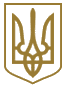 КИЇВСЬКА МІСЬКА РАДА
X сесія IV скликанняРІШЕННЯвід 19 липня 2005 року N 806/3381Про затвердження Програми розвитку зеленої зони м. Києва до 2010 року та концепції формування зелених насаджень в центральній частині містаІз змінами і доповненнями, внесеними
 рішеннями Київської міської ради
 від 21 грудня 2006 року N 494/551,
від 22 лютого 2007 року N 166/827Чинність Програми, затвердженої цим рішенням,
 продовжено на період 2010 - 2015 років 
(згідно з рішенням Київської міської ради
 від 27 листопада 2009 року N 714/2783)Із змінами і доповненнями, внесеними
рішеннями Київської міської ради
 від 27 жовтня 2011 року N 382/6598,
від 26 січня 2012 року N 14/7351
(враховуючи зміни, внесені рішенням Київської міської ради
 від 21 травня 2015 року N 484/1348),
від 5 квітня 2012 року N 386/7723,
від 12 липня 2012 року N 666/8003
(враховуючи зміни, внесені рішенням Київської міської ради
від 10 березня 2016 року N 135/135),
від 17 квітня 2013 року N 148/9205,
 від 17 квітня 2013 року N 149/9206,
 від 22 травня 2013 року N 317/9374,
 від 22 травня 2013 року N 319/9376,
 від 23 жовтня 2013 року N 240/9728,
 від 23 жовтня 2013 року N 242/9730,
 від 13 листопада 2013 року N 452/9940,
 від 31 липня 2014 року N 37/37,
від 4 вересня 2014 року N 48/48,
від 4 вересня 2014 року N 49/49,
від 9 жовтня 2014 року N 290/290,
від 9 жовтня 2014 року N 291/291,
від 13 листопада 2014 року N 376/376,
від 13 листопада 2014 року N 377/377,
від 13 листопада 2014 року N 379/379,
від 13 листопада 2014 року N 380/380,
від 13 листопада 2014 року N 382/382,
від 16 грудня 2014 року N 726/726,
від 25 грудня 2014 року N 733/733,
 від 26 грудня 2014 року N 748/748,
від 26 грудня 2014 року N 749/749,
від 26 грудня 2014 року N 750/750,
від 26 грудня 2014 року N 751/751,
від 26 грудня 2014 року N 752/752,
 від 12 лютого 2015 року N 70/935,
 від 17 лютого 2015 року N 81/946,
від 17 лютого 2015 року N 82/947,
від 17 лютого 2015 року N 83/948,
від 19 лютого 2015 року N 156/1021,
від 19 лютого 2015 року N 157/1022,
від 4 березня 2015 року N 168/1033,
 від 4 березня 2015 року N 169/1034,
 від 4 березня 2015 року N 170/1035,
від 4 березня 2015 року N 175/1040,
 від 2 квітня 2015 року N 326/1191,
 від 2 квітня 2015 року N 327/1192,
 від 2 квітня 2015 року N 328/1193,
від 2 квітня 2015 року N 329/1194,
від 21 квітня 2015 року N 448/1313,
від 14 травня 2015 року N 479/1343,
від 14 травня 2015 року N 480/1344,
від 14 травня 2015 року N 481/1345,
 від 14 травня 2015 року N 482/1346,
 від 14 травня 2015 року N 483/1347,
від 21 травня 2015 року N 485/1349,
від 21 травня 2015 року N 548/1412,
 від 2 червня 2015 року N 590/1454,
від 11 червня 2015 року N 628/1492,
від 11 червня 2015 року N 629/1493,
від 16 липня 2015 року N 746/1610,
 від 23 липня 2015 року N 790/1654,
 від 23 липня 2015 року N 788/1652,
 від 23 липня 2015 року N 789/1653,
від 23 липня 2015 року N 791/1655,
 від 23 липня 2015 року N 792/1656,
 від 23 липня 2015 року N 793/1657,
від 23 липня 2015 року N 794/1658,
від 23 липня 2015 року N 795/1659,
від 23 липня 2015 року N 796/1660,
від 23 липня 2015 року N 797/1661,
 від 23 липня 2015 року N 921/1785,
від 3 вересня 2015 року N 930/1794,
від 3 вересня 2015 року N 931/1795,
 від 10 вересня 2015 року N 948/1812,
 від 10 вересня 2015 року N 949/1813,
 від 24 вересня 2015 року N 4/1907,
від 24 вересня 2015 року N 5/1908,
 від 24 вересня 2015 року N 6/1909,
від 24 вересня 2015 року N 8/1911,
від 24 вересня 2015 року N 28/1931,
 від 24 вересня 2015 року N 9/1912,
 від 24 вересня 2015 року N 10/1913,
 від 24 вересня 2015 року N 11/1914,
 від 24 вересня 2015 року N 12/1915,
 від 24 вересня 2015 року N 13/1916,
 від 24 вересня 2015 року N 14/1917,
від 24 вересня 2015 року N 27/1930,
від 24 вересня 2015 року N 29/1932,
 від 24 вересня 2015 року N 32/1935,
 від 24 вересня 2015 року N 33/1936,
від 24 вересня 2015 року N 44/1947,
 від 1 жовтня 2015 року N 91/1994,
 від 1 жовтня 2015 року N 92/1995,
 від 8 жовтня 2015 року N 115/2018,
 від 8 жовтня 2015 року N 116/2019,
 від 8 жовтня 2015 року N 119/2022,
 від 8 жовтня 2015 року N 133/2036,
 від 8 жовтня 2015 року N 134/2037,
від 11 лютого 2016 року N 84/84,
від 11 лютого 2016 року N 85/85,
від 11 лютого 2016 року N 86/86,
від 11 лютого 2016 року N 87/87,
 від 10 березня 2016 року N 136/136,
від 10 березня 2016 року N 137/137,
від 10 березня 2016 року N 138/138,
від 10 березня 2016 року N 185/185,
від 17 березня 2016 року N 239/239,
від 17 березня 2016 року N 240/240,
 від 17 березня 2016 року N 241/241,
 від 17 березня 2016 року N 242/242,
від 17 березня 2016 року N 243/243,
 від 31 березня 2016 року N 245/245,
від 31 березня 2016 року N 246/246,
 від 31 березня 2016 року N 247/247,
від 31 березня 2016 року N 248/248,
від 21 квітня 2016 року N 342/342,
від 21 квітня 2016 року N 343/343,
 від 26 травня 2016 року N 359/359,
 від 26 травня 2016 року N 360/360,
 від 7 липня 2016 року N 573/573,
від 14 липня 2016 року N 717/717,
 від 28 липня 2016 року N 872/872,
від 28 липня 2016 року N 873/873,
 від 28 липня 2016 року N 874/874,
від 28 липня 2016 року N 875/875,
від 28 липня 2016 року N 876/876,
 від 28 липня 2016 року N 877/877,
від 28 липня 2016 року N 878/878,
 від 28 липня 2016 року N 906/906,
 від 28 липня 2016 року N 908/908,
від 22 вересня 2016 року N 18/1022,
від 6 жовтня 2016 року N 180/1184,
від 6 жовтня 2016 року N 181/1185,
від 6 жовтня 2016 року N 206/1210,
 від 10 листопада 2016 року N 328/1332,
від 10 листопада 2016 року N 340/1344,
 від 10 листопада 2016 року N 341/1345,
від 10 листопада 2016 року N 342/1346,
від 10 листопада 2016 року N 343/1347,
від 10 листопада 2016 року N 344/1348,
від 10 листопада 2016 року N 346/1350,
від 10 листопада 2016 року N 347/1351,
 від 10 листопада 2016 року N 348/1352,
 від 10 листопада 2016 року N 349/1353,
 від 10 листопада 2016 року N 350/1354,
 від 10 листопада 2016 року N 351/1355,
 від 10 листопада 2016 року N 353/1357,
 від 10 листопада 2016 року N 352/1356,
 від 15 листопада 2016 року N 413/1417,
 від 12 грудня 2016 року N 555/1559,
 від 12 грудня 2016 року N 556/1560,
 від 12 грудня 2016 року N 557/1561,
 від 12 грудня 2016 року N 558/1562,
 від 12 грудня 2016 року N 559/1563,
 від 12 грудня 2016 року N 560/1564,
 від 12 грудня 2016 року N 561/1565,
 від 12 грудня 2016 року N 562/1566,
 від 12 грудня 2016 року N 563/1567,
 від 12 грудня 2016 року N 564/1568,
від 12 грудня 2016 року N 566/1570,
 від 20 грудня 2016 року N 712/1716,
від 12 грудня 2016 року N 567/1571,
від 12 грудня 2016 року N 579/1583,
 від 22 грудня 2016 року N 777/1781,
 від 22 грудня 2016 року N 803/1807,
 від 22 грудня 2016 року N 804/1808,
 від 22 грудня 2016 року N 805/1809,
 від 22 грудня 2016 року N 806/1810,
 від 22 грудня 2016 року N 807/1811,
 від 22 грудня 2016 року N 808/1812,
 від 22 грудня 2016 року N 809/1813,
від 22 грудня 2016 року N 810/1814,
від 22 грудня 2016 року N 811/1815,
від 22 грудня 2016 року N 812/1816,
від 9 лютого 2017 року N 829/1833,
від 9 лютого 2017 року N 830/1834,
від 9 лютого 2017 року N 831/1835,
від 10 лютого 2017 року N 838/1842,
 від 10 лютого 2017 року N 870/1874,
від 23 лютого 2017 року N 997/2001,
від 2 березня 2017 року N 1070/2074,
 від 2 березня 2017 року N 1113/2117,
 від 23 березня 2017 року N 23/2245,
від 23 березня 2017 року N 24/2246,
від 23 березня 2017 року N 25/2247,
від 23 березня 2017 року N 26/2248,
від 23 березня 2017 року N 27/2249,
від 4 квітня 2017 року N 52/2274,
 від 6 квітня 2017 року N 127/2349,
від 6 квітня 2017 року N 128/2350,
від 6 квітня 2017 року N 129/2351,
від 6 квітня 2017 року N 130/2352,
від 6 квітня 2017 року N 131/2353,
від 6 квітня 2017 року N 132/2354,
від 6 квітня 2017 року N 133/2355,
від 6 квітня 2017 року N 134/2356,
від 6 квітня 2017 року N 135/2357,
від 6 квітня 2017 року N 136/2358,
від 20 квітня 2017 року N 230/2452,
від 20 квітня 2017 року N 231/2453,
від 20 квітня 2017 року N 233/2455,
від 25 квітня 2017 року N 263/2485,
від 18 травня 2017 року N 296/2518,
від 18 травня 2017 року N 297/2519,
від 18 травня 2017 року N 298/2520,
від 18 травня 2017 року N 299/2521,
від 18 травня 2017 року N 300/2522,
від 18 травня 2017 року N 301/2523,
від 18 травня 2017 року N 302/2524,
від 18 травня 2017 року N 303/2525,
від 1 червня 2017 року N 429/2651,
від 1 червня 2017 року N 430/2652,
від 1 червня 2017 року N 431/2653,
від 1 червня 2017 року N 432/2654,
від 1 червня 2017 року N 433/2655,
від 1 червня 2017 року N 434/2656,
від 1 червня 2017 року N 435/2657,
від 22 червня 2017 року N 626/2788,
від 22 червня 2017 року N 627/2789,
від 22 червня 2017 року N 629/2791,
від 22 червня 2017 року N 628/2790,
від 22 червня 2017 року N 630/2792,
від 22 червня 2017 року N 631/2793,
від 6 липня 2017 року N 657/2819,
від 6 липня 2017 року N 659/2821,
від 6 липня 2017 року N 725/2887,
від 6 липня 2017 року N 748/2910,
від 6 липня 2017 року N 755/2917,
від 14 вересня 2017 року N 17/3024,
від 14 вересня 2017 року N 18/3025,
від 14 вересня 2017 року N 19/3026,
від 14 вересня 2017 року N 21/3028,
від 14 вересня 2017 року N 22/3029,
від 14 вересня 2017 року N 23/3030,
від 14 вересня 2017 року N 24/3031,
від 14 вересня 2017 року N 25/3032,
від 14 вересня 2017 року N 26/3033,
від 14 вересня 2017 року N 27/3034,
від 14 вересня 2017 року N 28/3035,
від 14 вересня 2017 року N 29/3036,
від 9 листопада 2017 року N 202/3209,
від 9 листопада 2017 року N 204/3211,
від 9 листопада 2017 року N 205/3212,
від 9 листопада 2017 року N 206/3213,
від 9 листопада 2017 року N 207/3214,
від 9 листопада 2017 року N 245/3252,
від 21 листопада 2017 року N 492/3499,
від 28 листопада 2017 року N 527/3534,
від 28 листопада 2017 року N 528/3535,
від 28 листопада 2017 року N 529/3536,
від 28 листопада 2017 року N 530/3537,
від 28 листопада 2017 року N 531/3538,
від 28 листопада 2017 року N 532/3539,
від 28 листопада 2017 року N 533/3540,
від 28 листопада 2017 року N 536/3543,
від 28 листопада 2017 року N 537/3544,
від 28 листопада 2017 року N 538/3545,
від 28 листопада 2017 року N 539/3546,
від 28 листопада 2017 року N 540/3547,
від 14 грудня 2017 року N 687/3694,
від 14 грудня 2017 року N 688/3695,
від 20 грудня 2017 року N 714/3721,
від 20 грудня 2017 року N 715/3722,
від 20 грудня 2017 року N 717/3724,
від 20 грудня 2017 року N 718/3725,
від 20 грудня 2017 року N 719/3726,
від 20 грудня 2017 року N 720/3727,
від 20 грудня 2017 року N 721/3728,
від 20 грудня 2017 року N 722/3729,
від 20 грудня 2017 року N 723/3730,
від 20 грудня 2017 року N 724/3731,
від 20 грудня 2017 року N 725/3732,
від 20 грудня 2017 року N 726/3733,
від 20 грудня 2017 року N 727/3734,
від 20 грудня 2017 року N 728/3735,
від 20 грудня 2017 року N 729/3736,
від 20 грудня 2017 року N 730/3737,
від 20 грудня 2017 року N 731/3738,
від 20 грудня 2017 року N 732/3739,
від 20 грудня 2017 року N 733/3740,
від 20 грудня 2017 року N 734/3741,
від 20 грудня 2017 року N 735/3742,
від 20 грудня 2017 року N 736/3743Чинність Програми, затвердженої цим рішенням,
 продовжено до 31 грудня 2017 року 
(згідно з рішенням Київської міської ради
 від 7 липня 2016 року N 572/572)Чинність Програми, затвердженої цим рішенням,
 продовжено до 31 грудня 2018 року 
(згідно з рішенням Київської міської ради
від 20 грудня 2017 року N 714/3721)Додатково див. рішення
 Київської міської ради
 від 5 березня 2015 року N 247/1112Відповідно до статті 19 Земельного кодексу України, пункту 34 частини 1 статті 26 Закону України "Про місцеве самоврядування в Україні", статті 7, статей 51 - 53 Закону України "Про природно-заповідний фонд України" та постанови Кабінету Міністрів України від 25.08.2004 N 1094 "Про затвердження Порядку розроблення проектів землеустрою з організації та встановлення меж територій природно-заповідного фонду, іншого природоохоронного, оздоровчого, рекреаційного та історико-культурного призначення", пункту 1.4 розділу 1 Правил утримання зелених насаджень міст та інших населених пунктів України, затверджених наказом Державного комітету України по житлово-комунальному господарству від 29.07.94 N 70, з метою забезпечення комплексного розвитку зеленої зони м. Києва, раціонального використання зелених ресурсів, збереження зелених насаджень Київська міська рада вирішила:1. Затвердити Програму комплексного розвитку зеленої зони м. Києва до 2010 року та концепцію формування зелених насаджень в центральній частині міста, згідно з додатком (далі - Програма).2. Доручити Головному управлінню земельних ресурсів виконавчого органу Київради (Київської міської державної адміністрації), Київському комунальному об'єднанню зеленого будівництва та експлуатації зелених насаджень міста "Київзеленбуд", управлінню охорони навколишнього природного середовища виконавчого органу Київради (Київської міської державної адміністрації), Головному управлінню комунального господарства виконавчого органу Київради (Київської міської державної адміністрації) в межах своєї компетенції виступити замовниками природоохоронних заходів, передбачених Програмою, зокрема, забезпечити розробку та погодження проектів землеустрою з організації та встановлення меж та режимів використання земель природно-заповідного та іншого природоохоронного призначення, лісового фонду та зелених насаджень загального користування та подати їх на розгляд та затвердження Київради.3. Головному фінансовому управлінню виконавчого органу Київради (Київської міської державної адміністрації) визначити джерела фінансування виконання у 2005 році робіт, передбачених Програмою.4. Головному управлінню земельних ресурсів виконавчого органу Київради (Київської міської державної адміністрації), управлінню охорони навколишнього природного середовища виконавчого органу Київради (Київської міської державної адміністрації), Головному управлінню комунального господарства виконавчого органу Київради (Київської міської державної адміністрації) подати до Головного фінансового управління виконавчого органу Київради (Київської міської державної адміністрації) бюджетні запити до проекту бюджету м. Києва на 2006 рік та на наступні роки з урахуванням коштів, необхідних для виконання робіт, передбачених Програмою.5. Встановити, що землі природно-заповідного та іншого природоохоронного призначення, лісового фонду та зелених насаджень загального користування підлягають комплексній охороні відповідно до законодавства та встановлених режимів їх використання.6. Заборонити на землях природно-заповідного та іншого природоохоронного призначення та лісового фонду житлове, інше будівництво та господарську діяльність, що можуть негативно вплинути на стан цих територій чи перешкоджати їх використанню за цільовим призначенням.7. Встановити, що використання територій зелених насаджень загального користування, проекти землеустрою яких розроблені та погоджені відповідно до пункту 2 цього рішення, здійснюється виключно для рекреаційних та суспільних потреб відповідно до законодавства.8. Київському комунальному підприємству зеленого будівництва та експлуатації зелених насаджень міста "Київзеленбуд" до 1 січня 2006 року розробити та подати на розгляд Київради проект Положення про порядок створення та утримання буферних парків".9. Утриматись до встановлення меж ландшафтного заказника місцевого значення острів Жуків від розгляду питань відведення земельних ділянок, які відповідно до рішення Київської міської ради від 02.12.99 року N 147/649 "Про оголошення природних об'єктів пам'ятками природи та заказниками місцевого значення у м. Києві", можуть бути включені до складу заказника.10. Доручити управлінню охорони навколишнього природного середовища виконавчого органу Київради (Київської міської державної адміністрації) виступити замовником на розробку проекту створення заказника місцевого значення острів Жуків та подати його на затвердження Київраді до 1 липня 2006 року.Після затвердження проекту створення заказника місцевого значення острів Жуків виступити замовником на розробку проекту землеустрою з організації та встановлення меж заказника.11. Головному управлінню містобудування, архітектури та дизайну міського середовища виконавчого органу Київради (Київської міської державної адміністрації), інституту "Київгенплан" ВАТ "Київпроект" забезпечити в установленому порядку приведення містобудівної документації у відповідність до показників Програми.12. Контроль за виконанням цього рішення покласти на постійну комісію Київради з питань екологічної політики.Додаток
до рішення Київської міської ради
від 19 липня 2005 р. N 806/3381 ПРОГРАМА
комплексного розвитку зеленої зони м. Києва до 2010 р. та концепція формування зелених насаджень в центральній частині містаПрограма комплексного розвитку зеленої зони м. Києва до 2010 р. та концепція формування зелених насаджень в центральній частині міста розроблена авторським колективом ДП "Інститут Київгенплан" у складі:Бойко Г. М., Дюжев С. А., Меньшикова Т. В., Педоренко С. І., Холоша А. С.В розробці Програми брали участь співробітники Національного аграрного університету та Національного ботанічного саду НАН України (керівник творчого колективу - Кушнір А. І.).СКЛАД ПРОГРАМИПрограма комплексного розвитку зеленої зони м. Києва на період до 2010 р. та концепція формування зелених насаджень в центральній частині міста розроблена у складі:- текстові матеріали: пояснювальна записка з ілюстративною схемою, М 1:50000;- графічні матеріали на магнітних носіях: схема розташування об'єктів зеленої зони.1. ВступПрограма комплексного розвитку зеленої зони м. Києва до 2010 року та концепція формування зелених насаджень в центральній частині міста розроблена у відповідності до завдання Київського комунального об'єднання зеленого будівництва та експлуатації зелених насаджень міста (ККО) "Київзеленбуд", затвердженого заступником голови Київської міської держадміністрації 20 серпня 2002 р.Мета Програми - визначення містобудівних параметрів формування, функціонування і розвитку мережі озеленених територій міста та організаційно-технічних заходів щодо їх досягнення на період до 2010 р.Знання сучасного стану, таксономічного складу та особливостей умов місцезростання деревних та чагарникових насаджень у міському середовищі також є важливою передумовою для розробки наукових основ і практичних рекомендацій (заходів) з оптимізації декоративних насаджень, а отже й оздоровлення середовища життєдіяльності міста. З огляду на це в рамках розробки Програми розвитку комплексної зеленої зони міста Києва проведено обстеження насаджень переважної більшості парків, вулиць та об'єктів інших категорій.Ця Програма є попереднім етапом і основою наступних робіт щодо інвентаризації, встановлення і закріплення меж озеленених територій та встановлення обмежень (обтяжень) на використання земельних ділянок у відповідності з постановою Кабміну України від 25.08.2004 р. N 1094 "Про затвердження Порядку розроблення проектів землеустрою з організації та встановлення меж території природно-заповідного фонду, іншого природоохоронного, оздоровчого, рекреаційного та історико-культурного значення".При розробці Програми враховані планувальні рішення Генерального плану м. Києва на період до 2020 р. (інститут "Київгенплан" АТ "Київпроект", 2001 р.), матеріали теми "Обгрунтування, планувальне закріплення та комплексний розвиток мережі озеленених територій і об'єктів природно-заповідного фонду м. Києва (управління "Київгенплан" АТ "Київпроект", 1994 р.), матеріали Національного аграрного університету щодо програми комплексного розвитку зеленої зони (2003 р.), проект Комплексної програми реформування та розвитку комунального господарства м. Києва на 2003 - 2005 рр. та на період до 2010 р. (КП "НДІ соціально-економічних проблем міста", 2003 р.), пропозиції комунальних підприємств ККО "Київзеленбуд" щодо розвитку зеленої зони міста, матеріали концепції ландшафтної реконструкції зелених насаджень на схилах Дніпра (інститут "Київжитлопроект" АТ "Київпроект", 2001 р.).2. Аналіз сучасного стану і ландшафтних характеристик озеленених територійЗелені насадження є важливим компонентом міського середовища, що має значний вплив на його містобудівні та естетичні ландшафтні характеристики.Рослинність здатна істотно зменшити несприятливий вплив кліматичних і виробничих факторів на умови праці, життя та відпочинку людини, про що свідчить багатий світовий досвід ландшафтної організації промислових і сельбищних територій, і передбачає підвищення планувальних якостей відкритого простору міського середовища засобами ландшафтної архітектури.Широко розгалужена мережа міських і районних парків, скверів, бульварів, озеленених вулиць і площ, насаджень обмеженого користування та спеціального призначення щільно пов'язана за рахунок "зелених клинів" з насадженнями лісопаркового поясу, а далі, за межами міста, - з периферійною частиною зеленої зони м. Києва.Такий взаємозв'язок і насиченість міського ландшафту озелененими територіями всіх видів позитивно впливає на мікроклімат, сприяє оздоровленню повітряного басейну, підсилює архітектурно-просторову виразність і створює неповторний образ міста.Аналіз сучасного стану проведено на основі наданих ККО "Київзеленбуд" і районними КП по догляду за зеленими насадженнями матеріалів наявної їх інвентаризації на 01.01.2003 р., а також додаткових даних щодо розширення переліку територій загального користування з числа резервних (лист "Київзеленбуду" від 23.12.2004 N 148-2964), таксаційних і ландшафтних характеристик озеленених територій загального користування, обмеженого користування, спеціального призначення та вуличних насаджень. Виконані також натурні обстеження більшості об'єктів загального користування.Територія зелених насаджень усіх видів у межах міста за звітними даними становить 56,5 тис. га або 67,4 % всієї площі міста, у т. ч. 21,6 тис. га знаходяться в межах міської забудови. Фактична забезпеченість зеленими насадженнями населення м. Києва з міськими лісами становить 215,2 кв. м/чол., а в межах міської забудови - 82,3 кв. м/чол. Згідно з прийнятою класифікацією ці насадження поділяються за функціональною ознакою на три основні групи:а) озеленені території загального користування: парки культури та відпочинку, парки відпочинку, сквери і бульвари, спеціалізовані парки (ботанічні сади, зоопарк, Музей народної архітектури і побуту, НК "Експоцентр України", гольф-парк);б) озеленені території обмеженого користування - на міжбудинкових житлових територіях, ділянках землекористування дитячих закладів, шкіл, вузів, наукових і лікувальних закладів, підприємств та організацій;в) озеленені території спеціального призначення - санітарно-захисні зони промислових підприємств, водоохоронні, меліоративні та лісозахисні смуги, оранжерейні господарства та розсадники, коридори інженерних мереж, озеленені частини вулиць, доріг і кладовищ.Віднесення територій і об'єктів зеленої зони до відповідних груп здійснюється рішеннями Київської міської ради на підставі чинних державних будівельних норм України.Парки в міській забудові слугують вузлами, що зв'язують мережу озеленених територій воєдино, створюють її безперервність і комфортні умови для відпочинку.На правобережжі м. Києва відслідковуються зв'язки центральних районів із Святошинським лісництвом через просп. Перемоги, парки "Нивки", ім. Пушкіна, зоопарк, парк КПІ, ботсад ім. Фоміна, парк ім. Шевченка в західному напрямку, а через парки Кинь-Грусть, біля кінотеатру ім. Шевченка, Куренівський парк, Березовий гай, Бабин Яр з Пуща-Водицьким лісництвом - у північно-західному напрямку.Голосіївський парк культури і відпочинку ім. Рильського, території НК "Експоцентр України", Музею народної архітектури і побуту, парку Покал формують зелений клин у єдності з лісопарковим господарством "Конча-Заспа".На лівобережжі м. Києва зелений клин формується в північно-східному напрямку на основі парку "Перемога" та парків, що прилягають до Броварського просп., а з південного сходу - на основі парку Партизанської слави.Озеленені території загального користування, які підпорядковані ККО "Київзеленбуд", мають найбільш доглянутий стан, незважаючи на ряд проблем, властивих всім озелененим територіям.Озеленені території обмеженого користування та спеціального призначення належать до різних відомств і мають різний ступінь благоустрою та доглянутості. Роботи з ландшафтної реконструкції проводяться лише у випадку зміни землекористувача без ув'язки із суміжними територіями, тому реконструйовані ділянки виглядають випадковими і лише підкреслюють непривабливість і відсутність професійного догляду інших територій.2.1. Території загального користуванняПровідне і найбільш важливе місце в мережі озеленених територій міста належить насадженням загального користування як таких, що безпосередньо впливають на стан міського середовища і правлять за місце масового відпочинку мешканців міста. Загальна площа їх в забудованій частині міста за даними інвентаризації на 01.01.2004 та з урахуванням додатково переведених в цю категорію територій і спеціалізованих парків становить 5504,71 га (табл. 1).На основі функціонально-просторового аналізу територій загального користування (обрахунок площ об'єктів на топооснові в межах, встановлених звітними матеріалами, визначення функціонального профілю і категорійності об'єктів та їх натурного обстеження), було виявлено ряд розбіжностей, а саме: невідповідність наявної площі, фактична відсутність окремих територій як об'єктів зелених насаджень, належність до інших функціональних груп і категорій (спеціального призначення та обмеженого користування), наявність інших землекористувачів тощо. Таблиця 1Озеленені території загального користування м. Києва____________
* В чисельнику - кількість, шт.; у знаменнику - площа, га.Перелік наявних, територіально і типологічно визначених озеленених територій загального користування, які мають бути основою наступних інвентаризацій та планувального закріплення з виготовленням у встановленому порядку державних актів на право земельного користування, наведений у табл. 2. В даній таблиці не відображені зміни площ територій, які відбулися за рішеннями Київради в завершальний період розробки Програми.Таблиця 2Озеленені території загального користування м. Києва, що відповідають типологічним ознакам та планувальним вимогамУ зв'язку з цим цифрові показники площ носять попередній характер і будуть уточнені при встановленні меж та проведенні інструментальної зйомки.Результати проведеного аналізу та оцінки мережі і стану озеленених територій загального користування дозволяє визначити фактичні показники забезпеченості по місту та адміністративним районам (табл. 3).(таблиця 2 із змінами, внесеними згідно з рішеннями
 Київської міської ради від 21.12.2006 р. N 494/551,
від 22.02.2007 р. N 166/827,
від 27.10.2011 р. N 382/6598,
від 26.01.2012 р. N 14/7351,
 враховуючи зміни, внесені рішенням
 Київської міської ради від 21.05.2015 р. N 484/1348,
від 05.04.2012 р. N 386/7723,
від 12.07.2012 р. N 666/8003,
враховуючи зміни, внесені рішенням
Київської міської ради від 10.03.2016 р. N 135/135,
від 17.04.2013 р. N 148/9205,
 від 17.04.2013 р. N 149/9206,
 від 22.05.2013 р. N 317/9374,
 від 22.05.2013 р. N 319/9376,
 від 23.10.2013 р. N 240/9728,
 від 23.10.2013 р. N 242/9730,
 від 13.11.2013 р. N 452/9940,
 від 31.07.2014 р. N 37/37,
від 04.09.2014 р. N 48/48,
 від 04.09.2014 р. N 49/49,
від 09.10.2014 р. N 290/290,
від 09.10.2014 р. N 291/291,
від 13.11.2014 р. N 376/376,
від 13.11.2014 р. N 377/377,
від 13.11.2014 р. N 379/379,
від 13.11.2014 р. N 380/380,
від 13.11.2014 р. N 382/382,
від 16.12.2014 р. N 726/726,
від 25.12.2014 р. N 733/733,
 від 26.12.2014 р. N 748/748,
від 26.12.2014 р. N 749/749,
від 26.12.2014 р. N 750/750,
від 26.12.2014 р. N 751/751,
від 26.12.2014 р. N 752/752,
 від 12.02.2015 р. N 70/935,
 від 17.02.2015 р. N 81/946,
від 17.02.2015 р. N 82/947,
від 17.02.2015 р. N 83/948,
від 19.02.2015 р. N 156/1021
від 04.03.2015 р. N 168/1033,
 від 04.03.2015 р. N 169/1034,
 від 04.03.2015 р. N 170/1035,
від 04.03.2015 р. N 175/1040,
 від 02.04.2015 р. N 326/1191,
 від 02.04.2015 р. N 327/1192,
 від 02.04.2015 р. N 328/1193,
від 02.04.2015 р. N 329/1194,
 від 21.04.2015 р. N 448/1313,
від 14.05.2015 р. N 479/1343,
від 14.05.2015 р. N 480/1344,
від 14.05.2015 р. N 481/1345,
 від 14.05.2015 р. N 482/1346,
 від 14.05.2015 р. N 483/1347,
від 21.05.2015 р. N 485/1349,
від 21.05.2015 р. N 548/1412,
 від 02.06.2015 р. N 590/1454,
від 11.06.2015 р. N 628/1492,
від 11.06.2015 р. N 629/1493,
від 16.07.2015 р. N 746/1610,
 від 23.07.2015 р. N 790/1654,
 від 23.07.2015 р. N 788/1652,
 від 23.07.2015 р. N 789/1653,
від 23.07.2015 р. N 791/1655,
 від 23.07.2015 р. N 792/1656,
 від 23.07.2015 р. N 793/1657,
від 23.07.2015 р. N 794/1658,
від 23.07.2015 р. N 795/1659,
від 23.07.2015 р. N 796/1660,
від 23.07.2015 р. N 797/1661,
 від 23.07.2015 р. N 921/1785,
від 03.09.2015 р. N 930/1794,
від 03.09.2015 р. N 931/1795,
 від 10.09.2015 р. N 948/1812,
 від 10.09.2015 р. N 949/1813,
 від 24.09.2015 р. N 4/1907,
 від 24.09.2015 р. N 5/1908,
 від 24.09.2015 р. N 6/1909,
 від 24.09.2015 р. N 8/1911,
 від 24.09.2015 р. N 28/1931,
 від 24.09.2015 р. N 9/1912,
 від 24.09.2015 р. N 10/1913,
 від 24.09.2015 р. N 11/1914,
 від 24.09.2015 р. N 12/1915,
 від 24.09.2015 р. N 13/1916,
 від 24.09.2015 р. N 14/1917,
від 24.09.2015 р. N 27/1930,
 від 24.09.2015 р. N 29/1932,
 від 24.09.2015 р. N 32/1935,
 від 24.09.2015 р. N 33/1936,
 від 24.09.2015 р. N 44/1947,
 від 01.10.2015 р. N 91/1994,
 від 01.10.2015 р. N 92/1995,
 від 08.10.2015 р. N 115/2018,
 від 08.10.2015 р. N 116/2019,
 від 08.10.2015 р. N 119/2022,
 від 08.10.2015 р. N 133/2036,
від 08.10.2015 р. N 134/2037,
від 11.02.2016 р. N 84/84,
від 11.02.2016 р. N 85/85,
від 11.02.2016 р. N 86/86,
від 11.02.2016 р. N 87/87,
 від 10.03.2016 р. N 136/136,
від 10.03.2016 р. N 137/137,
від 10.03.2016 р. N 138/138,
від 17.03.2016 р. N 239/239,
 від 17.03.2016 р. N 240/240,
 від 17.03.2016 р. N 241/241,
 від 17.03.2016 р. N 242/242,
від 17.03.2016 р. N 243/243,
 від 31.03.2016 р. N 245/245,
від 31.03.2016 р. N 246/246,
 від 31.03.2016 р. N 247/247,
від 31.03.2016 р. N 248/248,
від 21.04.2016 р. N 342/342,
від 21.04.2016 р. N 343/343,
 від 26.05.2016 р. N 359/359,
 від 26.05.2016 р. N 360/360,
 від 07.07.2016 р. N 573/573,
від 14.07.2016 р. N 717/717,
 від 28.07.2016 р. N 872/872,
від 28.07.2016 р. N 873/873,
 від 28.07.2016 р. N 874/874,
від 28.07.2016 р. N 875/875,
від 28.07.2016 р. N 876/876,
 від 28.07.2016 р. N 877/877,
від 28.07.2016 р. N 878/878,
 від 28.07.2016 р. N 906/906,
 від 28.07.2016 р. N 908/908,
 від 22.09.2016 р. N 18/1022,
від 06.10.2016 р. N 180/1184,
від 06.10.2016 р. N 181/1185,
 від 10.11.2016 р. N 328/1332,
 від 10.11.2016 р. N 340/1344,
 від 10.11.2016 р. N 341/1345,
від 10.11.2016 р. N 342/1346,
від 10.11.2016 р. N 343/1347,
від 10.11.2016 р. N 344/1348,
 від 10.11.2016 р. N 346/1350,
від 10.11.2016 р. N 347/1351,
 від 10.11.2016 р. N 348/1352,
 від 10.11.2016 р. N 349/1353,
 від 10.11.2016 р. N 350/1354,
 від 10.11.2016 р. N 351/1355,
 від 10.11.2016 р. N 353/1357,
 від 10.11.2016 р. N 352/1356,
 від 15.11.2016 р. N 413/1417,
 від 12.12.2016 р. N 555/1559,
 від 12.12.2016 р. N 556/1560,
 від 12.12.2016 р. N 557/1561,
 від 12.12.2016 р. N 558/1562,
 від 12.12.2016 р. N 559/1563,
 від 12.12.2016 р. N 560/1564,
 від 12.12.2016 р. N 561/1565,
 від 12.12.2016 р. N 562/1566,
 від 12.12.2016 р. N 563/1567,
 від 12.12.2016 р. N 564/1568,
від 12.12.2016 р. N 566/1570,
 від 20.12.2016 р. N 712/1716,
від 12.12.2016 р. N 567/1571,
від 12.12.2016 р. N 579/1583,
 від 22.12.2016 р. N 777/1781,
від 22.12.2016 р. N 803/1807,
 від 22.12.2016 р. N 804/1808,
 від 22.12.2016 р. N 805/1809,
 від 22.12.2016 р. N 806/1810,
 від 22.12.2016 р. N 807/1811,
 від 22.12.2016 р. N 808/1812,
від 22.12.2016 р. N 809/1813,
від 22.12.2016 р. N 810/1814,
від 22.12.2016 р. N 811/1815,
від 22.12.2016 р. N 812/1816,
від 09.02.2017 р. N 829/1833,
від 09.02.2017 р. N 830/1834,
від 09.02.2017 р. N 831/1835,
від 10.02.2017 р. N 838/1842,
 від 23.02.2017 р. N 997/2001,
від 02.03.2017 р. N 1070/2074,
 від 23.03.2017 р. N 23/2245,
від 23.03.2017 р. N 24/2246,
від 23.03.2017 р. N 25/2247,
від 23.03.2017 р. N 26/2248,
від 23.03.2017 р. N 27/2249,
від 06.04.2017 р. N 127/2349,
від 06.04.2017 р. N 128/2350,
від 06.04.2017 р. N 129/2351,
від 06.04.2017 р. N 130/2352,
від 06.04.2017 р. N 131/2353,
від 06.04.2017 р. N 132/2354,
від 06.04.2017 р. N 133/2355,
від 06.04.2017 р. N 134/2356,
від 06.04.2017 р. N 135/2357,
від 06.04.2017 р. N 136/2358,
від 20.04.2017 р. N 230/2452,
від 20.04.2017 р. N 231/2453,
від 20.04.2017 р. N 233/2455,
від 25.04.2017 р. N 263/2485,
від 18.05.2017 р. N 296/2518,
від 18.05.2017 р. N 297/2519,
від 18.05.2017 р. N 298/2520,
від 18.05.2017 р. N 299/2521,
від 18.05.2017 р. N 300/2522,
від 18.05.2017 р. N 301/2523,
від 18.05.2017 р. N 302/2524,
від 18.05.2017 р. N 303/2525,
від 01.06.2017 р. N 429/2651,
від 01.06.2017 р. N 430/2652,
від 01.06.2017 р. N 431/2653,
від 01.06.2017 р. N 432/2654,
від 01.06.2017 р. N 433/2655,
від 01.06.2017 р. N 434/2656,
від 01.06.2017 р. N 435/2657,
від 22.06.2017 р. N 626/2788,
від 22.06.2017 р. N 627/2789,
від 22.06.2017 р. N 629/2791,
від 22.06.2017 р. N 628/2790,
від 22.06.2017 р. N 630/2792,
від 22.06.2017 р. N 631/2793,
від 06.07.2017 р. N 657/2819,
від 06.07.2017 р. N 659/2821,
від 06.07.2017 р. N 725/2887,
від 06.07.2017 р. N 748/2910,
від 14.09.2017 р. N 17/3024,
від 14.09.2017 р. N 18/3025,
від 14.09.2017 р. N 19/3026,
від 14.09.2017 р. N 21/3028,
від 14.09.2017 р. N 22/3029,
від 14.09.2017 р. N 23/3030,
від 14.09.2017 р. N 24/3031,
від 14.09.2017 р. N 25/3032,
від 14.09.2017 р. N 26/3033,
від 14.09.2017 р. N 27/3034,
від 14.09.2017 р. N 28/3035,
від 14.09.2017 р. N 29/3036,
від 09.11.2017 р. N 202/3209,
від 09.11.2017 р. N 204/3211,
від 09.11.2017 р. N 205/3212,
від 09.11.2017 р. N 206/3213,
від 09.11.2017 р. N 207/3214,
від 21.11.2017 р. N 492/3499,
від 28.11.2017 р. N 527/3534,
від 28.11.2017 р. N 528/3535,
від 28.11.2017 р. N 529/3536,
від 28.11.2017 р. N 530/3537,
від 28.11.2017 р. N 531/3538,
від 28.11.2017 р. N 532/3539,
від 28.11.2017 р. N 533/3540,
від 28.11.2017 р. N 536/3543,
від 28.11.2017 р. N 537/3544,
від 28.11.2017 р. N 538/3545,
від 28.11.2017 р. N 539/3546,
від 28.11.2017 р. N 540/3547,
від 14.12.2017 р. N 687/3694,
від 14.12.2017 р. N 688/3695,
від 20.12.2017 р. N 715/3722,
від 20.12.2017 р. N 717/3724,
від 20.12.2017 р. N 718/3725,
від 20.12.2017 р. N 719/3726,
від 20.12.2017 р. N 720/3727,
від 20.12.2017 р. N 721/3728,
від 20.12.2017 р. N 722/3729,
від 20.12.2017 р. N 723/3730,
від 20.12.2017 р. N 724/3731,
від 20.12.2017 р. N 725/3732,
від 20.12.2017 р. N 726/3733,
від 20.12.2017 р. N 727/3734,
від 20.12.2017 р. N 728/3735,
від 20.12.2017 р. N 729/3736,
від 20.12.2017 р. N 730/3737,
від 20.12.2017 р. N 731/3738,
від 20.12.2017 р. N 732/3739,
від 20.12.2017 р. N 733/3740,
від 20.12.2017 р. N 734/3741,
від 20.12.2017 р. N 735/3742,
від 20.12.2017 р. N 736/3743)Таблиця 3Фактична забезпеченість наявними озелененими територіями загального користування (з урахуванням спецпарків)За даними порівняльного аналізу можна стисло прокоментувати порайонний стан інвентаризації та догляду озеленених територій.Озеленені території загального користування Голосіївського району мають доглянутий стан, вчасно проводяться доглядові роботи, квітникове оформлення різноманітне і проводилось якісним посадковим матеріалом; в той же час значна частина території потребує ландшафтної реконструкції.Територіальний аналіз показав, що інвентаризаційні дані щодо парків і скверів практично відповідають дійсності.В інвентаризаційних групах "бульвари, проспекти" і "благоустроєні об'єкти загального користування" ситуація інша і їхня загальна площа в цілому менша на 440,8 га, що сталося в основному за рахунок територіально не визначених схилів урочища Лиса гора по вул. Лисогірській, насаджень вздовж Чапаєвського та Столичного шосе та ін., а також територій, віднесених до категорій обмеженого користування та спеціального призначення (на Голосіївській та Одеській площах, вул. Маршала Конєва, транспортних розв'язок та ін.). Забезпеченість озелененими територіями загального користування найвища по місту - 54,46 м2/чол.В Дарницькому районі більшість озеленених територій вимагають ландшафтної реконструкції. Район має невисокий рівень забезпеченості озелененими територіями загального користування 11,96 м2/чол.Інвентаризаційні площі в Дніпровському районі, за винятком незначних розходжень, найбільше відповідають дійсності в категорії озеленених територій загального користування. Територіально Труханів острів (476,90 га) віднесено до Дніпровського району, що значно вплинуло на збільшення показника забезпеченості нормативними озелененими територіями.За останні роки якісний стан насаджень значно покращився, але більшість парків, скверів, бульварів вимагає реконструкції.В Деснянському районі найбільш упорядкована інвентаризація парків і скверів. Дані щодо бульварів, озеленення проспектів та благоустроєних насаджень загального користування мають значні розбіжності в площах і розподілу за функціональними групами. Це стосується проспектів Броварського, ім. Ватутіна, ім. Маяковського та ін. Ландшафтної реконструкції також вимагають багато об'єктів.Оболонський район має практично середньоміський рівень забезпеченості озелененими територіями загального користування - 22,08 м2/чол. з урахуванням території другої черги парку "Оболонь" (та його акваторії), яка у той же час потребує проведення нового зеленого будівництва в його межах.Якісний стан наявних озеленених територій загального користування хороший, проведено озеленення мікрорайонів 3-а і 3-б, створено сквер біля райдержадміністрації та ін.У той же час частина ділянок обмеженого користування (озеленені території житлової забудови по просп. Героїв Сталінграда, вул. Героїв Дніпра та ін.) та спеціального призначення (території вздовж вул. Богатирської, проспектів Оболонського, Героїв Сталінграда, Московського) помилково віднесені до озеленених територій загального користування.В Хрещатому, Маріїнському парках та в Міському саду Печерського району завершені реконструктивні роботи, стан решти озеленених територій - задовільний. Є розходження інвентаризаційних та аналітичних даних ряду територій та випадки віднесення до скверів і бульварів насаджень обмеженого користування та спеціального призначення (транспортні розв'язки біля мосту ім. Патона, по вул. Кіквідзе, біля Печерського моста, на площі Либедській та ін.).У Подільському районі окремі територіальні розбіжності є в групах бульварів, а до групи т. зв. благоустроєних зелених насаджень випадково віднесені території загального користування, які передбачені для нового зеленого будівництва (на житловому масиві Синьоозерний, Замковій горі та Андріївському узвозі), а частина територій фактично є сквери (по вулицях Фрунзе, Золочевській, пров. Полковому). В цілому зелені насадження доглянуті, але вимагають ландшафтної реконструкції.Святошинський район - один із тих, що мають низький рівень забезпеченості озелененими територіями загального користування - 10,12 м2/чол. Розбіжність наявних площ об'єктів загального користування майже 100 га. У ряді випадків до скверів віднесено озеленені території спеціального призначення - в основному в межах транспортних розв'язок.Стан озеленених територій задовільний, але всі вони вимагають ландшафтної реконструкції.В Солом'янському районі також мають місце розбіжності в площах озеленених територій, багато захисних насаджень віднесено до озеленених територій загального користування (вздовж залізниці біля Караваєвих дач, по вулицях Лінійній, Локомотивній, Кіровоградській), а також окремі озеленені території обмеженого користування - по вул. Соціалістичній (у дворі РДА), по вул. Янгеля, меморіал на Солом'янському кладовищі.Показник забезпеченості озелененими територіями загального користування по району найнижчий по місту - 8,99 м2/чол.Озеленені території загального користування Шевченківського району доглянуті, хоча в переважній більшості вимагають ландшафтної реконструкції, а позитивним винятком є парк ім. Т. Г. Шевченка та ряд скверів. Дані інвентаризації максимально наближені до фактичних по основних групах територій.Більшість парків м. Києва створені на базі природної рослинності: лісів із сосни звичайної; лісів із дуба звичайного; рослинності заплав річок.В межах парків кожної з цих груп можуть бути ділянки, які формувались на базі інтразональної рослинності (наприклад, вільшаники, які представляють болотну рослинність і які можна зустріти в окремих парках кожної з трьох груп). Окремим прикладом є парк Відрадний, створений на основі плодового саду (ще раніше на цьому місці був сосновий ліс).Швидке зростання площі міста почалося лише 200 років тому і особливо інтенсивно відбувалося в останні десятиріччя. Через це в сучасному рослинному покриві київських парків або явно помітні елементи колишньої природної рослинності, або вони є частиною чи основою насаджень. Тому приступаючи до реконструкції насаджень необхідно визначити, яка рослинність є корінною для даної території, наскільки вона змінена антропогенним впливом, з якого часу територія підпала під цей вплив і з якого часу облаштовується як паркова. У вирішенні цих питань особливої ваги набувають геоботанічні дослідження, а також порівняльно-фітоценотичний метод, сутність якого полягає у вивченні, моделюванні і формуванні паркових угруповань шляхом співставлення з аналогічними корінними ценозами.Аналізуючи сучасний стан насаджень парків, які створені на базі рослинності заплав річок, необхідно враховувати, що конфігурація берегової лінії Дніпра та його проток неодноразово змінювалась і час, протягом якого формувалась рослинність тієї чи іншої ділянки, може бути неоднаковим. Під час проведення реконструкції насаджень необхідно враховувати сучасний екологічний стан території.Ландшафтні характеристики визначались за класифікацією Л. І. Рубцова, який виділив 6 типів садово-паркових ландшафтів (лісовий, парковий, регулярний, лучний, садовий та альпійський). Відомості про ландшафти та деревну рослинність парків, створених на базі або місці лісів із сосни звичайної, наведено в таблицях 4 і 5, із дуба звичайного - в таблицях 6 і 7, на базі рослинності заплави р. Дніпро - в таблицях 8 і 9. За браком місця в табл. 7 в одну графу "супутники дуба" були об'єднані площі, на яких домінують клен гостролистий, липа серцелиста, ясен звичайний та ільмові - в'яз гладенький і в'яз шорсткий; окремою графою показані площі виділів, у яких жоден вид не переважає, - це переважно ділянки деградованої діброви з майже рівною участю у складі супутників дуба; рідколісся, які у 3-х парках займають від 2,4 % до 3,1 %, а в 4-х парках відсутні, в даному випадку були об'єднані з галявинами і луками.Таблиця 4Розподіл озелененої площі парків, створених на базі або місці лісів із сосни звичайної, за типами садово-паркових ландшафтівТаблиця 5Розподіл озелененої площі парків, створених на базі або місці лісів із сосни звичайної, між видами, рідколіссям та галявинами і лукамиТаблиця 6Розподіл озелененої площі парків, створених на базі або місці лісів із дуба звичайного, за типами садово-паркових ландшафтівТаблиця 7Розподіл озелененої площі парків, створених на базі або місці лісів із дуба звичайного, між видами, рідколіссям та галявинами і лукамиТаблиця 8Розподіл озелененої площі парків, створених на базі рослинності заплави Дніпра за типами садово-паркових ландшафтівТаблиця 9Розподіл озелененої площі парків, створених на базі рослинності заплави Дніпра між видами, рідколіссям та галявинами і лукамиБагато насаджень Києва так чи інакше пов'язані з історичними подіями, і через це є не тільки природними об'єктами, але й історико-культурними пам'ятниками, що обов'язково повинно враховуватись при розробці заходів щодо реконструкції. Обстеженнями виявлено такі тенденції. Ближче до історичних центрів виникнення міста в парках природна рослинність збереглася менше, проте більшого значення набули інтродуценти, одновидові групи займають менші площі. Переважаючим типом садово-паркового ландшафту в парках Києва є лісовий. Найбільше видове різноманіття спостерігається на територіях з парковим типом ландшафту. Тому одним із завдань формування рослинності є зменшення густоти насаджень, переведення частини площ з лісового типу садово-паркового ландшафту в парковий.З даних, наведених у таблицях 4 і 5, випливає, що в парках, створених на базі лісів із сосни звичайної, відбувається зменшення зімкненості соснового деревостану і перетворення насаджень лісового типу ландшафту в парковий, потім під рідколіссям сосни створюються декоративні посадки листяних рослин, що врешті-решт призведе до заміни корінного хвойного насадження на штучне листяне.Аналіз даних таблиць 6 і 7 свідчить, що діброви займають лише частину територій парків і площі дібров скорочуються - після відмирання старих дубів на місці відпаду починають домінувати супутні види - клен гостролистий, ясен звичайний, липа серцелиста, ільмові або деревний вид другого ярусу - граб звичайний. З даних таблиць 8 і 9 видно, що в заплавних парках зменшується площа луків (завдяки створенню насаджень і заростанню самосівом), під наметом тополі чорної (найпоширенішого в парках цієї групи виду) формується другий ярус з клена ясенелистого, а оскільки тополі - недовговічні рослини, можна очікувати у майбутньому їх заміни небажаним кленом ясенелистим.Таким чином, тенденції змін деревної рослинності в усіх трьох групах парків ведуть до зменшення різниці між ними, втрати парками їх ландшафтної своєрідності. А збереження ландшафтної оригінальності парків, її підкреслення - важлива умова містобудування.Щодо загального стану київських парків, то, нажаль, протягом багатьох років догляд за ними був недостатнім. Це призвело до того, що масово розповсюдився такий малодекоративний вид як клен ясенелистий, через голландську хворобу почали гинути ільмові (в'яз гладенький, в'яз шорсткий та ін.), але всохлі і всихаючі дерева не видалялися, самосів і дерева, що дуже розрослися, перекрили найкращі перспективи, які раніше відкривалися з оглядових майданчиків. Необхідність проведення широкомасштабних робіт з приведення насаджень до належного стану стала очевидною. Тому на схилах Дніпра з кінця 2000 р. були розпочаті роботи з вирубки всохлих, пошкоджених, малодекоративних дерев та з прорідження загущених насаджень, які продовжувалися в 2001 р. У 2003 р. була здійснена реконструкція Хрещатого парку, в червні - серпні 2003 р. - Міського саду та Маріїнського парку. Але, як показали обстеження, в решті парків, розташованих на схилах правого берега Дніпра, є багато старих дерев, які уражені трутовиками, починають всихати і втрачати декоративність; в парках переважають насадження високої зімкнутості (лісовий тип садово-паркового ландшафту), кількість дерев (в перерахунку на 1 га) для багатьох ділянок багаторазово перевищує лісівничі норми для насаджень цього віку, що призводить до того, що дерева витягуються (при значній висоті мають не дуже великий діаметр стовбура), мають стовбур, позбавлений гілок в нижній частині, а крони лише у верхній частині, що знижує як декоративність рослин, так і стійкість; насадженнями перекрито більшість далеких перспектив, які відкривалися з оглядових майданчиків; на схилах утворилися хащі з бузини; урвища, які йдуть бровкою Хрещатого парку та Міського саду, потребують негайного закріплення шляхом створення підпірних стін, оскільки рослинність не в змозі стримати руйнацію урвищ; в парках недостатньо використовуються хвойні рослини, дуб звичайний і червоний, красивоквітучі кущі часто висаджені під кронами дерев, де вони не можуть розкрити усі свої декоративні якості; недостатнім є квіткове оформлення парків. До озеленених територій загального користування віднесені спеціалізовані парки, загальна площа яких за даними аналізу становить 769,80 га (табл. 10).Якісний стан територій спеціалізованих парків є задовільним і також вимагає ландшафтної реконструкції, враховуючи їх загальноміське значення.Таблиця 10Спеціалізовані парки м. Києва2.2. Території обмеженого користуванняНасадження обмеженого користування м. Києва займають, за звітними даними, площу 11638,6 га і є важливою складовою озеленених територій міста (табл. 11). Найбільшу і найважливішу частку в цьому виді насаджень становлять озеленені ділянки на житлових територіях, які складаються з внутрішньоквартальних насаджень і прибудинкових смуг.Насадження на житлових територіях різнорідні, але простежується певна закономірність розподілу їх як за естетичною цінністю, породним складом, так і відношенням землекористувачів та адміністрації районів.Масиви більш ранньої забудови (Воскресенка, Стара Дарниця, Відрадний, Лісовий, Лепсе, Борщагівка) характеризуються багатшим асортиментом деревно-чагарникових порід, але втрачають в естетичному сприйнятті, бо період заселення цих житлових масивів супроводжувався активною самодіяльністю мешканців, внаслідок чого була допущена безсистемність і загущеність посадок (як правило, висаджували плодові дерева та кущі).Таблиця 11Озеленені території обмеженого користування м. Києва (за звітними даними КО "Київзеленбуд") на 01.01.2003 р. (в га)Житлові масиви більш пізньої забудови мають бідніший асортимент порід, але й менше загущені (Оболонь, Троєщина, Харківський, Осокорки, Позняки). Винятком є центральна частина Оболоні, де за останні роки проведена і продовжує проводитись значна робота з реконструкції та благоустрою.Центральні житлові райони історичної частини міста мають менший процент озеленення (біля 30 - 35 % в середньому), але вони більш доглянуті, частіше поновлюється квіткове оформлення та проводиться ремонт газонів, живоплотів та ін.Для насаджень на територіях шкіл і дитячих закладів також характерні ті ж проблеми, що і для насаджень житлових районів з тією лише різницею, що насадження цієї групи витримують більш інтенсивне навантаження, а отже, вимагають частішого ремонту та ретельнішого догляду.Основним призначенням насаджень промислових підприємств є виконання ними санітарно-оздоровчої функції. Процент їх озелененості складає, в основному, 15 - 20 % від загальної площі. Зараз у зв'язку із зменшенням темпів виробництва, а то і зупинкою підприємств, насадження знаходяться в занепаді.Територіям громадських установ, закладів торгівлі та лікарень завжди приділялось достатньо уваги. Стан насаджень знаходиться приблизно на тому ж рівні, що і раніше.2.3. Території спеціального призначенняНасадження спеціального призначення надзвичайно різні за характером і функцією. Вуличні насадження, в основному, складаються з рядових посадок дерев і газонів на роздільних смугах. В насадженнях захисних смуг біля підприємств давно не проводились роботи з догляду, хоча потреба у виконанні таких видів робіт давно назріла. На кладовищах відсоток озеленення надзвичайно високий, біля 80 - 85 %. Роботи з озеленення проводяться, як правило, городянами самотужки.Склад і розподіл територій даної категорії по районам міста наведені в табл. 12.Таблиця 12Озеленені території спеціального призначення (за звітними даними КО "Київзеленбуд") на 01.01.2003 р. (в га)Вуличні насадженняПозитивна екологічна і санітарно-гігієнічна роль вуличних насаджень загальновідома. Неоцінені й безмежні можливості їхнього декоративного потенціалу у творенні архітектурно-художнього вигляду міста. Вуличні насадження відіграють, як і насадження загального користування, значну оздоровчу і кліматорегулюючу роль (приклад, насадження гіркокаштану звичайного вздовж вул. Хрещатик).В останні десятиріччя помітно посилився інтерес до використання повітроочисної функції вуличних насаджень у зв'язку із забрудненням міського середовища продуктами згоряння бензину та інших видів органічного палива внаслідок інтенсивного розвитку автомобільного транспорту і концентрації його в містах. Площа та протяжність вулиць наведена в табл. 13.Таблиця 13Площа та довжина вулиць м. КиєваЗростаючи поблизу джерела забруднення, деревні насадження на вулицях міста є хорошою механічною перешкодою на шляху поширення токсичних речовин. Наявність щільних посадок з кущами під наметом є надійним бар'єром, що обмежує поширення пилу і газів з проїжджої частини вулиці. Отже, на часі необхідність розробок і впровадження заходів стосовно поліпшення якості міського озеленення.Були обстежені насадження на 43-х вулицях Києва, що в цілому відображають загальний стан і видовий склад вуличних насаджень міста. За узагальненими даними (табл. 14) простежується досить невтішна картина стосовно розподілу дерев як за категоріями стану, так і за видовим складом.Перш за все треба вказати на бідність асортименту деревних рослин у вуличних насадженнях. Найповніше представлені липи (39,0 %), гіркокаштан звичайний (22,2 %), тополя чорна (20,8 %) - разом 82,6 %, потім клен гостролистий (4,0 %), клен сріблястий (3,8 %), тополя дельтоподібна (5,1 %). На решту 7 видів припадає 4,5 %.За загальним станом тільки половина дерев оцінена 4 або 5 балами і, отже, з точки зору виконання ними фітомеліоративних і декоративних функцій, відповідає своєму цільовому призначенню.Таблиця 14Розподіл дерев за видовим складом і загальним станом в насадженнях на обстежених вулицях КиєваДля оцінки сучасного стану екологічної ситуації в м. Києві було використано наявну офіційну інформацію щодо характеристики забрудненості повітряного середовища, літературні джерела та результати власних досліджень. Певних закономірностей у річній динаміці техногенного забруднення міста за період спостереження не встановлено. Виявлено основні токсичні компоненти промислових емісій, їх концентрації в атмосферному повітрі; проведено зонування території Києва за рівнями техногенного забруднення. Встановлено, що забруднення повітряного середовища в Києві помітно впливає на стан деревних рослин, але не є загрозливим на переважаючій частині території міста і не може бути визнаним основним обмежуючим фактором.В насадженнях на вулицях міста ще значна кількість дерев потерпає від омели білої, незважаючи на масштабну боротьбу з нею. Найчастіше омелою вражаються клен цукристий, тополя дельтолиста, робінія звичайна; поодиноко - горобина звичайна, липа серцелиста, клен ясенелистий.Крім того, в насадженнях на вулицях міста зустрічається велика частка дерев з механічними пошкодженнями стовбура і скелетних гілок транспортом та іншими технічними засобами. Масового характеру набуло обпилювання гілок великого діаметра для "підняття" крони, оскільки при посадці допускалось використання нестандартного садивного матеріалу (з несформованим штамбом).В озелененні вулиць міста переважають рядові посадки дерев у лунки в зонах тротуарів, поруч з проїжджою частиною. Умови місцезростання дерев у таких насадженнях надзвичайно складні, оскільки вони обумовлюються самостійною чи спільною дією численних негативних факторів: забрудненістю повітряного середовища пилом і газами, неправильним добором порід до умов середовища, обмеженим обсягом живлення рослин та виносом без поповнення поживних речовин, недостатньою аерацією грунту внаслідок зниження його фізичних властивостей, погіршення умов діяльності ґрунтових мікроорганізмів, накопиченням продуктів розпаду коренів, гнилісних процесів тощо.До специфічних особливостей умов місцезростання насаджень вздовж міських вулиць належать також наявність асфальтового покриття в зоні тротуару, товщина якого разом з основою (інженерною підготовкою грунту) може досягти 0,5 м і більше, велика кількість насипних грунтів, дуже неоднорідних за складом і властивостями, значні порушення гідрологічного режиму міських грунтів у зв'язку із зростаючими статичними навантаженнями в умовах забудови житлових кварталів багатоповерховими будівлями, підвищена щільність грунту в міських умовах, зміна складу ґрунтового повітря, у т. ч. і внаслідок можливих витоків з підземних газопроводів, впливу електромагнітних полів та ін.У зв'язку з ремонтними роботами на міських вулицях має місце підвищення висотних відміток полотна проїжджої частини дороги і тротуару, що супроводжується підняттям поребрика в пристовбурних лунках дерев. Внаслідок засипки землею таких лунок до рівня поребрика дерева надмірно заглиблюються в грунт. Підвищення рівня грунту над кореневою шийкою створює несприятливі умови для росту дерев і приводить до їх всихання.Успішний ріст насаджень в міських умовах, зокрема в Києві, значною мірою стримується повсюдним використанням малопридатного низинного торфу для створення рослинного шару і для засипки ям, в які висаджуються дерева без урахування оптимальних умов живлення дерев і кущів.Небезпечне для дерев і зайве нагромадження у грунті іонів натрію і хлору внаслідок застосування хлористих солей для прискорення танення снігу й льоду в зимовий період, поливання дерев хлорованою водою. За даними Н. П. Третяк, в окремих випадках у верхньому 20-см шарі грунту на вулицях Києва фіксувалось до 55 - 59 мг % хлору, в той час, коли у грунті такі іони взагалі мають бути відсутні.Специфіка умов місцезростання деревних рослин у вуличних насадженнях безумовно сприяє поширенню збудників хвороб і ентомошкідників.2.4. Лісопаркова частина зеленої зони (в межах міста)Міські ліси доповнюють насадження загального користування і являють собою території лісопаркових господарств "Конча-Заспа", Святошинського і Дарницького, які утворюють лісопарковий пояс Києва, їх площа становить 34,7 тис. га; сюди ж входять ліси Боярської ЛДС (222,6 га), Інституту зоології (уроч. "Теремки") - 93,28 га та ДЗГ "Феофанія" - 150,0 га. Вони виконують природоохоронну, санітарно-оздоровчу, рекреаційну та інші функції (табл. 15).Таблиця 15Розподіл лісових площ по землекористуваннях станом на 01.01.2003____________
* Площа дана по факту: за матеріалами лісовлаштування вона становить 103 га, з яких 47,5 га зайнято під ботанічний сад НАУ і не виключено з лісокористування.(таблиця 15 із змінами, внесеними згідно з рішенням
 Київської міської ради від 19.02.2015 р. N 157/1022)Через недостатнє фінансування в лісопаркових господарствах останнім часом санітарні заходи в місті проводяться в обсягах, які становлять 75 - 80 % від потреби, що може призвести до зростання захаращеності території і водночас сприяє розповсюдженню шкідників і виникненню пожеж.Принципи ведення лісопаркового господарства та основи ландшафтної організації міських лісів викладені в проектах організації лісового господарства, виконаних підприємством "Ліспроект" у 1999 р.В Святошинському ЛПГ озеленені території входять до ряду планувальних утворень: курорту "Пуща-Водиця", зони спеціалізованого відпочинку в Пуща-Водицькому і Святошинському лісництвах, зони масового відпочинку на решті території.З порушенням функціонального зонування курорту у 5, 13 та 81 кварталах Пуща-Водицького лісництва та в кв. 141 Святошинського лісництва самовільно збудовані гаражі (зона відпочинку "Партизанський бір").Вимагають впорядкування землекористування рекреаційні заклади в спеціалізованих зонах відпочинку вздовж Вишгородського шосе (бази відпочинку Кабінету Міністрів України, МВС, СБУ в Пуща-Водицькому лісництві) і Житомирського шосе (дитячі оздоровчі табори в Святошинському лісництві).В Дарницькому ЛПГ озеленені території включені в такі планувальні утворення: Дарницька північна зона спеціалізованого відпочинку в Броварському лісництві, Дарницька південна зона спеціалізованого відпочинку на частині території Микільського і Дарницького лісництв, зони масового відпочинку на решті території.Нераціональне використання сельбищних територій і відсутність всебічних розробок перспективного територіального розвитку основних функціональних зон Києва спричиняють до невиправданого відчуження лісопаркових територій. Так, здійснено розташування асфальтобетонного заводу суміжно з ТЕЦ-6 в кв. 15, 23 Білодібровного лісництва, гаражне будівництво поблизу вул. Волкова (Лісовий масив) в кв. 42, 43, 49 Дніпровського лісництва, вздовж вул. Курнатовського в кв. 40 цього ж лісництва, в кв. 39 Микільського лісництва (розширення ГБК-12).Невідрегульовані питання землекористування (межі, категорії, мета і терміни користування) на частині території лісництв. Така ситуація спостерігається в кв. 72, 73 Білодібровного лісництва, де військове містечко прилягає до забудови м. Бровари, і в урочище "Рибне" Дніпровського лісництва (колишнє підсобне господарство "Рибне").Має місце позацільове використання земель колишньої радіостанції N 1 поблизу с. Биківня, виключених з держлісфонду, які фактично є єдиним озелененим простором в масиві Дарницького ЛПГ. Тут здійснюється індивідуальне гаражне будівництво по вул. Радистів, розташовуються об'єкти, які змінюють природні умови території.В ЛПГ "Конча-Заспа" озеленені території входять до складу курорту "Конча-Заспа" та зон масового відпочинку в межах трьох лісництв, Інституту зоології ім. Шмальгаузена та державного заповідного господарства "Феофанія".В урочищі "Бичок" (кв. 59) Голосіївського лісництва розташовані відкриті майданчики УВГК тресту "Київінжбуд"; в уроч. "Жуків острів" - виробнича база ДЕУ, склади і майстерні комунальної корпорації "Київавтодор", завод рятувальних засобів; в кв. 35 Конча-Заспівського лісництва - склад по продажу будматеріалів. Не відрегульовані та вимагають влаштування межі і режиму землевпорядкування відводи експериментальної бази Інституту зоології ім. Шмальгаузена в уроч. "Теремки", лижної бази Інституту фізкультури, Головної астрономічної обсерваторії НАНУ, республіканської клінічної лікарні N 1 в межах Голосіївського лісництва, Експериментального Інституту проблем енергозбереження в уроч. "Феофанія" та водно-спортивних баз на березі затоки Старик в уроч. "Жуків острів" Голосіївського лісництва, а також рекреаційні заклади в межах курорту "Конча-Заспа", що розташовані на землях Дачного лісництва.3. Проблеми становлення мережі озеленених територій та шляхи їх вирішенняОзеленення міст - це комплексна проблема, яка охоплює планування, нормування, проектування, будівництво, експлуатацію озеленених територій, розвиток розсадницького господарства, виробництво малих архітектурних форм, удосконалених дорожніх покриттів, підготовку кадрів спеціалістів вищої та середньої кваліфікації, організацію науково-дослідної роботи по озелененню, вивчення та розповсюдження передового вітчизняного і зарубіжного досвіду.Шляхом детального аналізу інвентаризаційних і таксаційних характеристик озеленених територій, натурних обстежень (із залученням ККО "Київзеленбуд", районних КП по утриманню зелених насаджень, НАН України, Національного університету ім. Т. Шевченка) були виявлені актуальні проблеми озеленених територій Києва.Всі проблеми можна розподілити на:- законодавчі, правові та нормативні;- містобудівні;- організаційно-технологічні та технічні;- економічні;- екологічні.Для забезпечення належного рівня утримання, відтворення та розвитку міського зеленого господарства відповідно до Генерального плану та Програми всі проблеми вимагають комплексного вирішення, зважаючи на їх істотний взаємовплив.Законодавчі, правові та нормативні проблемиНа даний час озеленені території всіх видів є найбільш незахищеними від нецільового використання.До сьогоднішнього часу на озеленені території загального користування не видані державні акти на право користування земельними ділянками, відсутність яких ускладнює вирішення виробничих питань з утримання, охорони і захисту зелених насаджень.Відсутність поновленої інвентаризації, проведеної на топооснові з нанесенням меж об'єктів, не дозволяє цим межам (озеленених територій загального користування, природно-заповідних і курортних територій) надати статус "зелених ліній" (за аналогією з "червоними лініями"), які б захищали озеленені території від тиску на неї з боку забудовників, і затвердити цей статус законодавчо: розробити і прийняти Закон України "Про охорону та утримання озеленених і рекреаційних територій міста та інших населених пунктів України".Відсутні обгрунтовані норми відшкодування відновлювальної вартості на знесені зелені насадження: чинна відновлювальна вартість враховує лише балансову вартість і є в 6 - 7 разів нижчою від реальної, бо не відображає екологічної та рекреаційної користі, яку вони приносили б, та вартості відновлення та вирощування до віку знесення.Отримані за знесені зелені насадження кошти за розпорядженням Київської міської державної адміністрації спрямовуються на відновлення та розширення загальної площі озеленених територій. Підприємства, які займаються утриманням, відновленням та розвитком озеленених територій, мають бути також звільнені від сплати податків на землю.Для покращання показників зеленого будівництва, досягнення реальної оплати робіт по догляду за зеленими насадженнями необхідно: прискорити розробку "Комплексних розцінок робіт по догляду за зеленими насадженнями" і "Технологічних карт для м. Києва", опрацювати порядок розроблення і визначення нормативів чисельності робітників для обслуговування об'єктів зеленого господарства, технічного забезпечення їх машинами, механізмами, інвентарем, а також бюджетного фінансування робіт з утримання зелених насаджень загального користування в розрізі об'єктів (ліс, парк, сквер, бульвар, вуличні насадження та ін.) зеленої зони з градацією по площах, урахуванням історико-культурного значення, адміністративного розташування, складності рельєфу, кліматичних зон тощо; опрацювати сортиментні таблиці для визначення об'ємів деревини та гілок, які зростають в умовах міста (існуючі сортиментні таблиці визначення об'ємів деревини на пні складені для дерев, які ростуть в умовах лісу і тільки для основних лісоутворюючих порід).Існуючий рівень нормативно-правового забезпечення ведення лісового господарства (використовуються діючі документи в системі Держкомлісу України) в лісопаркових господарствах Київського комунального об'єднання зеленого будівництва та експлуатації зелених насаджень міста "Київзеленбуд" також не в повній мірі відповідає господарській доцільності використання існуючих ресурсів ділової деревини для потреб підприємств та організацій столиці України.Наявність в лісопаркових територіях до 15 % стиглих і перестиглих насаджень (при нормі 1 - 3 %) вимагає коригування матеріалів лісовпорядкування (проведених у 1999 р.) з розробкою заходів, які зняли б перекіс у співвідношенні вікових груп.Так як озеленення та благоустрій на багатьох об'єктах житлового та інших будівництв проводиться не фахівцями, внаслідок чого використовується некондиційний садивний матеріал, закладається недостатній шар грунту, а його якість не відповідає стандартам (житлові масиви Позняки та Осокорки), необхідно передбачити обов'язкову участь працівників підприємств зеленого господарства та управлінь охорони навколишнього природного середовища міст та інших населених пунктів України в роботі комісії по прийманню в експлуатацію об'єктів житлового, соціально-культурного та промислового призначення.Містобудівні проблемиСеред основних містобудівних причин, які негативно впливають на екологічні умови і стан озеленених територій, слід відзначити такі:- черезсмужжя розташування промислових, комунально-складських і сельбищних районів, природоохоронних і рекреаційних територій, яке історично склалось;- неупорядковане розростання промислових територій (озелененість яких становила 15 - 19 %) в попередній період розвитку промислового комплексу;- наявність потужної транспортної мережі, яка розсікає зелені території міста та приміської зони автомобільними і залізничними магістралями, та швидке зростання кількості автомобільного індивідуального транспорту;- розташування житлової забудови, промислових, комунально-складських і транспортних об'єктів в межах територій природоохоронного та рекреаційного призначення;- недостатній розвиток і низька якість інженерних комунікацій, недостатня оснащеність і низька ефективність роботи існуючих очисних споруд та інших об'єктів природоохоронної інфраструктури;- ландшафтні характеристики, рівень благоустрою і облаштування та стан рекреаційної інфраструктури більшості паркових, гідропаркових, лісопаркових та лугопаркових територій не відповідають існуючим і перспективним рекреаційним навантаженням.Перед фахівцями проектних організацій, працівниками міських служб та організацій, перед суспільством в цілому стоїть завдання: надалі не допускати нових містобудівних прорахунків та виправляти раніше допущені, виконати необхідні містобудівні обгрунтування та проектні розробки щодо трансформації мережі озеленених рекреаційних територій і категорично виключити будь-яку можливість зайняття озеленених територій міста забудовою нецільового призначення.Організаційно-технологічні та технічні проблемиВраховуючи суспільно важливу роль озеленених територій в життєдіяльності та естетичному сприйнятті міста, їх екологічне значення та необхідність виключення нецільового використання, потрібно наділити ККО "Київзеленбуд" правами сильної самостійної муніципальної служби, яка б взяла на себе повністю контроль за збереженням, експлуатацією, новим будівництвом, ландшафтною реконструкцією, знесенням зелених насаджень і здійснювала фінансування всіх видів робіт.Зараз землекористувачами озеленених територій (насамперед, паркових) часто є ККО "Київзеленбуд", управління культури, ДКП "Плесо" та різні орендарі, а районні КП по утриманню зелених насаджень, також підпорядковані районним держадміністраціям (як джерелу фінансування), що істотно заважає координувати та проводити єдину політику реформування і розвитку зеленого господарства.Мають бути розроблені дієві важелі впливу, спрямовані на збереження та підтримку якісного стану озеленених територій. Необхідно визначити і затвердити статус працівників зеленої зони з можливостями набуття прав: адміністративного впливу на порушників, безперешкодного входу на території підприємств для контролю за озелененими територіями спеціального призначення та обмеженого користування; оформлення приписів і забезпечення механізму відповідальності за їх невиконання.Одночасно потребує розгляду питання створення при ГУ МВС України окремого спеціального підрозділу екологічної міліції з охорони паркових і лісопаркових та інших озеленених територій, змін у механізмі стягнення та розмірах штрафів за нищення та пошкодження зелених насаджень, включаючи паркування транспортних засобів на газонах, рух автотранспорту парковими алеями, самовільне викидання сміття на озеленені території та ін.Актуальне вирішення питання кадрового забезпечення галузі міського зеленого та житлового господарств, починаючи від робітника-озеленювача, майстра до спеціаліста вищої кваліфікації за рахунок навчання та працевлаштування мешканців Києва та приміської зони. Для залучення необхідного штату працівників і закріплення їх на тривалий час необхідно ККО "Київзеленбуд" виділяти службові приміщення та передбачити будівництво лісових кордонів. Особливо брак професіоналів відчувається в житловому господарстві та на підприємствах, де потрібно відновити в штатних розписах одиницю садівника.На базі поновленої інвентаризації необхідно створити єдину електронну базу даних і комп'ютерну мережу, яка об'єднала б усі структурні одиниці ККО "Київзеленбуд".Інвентаризація територій має бути проведена за єдиною формою і враховувати їх розміщення в забудованій частині міста. При цьому необхідно визначити: площу, породний склад зелених насаджень, подеревно віковий склад, таксаційну характеристику, якісний стан, фітопатологічний стан і проектно-господарські рекомендації, що дозволить проводити моніторинг зелених насаджень, полегшить проведення доглядових робіт, робіт з ландшафтної реконструкції, нового будівництва, а також дасть змогу у міському розсаднику для вирощування саджанців декоративних дерев і кущів та насіння газонних трав проводити закладку необхідної кількості порід та асортименту. Розвиток розсадника необхідно розпочати з плану його організації та закладки шкіл, шкілок і маточників відповідно до організаційно-господарського плану. Ці заходи дозволять забезпечити потреби міста кондиційним, районованим матеріалом.Створення єдиної комп'ютерної мережі об'єднання ККО "Київзеленбуд" і введення бази даних дозволить проводити моніторинг стану зелених насаджень, контролювати хід проведення оздоровчих, реконструктивних та інших заходів, вносити зміни до таксаційних характеристик, де внаслідок проведення відповідних заходів відбулися зміни.Поновлена (скоригована) інвентаризація (в першу чергу - озеленені території загального користування) дозволить зняти проблему подвійного рахунку (віднесення території до відповідних категорій, визначення фактичних меж і площ окремих об'єктів (див. табл. 2).Міська станція захисту зелених насаджень потребує розвитку та фінансування (забезпечення технікою, отрутохімікатами і добривами), так як почастішали випадки фіто- та ентомоуражень як насаджень міста, так і лісових деревостанів. Також необхідно поновити практику кореневого та позакореневого підживлення вуличних насаджень.Значною проблемою для господарств ККО "Київзеленбуд" є утилізація твердих рослинних відходів, що є окремою темою наступних розробок. Необхідно буде прорахувати доцільність розташування майданчиків для утилізації в кожному районі чи створити кілька великих полігонів, визначивши їх економічну ефективність на базі світового досвіду.ККО "Київзеленбуд" на даний час не має власної агрохімічної лабораторії, що утруднює постійний контроль за станом грунту та якістю посівного матеріалу, тому найближчим часом необхідно розглянути можливість її створення.Низький рівень оснащеності технікою та велика питома вага ручної праці негативно впливають на вартість та якість озеленювальних робіт, тому необхідно вирішити питання придбання технічних засобів для доглядових, озеленювальних робіт.Економічні проблемиЕкономічний спад у всіх галузях не міг не позначитись на веденні зеленого господарства. Внаслідок цього з 1990 до 1999 рр. не в достатньому обсязі проводились роботи з нового будівництва та ландшафтної реконструкції, було зменшено фінансування на доглядові роботи, мало місце скорочення штатів.Фінансове забезпечення ведення зеленого господарства знаходиться на вкрай низькому рівні - 25 - 30 % від мінімальної реальної потреби (за даними Інституту житлово-комунального господарства), що недопустимо для утримання зелених насаджень європейської столиці.Майже всі роботи з озеленення: створення нових об'єктів, ландшафтна реконструкція, утримання, створення та оновлення квітників, альпійських гірок, оформлення виставок квітів вимагають бюджетного фінансування (міського чи районних) та пошуків альтернативних джерел - інвестування, стягнення орендної плати з організацій і підприємств, розміщених на території парків та скверів і функціонально з ними не пов'язаних, на користь підприємств зеленого господарства, спрямування коштів від стягнення штрафів та відшкодування відновлювальної вартості на розвиток і утримання зеленої зони міста тощо.Рівень заробітної плати працівників зеленого господарства є найнижчим серед галузей комунального господарства, тому найближчим часом необхідно провести ряд заходів, які б дозволили хоча б вирівняти її з іншими галузями, що, в свою чергу, дозволило б запобігати відтоку кваліфікованих кадрів.Низький рівень фінансування також мають лісопаркові господарства міста.В цілому на утримання відновлення та розвиток озеленених територій необхідне 3 % відрахування коштів місцевих бюджетів і 8 % відрахування від квартплати на утримання, відновлення внутрішньоквартального озеленення.Екологічні проблемиСтан озеленених територій залежить від екологічного стану міста, а кількість та якість озеленених територій, в свою чергу, покращує стан довкілля.Нині основним забруднювачем довкілля є автомобільний транспорт, кількість якого постійно зростає, пропускна спроможність шляхів не є достатньою, а стан доріг в більшості випадків незадовільний.При проведенні ландшафтної реконструкції вуличних насаджень, бульварів, проспектів, прилеглих до напружених магістралей і доріг парків і скверів необхідно використовувати асортимент деревно-чагарникових порід, стійких до пилу та газу. Одночасно потрібно враховувати близькість до об'єктів джерел забруднення та фізичних забруднювачів. Також необхідно створювати санітарно-захисні смуги навколо підприємств.Надзвичайно шкодить вуличним зеленим насадженням щорічне посипання шляхів взимку піском із сіллю, внаслідок чого відбувається засолення грунтів і засипання газонів та пристовбурних лунок дерев піском. У дерев пригнічуються ріст та розвиток, що приводить до їх всихання. Необхідно припинити проводити таким способом догляд за дорогами взимку.Забудовниками часто порушується Земельний і Водний кодекси - ведеться забудова лісових і прибережних територій, у той час, коли вкрай необхідно озеленювати прибережні захисні смуги. Часто укріплення берегової лінії проводиться за допомогою бетонних плит і бетонних підпірних стінок, що приводить до вмирання ставків, річок - втрачається їх здатність до самоочищення. Тому закріплення берегів необхідно проводити з використанням природних матеріалів - одернування, посів лугової рослинності, використання лозових фашин та ін.Дуже часто, особливо на території житлового господарства полив зелених насаджень проводиться питною водою, яка містить хлор, що негативно впливає на їх ріст і стан.4. Ландшафтно-планувальні засади трансформації озеленених територійСучасні уяви щодо ландшафтного феномена міста визначають такі теоретичні принципи озеленення як засоби планувальної трансформації характеру та параметрів міського ландшафту:- забезпечення умов формування, функціонування, розвитку та відтворення сельбищних, виробничих і рекреаційних територій, об'єктів і територій інженерно-транспортної інфраструктури:- визначення меж цілісних ландшафтних утворень, нормування просторової співмасштабності, сумісності і модуляції компонентного розмаїття з урахуванням закономірностей сприймання і встановлення психологічного комфорту. Встановлення домінуючих і акомпануючих просторових ознак і мотивів ситуативного формування малюнка ландшафту, параметрів психо-соціальної взаємодії (рівноваги);- встановлення збалансованості і послідовності (комбінації) домінуючих, паритетних і додаткових ланок комплексу функцій середовища з урахуванням закономірностей відвідування, ємності і технологічного комфорту діяльності. Визначення можливості (тривалості) і потреби (нормативні етапи і витрати) існування ландшафтів, параметрів економічної (раціональної) взаємодії (рівноваги) їхніх компонентів;- встановлення програмних режимів придбання і спадкування вибірних властивостей і досягнення етапної рівноваги ландшафту з урахуванням його природно-культурної, техно-культурної і соціокультурної значимості. Розробка нормативних цілей регулювання (і саморегулювання), критеріїв і методів покрокової оптимізації мережі територій, меж і параметрів районів екологічної взаємодії (рівноваги) з урахуванням закономірностей підтримки екологічного комфорту;- розробка й оптимізація (ідентифікація) цілісного планувального рішення (схеми композиційної кристалізації і тематизації території) конкретного ландшафтного цілого, встановлення правил (матриць станів і режимів) планувальної взаємодії (рівноваги) перетворення, зберігання і/або відновлення ландшафту. Здійснення ефективного територіального і позатериторіального (цільового і ціннісного) втілення (відтворення і трансформації) іменованої топоформи ландшафтного цілого: реалізація алгоритму декодування програми розвитку, кваліметрична оцінка потенціалу функціонування, побудова сценарію прообразу формування (модуляції ландшафтних параметрів міста).Перспективні ландшафтно-планувальні параметри озеленених територій визначаються:- розподілом і характеристиками озеленених територій в різних ландшафтних районах;- рівнем і величиною показників забезпеченості населення територіями загального користування і потребами нового зеленого будівництва;- межами та умовами створення озеленених територій в районах реконструкції та нового житлового будівництва;- межами, складом і проектною ємністю функціональних зон курортів "Пуща-Водиця" та "Конча-Заспа";- величиною та диференціацією туристсько-екскурсійного потоку, межами та розрахунковою атрактивністю туристських зон міста;- перспективною динамікою трансформації та місткості мережі закладів курортного лікування, туризму та відпочинку різних видів;- проектною трансформацією, межами і ємністю мережі територій масового відпочинку різних видів;- планувальними рішеннями складових інтегральних рекреаційних зон загальноміського значення.Відповідно до функціонально-просторових характеристик озеленені території загального та обмеженого користування рекреаційного призначення типологічно визначаються таким чином:бульвар - упорядкована озеленена територія рекреаційного призначення вздовж вулиці, проспекту або набережної;гідропарк - упорядкована озеленена територія рекреаційного призначення із значною площею акваторій;парк - упорядкована озеленена територія рекреаційного призначення площею понад 2,0 га;сквер - упорядкована озеленена територія рекреаційного призначення площею до 2,0 га;пляж - упорядкована прибережна територія рекреаційного призначення, автономна або у складі паркових і гідропаркових територій;рекреаційна територія - планувальне організоване місце здійснення процесів санаторно-курортного оздоровлення, туризму, масового та спеціалізованого відпочинку. За якісними характеристиками виділяються стандартні та унікальні типи рекреаційних територій. Стандартні території дозволяють задовольнити такі потреби населення різних соціальних і демографічних груп, для реалізації яких є місцеві (характерні для кожного району) рекреаційні ресурси. Унікальні території, в першу чергу курортні території, задовольняють різноманітні потреби більш високого рівня всіх контингентів населення, але тільки в певній, обмеженій кількості районів розташування відповідних ресурсів або інфраструктури.Розвиток і трансформація мережі озеленених територій, як місць масового відпочинку, базується на аналізі потреби в територіях даного виду, оцінці ландшафтних і планувальних умов міста.Основною ланкою мережі території масового відпочинку є паркові та гідропаркові території, які несуть основні рекреаційні навантаження. Враховуючи соціально-демографічні, природні та планувальні фактори формування рекреаційної мережі міста, прийнята така класифікація існуючих і проектних паркових територій:- поліфункціональні парки (гідропарки) культури, розваг і відпочинку загальноміського та зонального значення;- парки відпочинку зонального та районного значення;- спеціалізовані парки загальноміського значення.Поєднання полі- та монофункціональних парків дозволяє забезпечити, з одного боку, зміну та різноманітність рекреаційних занять в процесі відпочинку, з іншого - підвищений комфорт і рівень вибірковості обслуговування.В проектних межах Києва формуються чотири інтегральні багатопрофільні рекреаційні зони, які генетично доповнюються автономними зонами масового відпочинку і туризму, планувальні межі і характеристики яких визначаються задачами скоординованого функціонування та розвитку єдиної мережі рекреаційних і природно-заповідних територій міста.Рекреаційні зони, які потребують закріплення їх меж у статусі особливо охороняємих територій, включають такі планувальні утворення:Дарницька - ПКіВ "Перемога", "Партизанської слави"; буферні парки, лісопарки, рекреаційні ліси Броварської, Білодібровної, Дніпровської, Микільської, Дарницької зон масового відпочинку; лісопарки і комплекси закладів відпочинку Колпитської, Дарницької північної і Дарницької південної зон спеціалізованого відпочинку;Конча-Заспівська - Голосіївський ПКіВ ім. Рильського, НК "Експоцентр України", Музей народної архітектури і побуту; буферні парки і лісопарки Голосіївської, "Жуків острів", "Феофанія" Конча-Заспівської зон масового відпочинку; лугопарк "Жуків острів"; парки, лісопарки, лугопарки, луки і комплекси рекреаційних закладів курорту "Конча-Заспа" (всі території в межах РЛП "Голосіїв", що створюється);Пуща-Водицька - буферні парки, лісопарки і рекреаційні ліси Межигірської, Пуща-Водицької, Київської і Святошинської зон масового відпочинку; лісопарки і комплекси рекреаційних закладів Святошинської і Пуща-Водицької зон спеціалізованого відпочинку; парки вздовж р. Нивка; парки, лісопарки і комплекси рекреаційних закладів курорту "Пуща-Водиця";Центральна - парки культури і відпочинку: "Оболонь", "Троєщина", "Дружби народів", "Дніпровський" (Труханів острів), "Долобецький" (Венеціанський острів), ЦПКіВ, "Прибережний" (Позняки-західні); парки "Дубовий гай" з полями гольф-клубу (уроч. Оболонь), уроч. Муромець, Горбачиха, Моряків на Рибальському п-ві, "Аскольдова могила", "Слави", Печерський, Наводницький, Національний ботанічний сад ім. М. Гришка НАН України, біля оз. Малинівка, вздовж Русанівської затоки; сквери на Дніпровській і Русанівській набережних; водно-спортивні центри "Троєщина", "Вигурівщина", "Оболонь", "Вишеньки"; спортивний парк "Галерний острів"; колективні сади "Осокорки - Нижні сади" (прибережна частина).Рекреаційні зони, об'єднуючи території курортного лікування, туризму та відпочинку, ділянки ландшафту з різною інтенсивністю рекреаційного використання та комплекси рекреаційних закладів, є об'єктами самостійного містобудівного планування, проектування та регулювання.5. Програмні рішення та ресурсне забезпечення територіального розвитку мережі озеленених територійОсновою розвитку мережі озеленених територій загального користування відповідно до ландшафтно-планувальних засад передбачається розширення їх рекреаційних можливостей, в основному за рахунок: захисних насаджень на схилах (біля 30 %); захисних насаджень навколо водоймищ (біля 30 %); територій в районах нового житлового будівництва (біля 40 %), а розширення мережі озеленених територій - за рахунок буферних парків (табл. 20).Перелік об'єктів нового зеленого будівництва на період до 2010 р. в межах територій загального користування наведений в табл. 16. Перелік озеленених територій, що резервуються під будівництво парків і скверів на період після 2010 р., наведений в табл. 17.Реалізація Програми дозволить підтримати належний рівень забезпеченості населення Києва якісними озелененими територіями загального користування (відповідно до ДБН 360-92**, табл. 5.1, норматив складає 20,0 м2/чол. з урахуванням розміщення в Києві промислових підприємств II класу шкідливості та залізничних вузлів). Створення буферних парків та включення їх до загальноміської мережі паркових територій дасть можливість перевищити міжнародний стандарт забезпеченості зеленими насадженнями загального користування (25,0 м2/чол.). Для порівняння, рівень забезпеченості зеленими насадженнями загального користування провідних столиць Європи становить: Санкт-Петербург - 18,2 м2/чол., Москва - 14,2 м2/чол., Лондон - 12,0 м2/чол., Берлін - 10,0 м2/чол., Рим - 9,0 м2/чол.Озеленені території загального користування, що створюються на схилах, формуються, як правило, в районах давньої забудови з досить низьким рівнем забезпеченості. Їх створення на цих територіях вимагає значних капіталовкладень і проведення робіт щодо запобігання зсувів. Мережа доріжок, сходинок і підйомників повинна забезпечувати комфортність для відпочиваючих і бути вписаною в рельєф паркових територій. На окремих ділянках парків, що формуються на схилах, є можливість обладнання трас для зимових видів спорту, для гірських велосипедів і скейтів.Таблиця 16Перелік об'єктів нового зеленого будівництва на період до 2010 року по адміністративним районамРозподіл загальної вартості:____________
* Вартісні показники визначені КО "Київзеленбуд".Таблиця 17Перелік озеленених територій, що резервуються для розвитку мережі зелених насаджень загального користування на період після 2010 р.(таблиця 17 із змінами, внесеними згідно з рішеннями
 Київської міської ради від 10.03.2016 р. N 185/185,
від 06.10.2016 р. N 206/1210,
від 10.02.2017 р. N 838/1842,
 від 10.02.2017 р. N 870/1874,
 від 02.03.2017 р. N 1113/2117,
від 06.07.2017 р. N 755/2917,
від 09.11.2017 р. N 245/3252)Захисні насадження навколо водоймищ є особливо цінними для відпочинку влітку і переваги при їх спеціалізації надаються водним видам спорту та відпочинку на воді.Організація аквапарків, влаштування пляжних територій, близькість ґрунтових вод також вимагають особливих прийомів озеленення: це врахування орієнтації об'єктів за сторонами світу та рози вітрів; використання порід, що витримують підтоплення та високий рівень ґрунтових вод, закріплення берегової лінії, як правило, природними способами та ін. До таких об'єктів відносяться озера Вербне, Опечень, Вирлиця, Сонячне, Срібнокільське та ін.Парки, сквери і бульвари, що створюються в нових сельбищних районах, продовжують тенденцію безперервності зелених насаджень і забезпечують їх мешканців насадженнями загального користування за нормою в зонах оптимальної доступності. В існуючих межах - це парки на Оболоні, Троєщині, Харківському масиві та Осокорках - Позняках; за існуючими межами (в нових проектних межах) - це насадження на майданчиках Вишгородському, Ходосівському, Гатне і Чайка.Характерним для цих парків є те, що вони створюються, як правило, на непокритих насадженнями землях, тому тут є дуже важливим підбір порід, їх вік і густота посадки, як засобів швидкого та якісного надання парковим територіям ландшафтної привабливості та кондиційності.Враховуючи сприятливі природно-кліматичні умови, розташування в центрі міста, а також зручні транспортні зв'язки, які поліпшаться з введенням нових мостових переходів, і лінії метрополітену, паркові та гідропаркові території набули важливого значення в організації масового відпочинку. Передбачається ландшафтна реконструкція і розвиток рекреаційної інфраструктури Дніпровських островів, створення водних, наземних і змішаних прогулянкових маршрутів, у т. ч. і для ознайомлення відвідувачів зі станом довкілля. Можливе створення стежин "Флора" і "Фауна" з елементами дендропарків і зоопарків, характерних для острівних і заплавних територій.Водно-зелений діаметр збільшиться в нових проектних межах за рахунок островів Дикий, Княжий та ін., а також заплавної території в районі Гнідина-Вишеньки.Визначені об'єми ландшафтної реконструкції озеленених територій, які передбачають формування мережі доріг, які б оптимізували потоки відпочиваючих, доповнення існуючих насаджень більш цінними породами з використанням різноманітних груп, композицій і солітерів та досягнення балансу відкритих, напіввідкритих і закритих просторів (табл. 18).Збільшення площі лісових територій на 13982 га планується відповідно до Генерального плану Києва за рахунок включення на перспективу в межі міста лісів, що належать Бориспільському ДЛГ (Вишенківське лісництво), Вище-Дубечанському ДЛГ (Старосільське лісництво), Київському ДЛГ (Козинське лісництво) та Старопетрівському ЛДС (Старопетрівське і Петрівське лісництва) (табл. 19).Загальна площа лісів становитиме разом із включеними в проектну межу - 48,6 тис. га.Важливим елементом проектної мережі озеленених територій мають стати буферні паркові території, які так і не були реалізовані в минулому генплані, потреба в яких стала ще відчутнішою.Створення таких парків за рахунок облаштування лісових територій дозволить підвищити комфортність проживання в прилеглих районах і сформувати нові зони масового відпочинку, а також одночасно зберегти від деградації лісопарки. Перетворення лісопарків у буферні парки передбачено на територіях, що прилягають до житлових масивів Лісовий, Воскресенка, Біличі, Виноградар, Мінський та ін. (табл. 20).Додатковим ресурсом озеленення міста має бути перетворення спортивних комплексів і стадіонів у загальнодоступні спортивні парки міського та районного значення (табл. 21).Таблиця 18Перелік об'єктів, які підлягають ландшафтній реконструкції до 2010 року по адміністративним районамРозподіл загальної вартості:____________
* Вартісні показники визначені КО "Київзеленбуд".Таблиця 19Перелік лісових територій, що мають бути включені додатково до проектних меж містаОзеленення житлових мікрорайонів є найбільш наближеним до населення, а його якість підвищує комфортність проживання. Мережа озеленених територій мікрорайонів включає в себе озеленені ділянки біля житлових будинків, шкіл і дитячих закладів, закладів і підприємств обслуговування.При формуванні нових житлових районів максимально використовуються особливості рельєфу, елементів ландшафту, характер забудови та місце розташування житлових масивів. В середньому озеленені території на житлових масивах становлять до 45 % від загальної їх території.Вздовж вулиць і транспортних магістралей передбачається в середньому 30 % озеленення, а на розв'язках - 35 - 40 %, що становить 444,3 га (табл. 22). Озеленення промислових і складських територій прийнято, в середньому, до 20 %, що становитиме біля 240 га.Запроектовані обсяги робіт із створення нових об'єктів зеленого будівництва та обсягів ландшафтної реконструкції вимагають великої кількості посадкового матеріалу деревно-чагарникових порід, квіткових рослин і газонних трав, від яких залежить якість та ефективність проведення робіт.Таблиця 20Перелік буферних парків, які будуть створені на базі лісопаркових насаджень до 2010 р.Розподіл загальної вартості:____________
* Вартісні показники визначені КО "Київзеленбуд".Таблиця 21Перелік спортивних парків(таблиця 21 із змінами, внесеними згідно з рішенням
 Київської міської ради від 04.04.2017 р. N 52/2274)6. Території і об'єкти природно-заповідного фондуНадання територіям і об'єктам природоохоронного статусу здійснюється за рішеннями місцевих Рад народних депутатів - для об'єктів місцевого значення, центральних державних органів України - для об'єктів загальнодержавного значення.Загальний перелік наявних територій об'єктів природно-заповідного фонду наведений в табл. 23 з урахуванням попереднього уточнення фактичних меж і площ окремих об'єктів.Таблиця 22Вуличні насадження, що підлягають ремонту та реконструкції до 2010 року____________
* Вартісні показники визначені КО "Київзеленбуд".Разом з тим постає завдання проведення нової інвентаризації, планувального та правового закріплення території природно-заповідного фонду Києва з урахуванням вимог формування та розвитку рекреаційного середовища, а також приведення класифікації і природоохоронного режиму територій у відповідності до положень Законів "Про природно-заповідний фонд України", "Про загальнодержавну програму формування національної екологічної мережі України на 2000 - 2015 рр." та постанови Кабміну України від 25.08.2004 р. N 1094 "Про затвердження Порядку розроблення проектів землеустрою з організації та встановлення меж територій природно-заповідного фонду, іншого природоохоронного, оздоровчого, рекреаційного та історико-культурного значення".Як першочерговий захід необхідно підвищити статус більшості парків-пам'яток садово-паркового мистецтва і передбачити додаткове фінансування об'єктів (для об'єктів загальнодержавного значення з державного бюджету, для об'єктів місцевого значення - з місцевих бюджетів).Одним із перших парків Києва був Царський сад, проект створення якого був розроблений у 1748 - 1750 рр. Цей парк займав територію, на якій зараз знаходяться Хрещатий парк (колишня назва - Купецький парк, виник у 1910 р. після того, як була прокладена Петрівська алея, яка відділила його від решти території Царського саду; в радянські часи мав назву Піонерського парку), стадіон "Динамо" та Міський сад (перша назва - Царський сад, у радянські часи називався Першотравневим парком). Звичайно, що побудова стадіону "Динамо" зменшила площу старовинного парку, порушила його планувальну структуру. Але слід пам'ятати, що парків такого віку в Україні одиниці, що в усіх країнах такі об'єкти реставруються, підтримуються, охороняються і перетворюються в одні з головних визначних місць, які відвідують туристи. Тому слід надати статус об'єкта загальнодержавного значення Хрещатому парку та Міському саду. Реконструкція Хрещатого парку та Міського саду, проведена у 2003 р., сприяє прийняттю такого рішення. Важливо, щоб ці та подібні до них об'єкти реконструювали з дотриманням вимог реставрації старовинних парків.Таблиця 23Перелік територій і об'єктів природно-заповідного фондуПарк Слави, який зараз має статус парка-пам'ятки садово-паркового мистецтва місцевого значення, заслуговує на його перевід у об'єкти загальнодержавного значення, враховуючи, що на його території знаходиться Вічний вогонь, парк знаходиться на плато і схилах до Дніпра і з його території відкриваються далекі перспективи, зелені насадження і саме планування парку становлять значну цінність.Печерський парк, на території якого знаходиться музей Великої Вітчизняної війни і проводяться щорічні виставки квітів, які відвідують сотні тисяч людей, також повинен мати статус парка-пам'ятки садово-паркового мистецтва загальнодержавного значення.Статус парка-пам'ятки садово-паркового мистецтва загальнодержавного значення слід надати і території НК "Експоцентр України", враховуючи великі партерні ділянки перед його павільйонами, різноманіття таксономічного складу, наявність ділянок з віковим дубовим лісом. Такого ж статусу слід надати території парку "Нивки".Пропозиції щодо резервування територій (відповідно до Генерального плану м. Києва на період до 2020 р., затвердженого рішенням Київської міської ради від 28.03.2002 р. N 370/1804) для розвитку мережі природно-заповідних об'єктів Києва наведено в табл. 24.Таблиця 24Перелік територій, що пропонуються для розвитку мережі об'єктів природно-заповідного фонду7. Рекомендації щодо збагачення породного асортименту з урахуванням природних ландшафтних умов містаВажливим фактором, що визначає композиційну цілісність зелених масивів, їх естетичні якості та довговічність, є асортимент деревно-чагарникових порід, біологічні якості яких мають відповідати природно-кліматичним умовам даного району. Останнім часом почастішали випадки, коли озеленювальні роботи проводяться з використанням матеріалу, завезеного з Польщі, Угорщини, Нідерландів, де матеріал високої якості, але зовсім не відповідає кліматичним умовам міста. Тому необхідно розвивати індустрію розведення та вирощування порід у місцевих розсадниках, що відповідатиме місцевим умовам зростання і буде більш економічно вигідним (розвиток розсадника "Теремки" в Малютинці).Дендрологічний склад зелених насаджень рекомендується відповідно до "Порайонного асортименту дерев і кущів України", виданого Державним комітетом будівництва, архітектури та житлової політики України; Київ - 1998 р.Співвідношення основних груп дерев і чагарників наведено в табл. 25.Таблиця 25Дендрологічний склад зелених насаджень
(співвідношення основних груп дерев і чагарників по грунтово-кліматичній зоні Полісся та Лісостепу)Відповідно до класифікації Л. І. Рубцова існує 6 типів садово-паркових ландшафтів: 1) регулярні, 2) садові, 3) лісові, 4) паркові, 5) лучні, 6) альпійські. Більшість парків є поєднанням кількох типів садово-паркових ландшафтів. Формування насаджень в кожному типі ландшафту має свою специфіку.Регулярні ландшафти та їх елементи. У Києві є декілька парків, які мають регулярне планування: увесь Міський сад (колишній Царський сад), значна частина Парку Слави (алеї, що ведуть до Вічного вогню та обеліску), більша частина Наводницького парку, територія між павільйонами Національного центру виставок та ярмарків. У багатьох інших парках є ділянки регулярного планування: партерна ділянка поруч з пам'ятником Св. Володимиру на Володимирській гірці, терасована ділянка на Аскольдовій могилі і т. п., практично в усіх парках є елементи регулярного планування у вигляді алей, рядових посадок і живоплотів.Реконструкція ділянок з регулярним ландшафтом вимагає розробки детальніших проектів, що дозволяє виконати роботи з високим ступенем точності. Часто роботи супроводжуються повною одночасною заміною усього рослинного матеріалу. У випадках, якщо на усій площі здійснити таку заміну протягом року неможливо, її проводять на ділянках, які симетричні відносно головних осей.Згідно з В. О. Агальцовою у рішенні питання щодо реконструкції алей необхідно керуватися положенням: якщо збереглося 50 - 70 % дерев, ніяких підсадок робити не слід; якщо лишилося 30 - 40 % і є проміжки в 20 - 30 м і більше, то доцільно висадити саджанці у віці 30 - 40 років точно на місцях старих дерев; якщо збереглося 15 - 20 % первісної кількості висаджених дерев і вони знаходяться в незадовільному стані, то робиться повна заміна рослин.На даний час потребує реконструкції партерна ділянка поруч з пам'ятником Св. Володимиру на Володимирській гірці. Окремо стоїть питання про реконструкцію грабових боскетів у парку Вічної Слави, тому що через дещо неправильну стрижку та затінення сусідніми деревами у грабів почалося оголення від гілок нижніх частин стовбура.Садові ландшафти. У даному підрозділі розглядаються тільки ландшафти, які формуються плодовими деревами, оскільки розарії, сирінгарії та інші монокультурні сади, які Л. І. Рубцов відносить до садових ландшафтів, слід формувати або як регулярні, або як паркові ландшафти.Цінні плодові сади збереглися на територіях історико-культурних заповідників: Києво-Печерської Лаври та Софійського заповідника. Багато з них потребують реконструкції (зокрема, як вже зазначалося в попередніх розділах, сад митрополита Києво-Печерської Лаври та сад митрополита Софійського заповідника). Є плодові сади і на територіях меморіальних садиб-музеїв. Парк Відрадний створено на базі плодового саду, є плодові сади у парку Нивки та інших парках.У реконструкції плодових садів важливо уникнути проявів алелопатичної ґрунтовтоми, яка призводить до зниження швидкості росту рослин, погіршення їх декоративності, а часом і до загибелі садів, які створюються.Якщо насадження мають меморіальне значення, то необхідно все відновлювати з високим ступенем точності - яблуневий сад на місці яблуневого, грушевий - на місці грушевого тощо, намагаючись використати ті ж сорти, що були за життя меморіальної особи. Для того, щоб уникнути при цьому проявів ґрунтовтоми, між викорчовуванням старого саду і посадкою нового повинно пройти не менше трьох років, протягом яких в саду повинні проводитись спеціальні заходи - глибока оранка, внесення добрив, рясний полив, вирощування сидератів.На нашу думку, в історико-культурних заповідниках при відновленні садових ландшафтів можна проектувати зміни в садах. Сади, які відновлюються, повинні бути розділені на ділянки, на кожній з яких вирощувався б один з видів. При старінні і розпаді цих садів можна було б міняти місцями розташування видів. Таким чином в проект закладався б певний просторово-часовий ритм. Такий підхід не призводить до викривлення ландшафтного обризу і дозволяє уникнути прояву ґрунтовтоми, оскільки відомо, що насіннячкові рослини після кісточкових ростуть набагато краще, ніж після насіннячкових, а для кісточкових кращими попередниками є насіннячкові.Щодо реконструкції сучасних плодових садів (як, наприклад, плодові сади у парку Нивки), то ми радимо для збереження садового ландшафту здійснювати заміну культурних плодових на дикорослі декоративні. Такі види яблунь, як ягідна, рясноквітуча, сливолиста, Недзвецького, пурпурова та ін., а також деякі види дикорослих плодових з інших родів, мають надзвичайно декоративне яскраве цвітіння, утворюють декоративні, але дрібні плоди, які довго (часом до кінця зими) лишаються на гілках. Такі плоди населення не збирає і тому не пошкоджує рослин. Плоди ж є кормовою базою для багатьох видів птахів.Щодо решток плодових садів, які збереглися в деяких парках, то є серед них і такі, що не становлять ніякої цінності (переважно це присадибні садочки приватної забудови, що колись існувала на цих місцях). До нашого часу багато плодових дерев віджило свій вік, втратило декоративність через затінення неплодовими деревами; через малі площі та те, що серед садів з'явився самосів кленів, лип, ясенів та інших видів, втратилось відчуття садових ландшафтів. Їх відновлення не має сенсу і тому в багатьох випадках плодові дерева слід вимічати в рубку.Лісові ландшафти. Цей тип садово-паркового ландшафту є основним для парків Києва.Для формування паркових насаджень лісового типу садово-паркового ландшафту важливо знати їх походження. Багато київських парків, як вже зазначалося, формувалось на базі природної рослинності, тобто лісові масиви і гаї, які були на території, ставали основою насаджень парку. В інших парках всі насадження створювались штучно, проте і в цьому випадку дуже часто їх основу становили посадки аборигенних видів. Це призвело до того, що через певний час в паркових насадженнях штучного походження встановлювалася лісова обстановка. В більшості парків є також лісові масиви з інтродукованих видів.При розробці заходів з відновлення природних насаджень і штучних, які утворені аборигенними видами, слід застосовувати порівняльно-фітоценотичний метод.Наведемо приклад застосування цієї методики щодо парків на схилах Дніпра. Колись ці схили вкривали природні діброви. Але у свій час насамперед дуби вирубали для господарських потреб, а жолуді розсівалися на невеликій відстані від уцілілих дерев. Тому едіфікаторний для даних умов вид - дуб звичайний не відновлювався. Супутники дуба - клен гостролистий, ільмові (в'яз гладенький, в'яз шорсткий), ясен звичайний, липа серцелиста, деякі інші аборигенні види, а також інтродуценти - робінія звичайна та клен ясенолистий, розповсюджуючись самосівом з осередків, у яких збереглася рослинність, зайняли всю територію. Тому замість дібров з притаманними для них ярусністю та певними співвідношеннями між основними видами, утворилися насадження, в яких вид, що превалює, у багатьох випадках виділити неможливо. Склад окремих ділянок, наприклад у парку Аскольдова могила, відображають такі формули: 3Кл2Лп2В2Гк1Р, 3Кл3Я2В1Гк1Р, 4Кл3Я2ВР1Р, 4Т(4)2Я2Кл1В1Гр, де Кл - клен готролистий, Я - ясен звичайний, В - в'яз гладенький, Р - робінія звичайна, Гк - гіркокаштан звичайний, Лп - липа серцелиста, Т(ч) - тополя чорна, Гр - груша.З кущів найпоширеніша бузина чорна. Ільмові в основному уражені голландською хворобою. Насадження надзвичайно густі, оскільки протягом кількох десятиліть за ними не здійснювався догляд (не проводилися рубки). Тому кількість дерев на 1 га багаторазово перевищує лісівничі норми для насаджень цього віку. Дерева при досить значній висоті мають малі діаметри та підняті високо маленькі крони. Такі насадження нестійкі та неповноцінні з точки зору лісівництва і недекоративні з точки зору паркознавства.Першочерговим завданням є проведення рубок, спрямованих на зменшення густоти насаджень. Другим етапом має бути відновлення корінного насадження. В даному випадку слід відновлювати субформацію Querceta rodoris (чисто дубова), клас асоціацій Querceta corilosa (дубові ліси ліщинові), групу асоціацій Querceta coryloso-stellariosa (дубові ліси ліщиново-зірочникові), асоціацію Querceta coryloso-stelariosum (діброва ліщиново-зірочникова).Корінне насадження має наступні показники. Деревостан у віці 50 - 130 років має зімкненість крон 0,7 - 1,0, висоту 17 - 27 м, діаметр дерев 18 - 40 см та II, рідше I або III клас бонітету. Створюють деревостан дуб звичайний з участю постійних видів - ясена звичайного (до 2-х одиниць у складі), липи серцелистої (до 2-х одиниць), клена гостролистого (1 одиниця) та випадкових видів - в'яза шорсткого, в'яза гладенького, черешні лісової, граба звичайного, яблуні лісової та ін. Підлісок має зімкненість 0,2 - 0,7. Складають його ліщина звичайна (основний вид), свидина червона, бруслина бородавчаста.Травостій має проективне покриття 30 - 55 %. Абсолютно постійними видами є зірочник лісовий (15 - 35 %), яглиця звичайна (10 %), копитняк європейський (10 %), медунка темна (5 %), чина весняна (1 %), фіалка дивна (1 %), гравілат міський та купина багатоквіткова.Оскільки на схилах Дніпра вже є насадження з участю ясена звичайного, липи серцелистої, клена гостролистого, в'язів та інших видів, головна проблема полягає у розчистці площ для посадок дуба звичайного та поступового збільшення його долі до рівня еталонного насадження.Слід обмежувати розповсюдження бузини чорної та зберігати і підсаджувати ліщину звичайну.Насадження, які формують лісовий тип садово-паркового ландшафту, але представлені інтродукованими видами, звичайно мають простішу структуру, ніж природні. Найчастіше масив створювався з одного виду. Супутні види не вводилися, другий ярус, підлісок і трав'янистий ярус штучно не формувалися. В подальшому, в залежності від біологічних властивостей інтродуцентів, регулярності і направленості догляду (чи його відсутності), в штучно створеному фітоценозі складався певний набір видів, які займають різні екологічні ніші. Аналізуючи сучасний стан таких ділянок, необхідно оцінити, наскільки збереглися первісні посадки, чи йде зміна видів, чи з'явився підріст інтродуцента, а також розповсюдженість в насадженні трав'янистих рудеральних видів.На підставі отриманих даних розробляються заходи з відновлення насаджень. Втручання в сталі фітоценози при значному збереженні і поновленні інтродуценту повинно бути мінімальним.Паркові ландшафти. У садово-парковому мистецтві перехідні від лісу до луків ландшафти, які складаються з відкритого лучного простору з мальовничо розташованими гаями, групами дерев і солітерами, виділяються в серію паркових ландшафтів.Рослини у парковому ландшафті мають оптимальні умови для росту (освітлення, площа, живлення) і тому в ньому можна вирощувати найдекоративніші інтродуковані види.Завдяки наявності відкритих просторів і високій декоративності рослинних композицій, парковий тип ландшафту є найпривабливішим для відвідувачів. Але в київських парках цей тип ландшафту не дуже поширений. Зокрема він є в Печерському парку, окремі ділянки його є в Маріїнському парку та Володимирській гірці, він переважає в насадженнях вздовж лінії метрополітену від ст. "Дарниця" до ст. "Лісова", є в парку Партизанської слави та деяких інших. Тому одним із завдань реконструкції насаджень багатьох київських парків має бути формування паркового типу садово-паркового ландшафту.Після того, як буде розчищена площа від малодекоративних існуючих насаджень, слід провести посадки декоративних дерев і кущів.Недоліком паркового типу ландшафту є обов'язковість кількаразового на рік косіння газонів і необхідність знищення усього самосіву, який час від часу з'являється.Лучні ландшафти. Цей тип садово-паркового ландшафту близький до попереднього, але відрізняється від нього меншою участю деревно-кущової рослинності, переважанням відкритих просторів і розташованістю біля водойми (річки, озера, ставка). Хоча є і суходільні луки. В київських парках луки зустрічаються переважно в парках, створених на базі рослинності заплави Дніпра. Як показали дослідження, площа луків неухильно скорочується. Але бажано цей тип садово-паркового ландшафту зберегти на певній частині площ. Хоча заготівля сіна зараз зовсім неважлива, луки мають влаштовуватися як сінокісні угіддя з багатим різнотрав'ям.Альпійські ландшафти. Природних виходів каміння на поверхню в парках Києва немає. Але штучно створені композиції із завезеного каміння та ґрунтопокривних рослин є. Якщо не рахувати гірських садів Національного ботанічного саду ім. М. М. Гришка НАН України та ботсаду ім. Акад. Фоміна, то найвдалішим є альпінарій, нещодавно створений на вході до парку "Перемога" (автор О. Джунь). Нею ж була створена альпійська ділянка на території Гідропарку. Японський сад є в парку Кіото. Окремі валуни і створені біля них посадки з декоративних рослин є і в інших парках. Враховуючи велику естетичну цінність таких композицій, було б бажано збільшити їх кількість у Києві. Але слід враховувати, що альпінарії вимагають досить великих витрат сил на створення і підтримання. Тому часто створюються не альпінарії, а композиції з каміння та звичайних квітів (в альпінаріях використовуються переважно ґрунтопокривні рослини). Для створення альпінаріїв слід використовувати ділянки з природним перепадом висот у місцях, де буває значна кількість відвідувачів (хоча можна створювати альпінарії і на рівних ділянках). Щоб полегшити догляд, композиції мають бути незначними за площею, а основу їх оформлення складати сланкі кущі (ялівці, мікробіота, кизильники та ін.).Загальними напрямками робіт при формуванні вуличних насаджень можуть бути: якісне поліпшення їхнього складу за рахунок критичного перегляду існуючого асортименту деревних рослин, підвищення біологічної стійкості та захисних функцій цієї категорії насаджень, вирощування та використання крупномірного матеріалу із суворим дотриманням певних агротехнічних прийомів, кваліфікований догляд за насадженнями, зменшення витрат на їх утримання.Зважаючи на специфічність умов зростання вуличних насаджень у промисловому місті, повинен бути й особливий підхід до їх формування: від селекційного насінництва до утворення стійких популяцій. Така схема передбачає індивідуальний відбір насіння із стійких екотипів, вирощування посадкового матеріалу з наступним відбором за фенотипом, а згодом і за генотипом, та власне створення екологічно стійких з високими декоративними і середовищетвірними функціями насаджень. Напрямки, а відповідно й методи селекційного насінництва, повинні базуватися на трьох основних положеннях добору:1) індивідуальний відбір стійких екотипів як за походженням, так і за генотипом;2) індивідуальний відбір за генотипом, перевірених за спадковістю, кращих фітоорганізмів;3) міжвидове, видове, гібридне та зворотнє схрещування гібридів з батьківськими видами, що сприяє швидкому утворенню в останніх адаптивних генних комбінацій, які можуть забезпечити успішне поширення їх у вуличних насадженнях.Одним з головних чинників, що визначають успішний розвиток рослин, є їх здатність адекватно реагувати на зміни у навколишньому середовищі. У зв'язку з цим, успішність розвитку рослин, тобто тенденція організму з часом змінюватись у відповідь на зміну умов довкілля, характерна тим, що відкрита система росту рослин може бути тим чи іншим чином змінена і, як наслідок цього, окремі рослини одного й того ж виду дуже різняться між собою. Це призводить до виникнення в конкретних умовах зростання рослин окремих рас або екотипів. Так як міському середовищу притаманні специфічні умови з багатьма лімітуючими факторами, то більшість видів рослин представлена тут чітко вираженими екотипами. Обстеження вуличних насаджень дало змогу виділити декілька екотипів у гіркокаштана, липи дрібнолистої, дуба звичайного, тополі пірамідальної, які є найпоширенішими в Києві. Для кожного виду ці екотипи умовно можна виділити в три категорії:I - екотипи потужного росту з добре розвинутою щільною кроною і неушкодженою листовою поверхнею; II - екотипи нормального росту й розвитку без значних пошкоджень листової поверхні; III - відсталі в рості і розвитку екотипи з ушкодженою листовою поверхнею. Зазначена класифікація має важливе значення для селекційної роботи, так як сприяє в цілому підвищенню стійкості і декоративності вуличних насаджень. Відповідно до цього процес вирощування посадкового матеріалу для вуличних насаджень матиме й свою технологічну карту. Першим етапом є збір насіння (вегетативного матеріалу) з екотипів I категорії. Як виняток (при гострій потребі в посадковому матеріалі) допускається заготівля насіння з екотипів II категорії з обов'язковою наступною вибраковкою нестандартних сіянців і саджанців. Не допускається збір насіння з екотипів III категорії.Власне вирощування посадкового матеріалу повинно відповідати наступним вимогам (стандартам):- крупномір із закритою кореневою системою, яка формується не раніше як за 2 - 3 роки (для дерев) і 1 - 2 роки (для кущів) до висадки на постійне місце зростання;- рослини з компактними, пірамідальними або шаровидними і, як правило, високопіднятими кронами, які мають густе листя.Саджанці для посадки на постійне місце зростання повинні бути із сформованою кроною і штамбом, щоб максимально виключити обрізку з процесу догляду за рослинами з метою уникнення захворювань через свіжі зрізи. Захворювання у рослин в умовах підвищеної загазованості протікають дуже тяжко й довго. Кожна пересадка рослин є стресом для них і тягне із собою певні порушення в їх рості й розвитку. Зменшення кількості таких порушень і глибини стресу досягається рядом адаптаційних і підготовчих заходів. Власне вирощування рослин проводиться у відкритому грунті, що є показником здатності організму (при його успішному функціонуванні) до самозабезпечення та адаптації його в навколишньому середовищі, тобто в процесі вирощування повинна бути досягнута мета - створення саджанців як повністю автотрофних організмів з високими пристосувальними властивостями у змінюваному середовищі. Тому рекомендується, практично до стандартного для посадки саджанців віку, вирощувати їх у відкритому грунті і тільки після цього (що є обов'язковим) формувати закриту кореневу систему. Посадка рослин із закритою кореневою системою сприяє кращому приживанню рослин в нових умовах і розширює строки посадок. Архітектурний, декоративний вигляд вуличних насаджень, як ніяких інших, часто залежить не тільки від композиційного вирішення їх розташування, а й від фізіономічного вигляду кожного окремого елементу. На нашу думку, рослини з густооблисненими компактними, кулястими і пірамідальними кронами крім того, що вони є стійкішими в умовах міської вулиці, вони й більше відповідають функціональним вимогам до вулиць та їх кращому архітектурному вигляду.Що стосується другого та третього добору (за генотипом і схрещуванням), то воно потребує довших і детальніших досліджень, так як об'єктом вивчення є деревні рослини з довгим життєвим циклом форми, виду, роду. Розглянутий вище селекційний добір по суті є відбором рослин за фенотипом. І дійсно, так чи інакше, прихований або виражений генотип рослини, що сформований комплексом факторів зовнішнього і внутрішнього середовища, формує генотип організму в цілому на окремій стадії його розвитку. В цьому випадку відбір за фенотипом при відсутності змін в генотипі організму не може дати тих результатів, які можуть бути досягнуті в ході відбору за генотипом.Деякі дослідження по схрещуванню дубів та інших видів вказують на те, що більшість видів дуба легко схрещуються між собою і дають плодовиті гібриди, багато з яких гетерозисні. В той же час зворотнє схрещування гібридів з одним із батьківських видів, або так зв. інтрогресивна гібридизація, часто сприяє утворенню в останніх адаптивних генних комбінацій, які можуть забезпечити успішне їх зростання в тих чи інших умовах середовища. У зв'язку з цим цілком вірогідно знаходження в процесі різностороннього пошуку придатних для умов вуличних насаджень форм, гібридів, видів рослин.Підсумовуючи вищесказане, слід зазначити, що вуличні насадження є невід'ємним елементом як зелених насаджень міста, так і міської екосистеми в цілому, є важливим компонентом ландшафту міста й певною мірою формують його екологічне середовище. Від стану, стилю і структури цих насаджень залежить і архітектурний вигляд всього міста. Тому підходи до створення вуличних насаджень є науковою проблемою, яка потребує не тільки розробки концепції їх формування, але й розробки детальних технологічних карт і схем різних етапів (селекційний добір, насіннєве і вегетативне розмноження, вирощування посадкового матеріалу та ін.), створення вуличних насаджень.8. Агротехнічні заходи по створенню декоративних насаджень в різних містобудівних умовах та застосування передових технологій вирощування посадкового матеріалу і догляду за насадженнямиПокращення життєвості деревних рослин у складних екологічних умовахПідбір асортименту стійких деревних рослинНайпершим і найвідповідальнішим моментом при створенні високоефективних і функціонально здатних міських насаджень є підбір видового і сортового складу придатних до урбогенних умов рослин.Абсолютно стійких рослин до фітотоксикантів немає й не може бути, але за рівнем концентрації шкідливих речовин у їхніх асиміляційних органах окремі види можуть сильно відрізнятися. При виборі асортименту для озеленення тих чи інших елементів урболандшафту потрібно використовувати якісний посадковий матеріал місцевого походження з урахуванням біологічних і екологічних особливостей порід (зокрема чутливості й толерантності до складних комплексів забруднювачів, щільності грунту) та їх адаптивних властивостей. Окрім цього, необхідно керуватись даними про якісний і кількісний склад переважаючих у даному районі забруднювачів, характеристикою та розташуванням об'єкта озеленення, аналізом мікрокліматичних і едафічних умов, типом запланованих насаджень.Селекція стійких рослинДля створення міських зелених насаджень потрібно використовувати садивний матеріал, отриманий вегетативним шляхом від стійких особин, залучати для техногенної інтродукції видів підріст, який зростає в забруднених зонах як такий, що пройшов відбір на стійкість. Такі насадження будуть урбогенностійкими, високодекоративними і довговічними.Інтенсифікація агротехніки догляду за декоративними насадженнямиВідібрані для озеленення відповідні стійкі види можуть не витримати жорстких міських умов, якщо для них не буде створено оптимальних умов вирощування. Агротехніка догляду має вирішальне значення в питанні підвищення фотосинтетичної активності міських зелених насаджень, а отже і їх стійкості.Підвищення фотосинтетичної активності деревних рослин тісно пов'язане з визначенням ступеня забезпеченості їх елементами ґрунтового живлення, достатня кількість якого сприяє росту вегетативних органів, збільшенню інтенсивності фотосинтезу і дихання, зменшенню пошкоджуваності.Усереднена оцінка забезпеченості грунту мінеральними і органічними речовинами: - на 100 г грунту гумусу 4 % і більше; легкогідролізованого азоту не менше 6 мг; двооксиду фосфору (P2O5) і оксиду калію (K2O) більше 10 мг.Нестачу основних елементів живлення слід компенсувати внесенням у грунт мінеральних, органічних чи комплексних добрив.Враховуючи задерніння та ущільнення грунту (особливо в умовах вулиць), рекомендовані дози становлять:- органічні добрива - 20 - 25 л на 1 м2 пристовбурової площі дерева;- мінеральні добрива - 1 г діючої речовини на 1 м пристовбурової площі.На міських вулицях при наявності незаасфальтованої метрової лунки площа живлення приймається 2 м2, на газоні в сквері - 3 - 4 м2.Вносити добрива можна трьома шляхами:- шляхом поверхневого рівномірного розсіювання довкола стовбура (в сквері на площі 1 - 1,5 розмірів крони), дещо відійшовши від кореневої шийки з наступним перекопуванням;- глибоким способом у свердловини;- у вигляді рідкого мінерального живлення.Сухі підживлення краще проводити після дощу чи поливу, а в рідкому вигляді доцільно вносити їх безпосередньо в зону залягання основної маси коренів за допомогою гідробурів. Такий спосіб дозволяє одночасно підживлювати і поливати, покращувати аерацію грунту, що економить час і затрати.У зв'язку з періодичністю росту кореневих систем дерев добрива доцільно вносити в періоди максимального росту всмоктуючих коренів. Перший раз - навесні, коли починається активний вегетативний ріст (для клена гостролистого - третя декада квітня, липи серцелистої і широколистої - перша половина травня, дуба звичайного - початок - середина травня). Другий раз в період листопада - з кінця серпня до другої декади грудня. Добрива, внесені в цей період, збільшують абсорбційну поверхню кореневої системи і тим самим сприяють засвоєнню і накопиченню запасних поживних речовин, які в свою чергу підвищують стійкість рослин в період спокою і активізують процеси росту і розвитку навесні.В цілому раціональне застосування добрив у системі догляду за міськими насадженнями дозволяє досягти покращення зовнішнього декоративного вигляду рослин, прискорення росту, підвищення стійкості до фіто- і ентомошкідників, несприятливих стресорів екологічного середовища міста, а також до розтріскування стовбурної тканини від зимових морозів (особливо у липи серцелистої).Додатковим прийомом збагачення рослин необхідними речовинами є позакореневе підживлення, особливо спільно з кореневим. Доцільно використовувати позакореневе підживлення в засушливі роки, коли через нестачу вологи зменшується надходження елементів живлення через корені, а також для відновлення пошкоджених морозами дерев.Рекомендації щодо позакореневого підживлення рослин повинні обґрунтовуватись на основі листової діагностики.Як макродобрива можуть бути використані водні розчини аміачної селітри чи сечовини, суперфосфата чи сірчанокислого або хлористого калію, калійної селітри з розрахунку г/10 л води для лісової зони: аміачної селітри - 10 - 20, сечовини - 30 - 40, суперфосфата - 50 - 100 (подвійний) і 150 - 300 (одинарний), калійних - 50 г.Для збагачення розчинів макродобрив мікроелементами можна використати полімікродобрива, що випускаються промисловістю, з розрахунку 1 - 2 таблетки на 10 л води.Позакореневу обробку рослин слід проводити вранці чи ввечері в безвітряну погоду двічі на сезон: перший раз - в період інтенсивного росту і формування нового листа, другий - у фазі закладання верхівкової бруньки. Розрахунок поживного розчину залежить від висоти рослини: для дерев до 5 м - 5, до 10 м - 12, до 20 м - 18, більше 20 м - 30 л.В місцях сильного запилення і забруднення рослин (вулиці з інтенсивним рухом транспорту, райони промислових підприємств) позакореневе підживлення необхідно проводити лише після попереднього змиву забруднень розчином миючих засобів.Застосування сучасних технологій для вирощування садивного матеріалу в декоративних розсадникахУ наш час красиво оформлені, гарно сплановані й дбайливо доглянуті сади і парки - приємна несподіванка й велика радість. На наш погляд, однією з головних причин такої ситуації є відсутність якісного посадкового матеріалу і біологічних знань про рослини, що можуть бути адаптованими до місцевих умов.Вимоги до садивного матеріалу декоративних рослин як для міського озеленення, так і приватного чи іншого призначення вже протягом багатьох століть залишаються незмінними - це стійкі види, форми, сорти рослин до несприятливих умов зовнішнього середовища, без захворювань і шкідників, які відіграють величезну естетичну й оздоровчу роль і є незамінною складовою рекреаційних зон.Першим, і чи не найголовнішим кроком в реалізації цих вимог, є підбір стійкого асортименту і створення кращих маточників (за фенотипічними ознаками і фізіономічним виглядом) декоративних деревних рослин. Про необхідність цього свідчить і якість завізного в Україну садивного матеріалу. Як правило, завозяться недостатньо зимостійкі та фізіологічно старі екземпляри рослин того чи іншого сорту, форми, клону, ознаками чого є плодоношення у молодому віці, раннє старіння, низька стійкість до хвороб і шкідників і, як результат, передчасна втрата декоративності.Створення високопродуктивних маточників досягається, головним чином, селекційною роботою в процесі насіннєвого розмноження. По відношенню до деревних рослин це може бути довгостроковий процес, але в будь-якому випадку необхідний. Зменшенню строків відбору кращих маточників сприяють обмін досвідом між селекціонерами, розсадниками, дослідними установами, організація експедиційних досліджень в природних умовах, добір садивного матеріалу в інших розсадниках з чітко визначеним походженням і т. п.Необхідність вирощування стійких видів, форм, сортів одночасно із своєчасними і продуктивними агротехнічними заходами є кращим засобом боротьби із шкідниками і збудниками хвороб. Підвищенню стійкості сіянців і саджанців сприяють такі агротехнічні прийоми:- своєчасний обробіток грунту з внесенням органічних і мінеральних добрив, регулярне рихлення верхнього шару протягом всього вегетаційного періоду, а ще краще мульчування пристовбурних кругів і міжрядь субстратами, що можуть використовуватись одночасно як підкорми, так і для зменшення випаровування вологи з грунту;- правильне співвідношення поживних елементів добрив сприяє рівномірному росту й розвитку рослин (збалансованість між кореневою і надземною частинами рослин), підвищує їхню стійкість, покращує хімічний склад грунту, створює несприятливі умови для збудників хвороб;- використовувати для розмноження та подальшого культивування тільки здоровий і добре розвинутий садивний матеріал (потужна коренева система, добрий розвиток пагонів, відсутність хвороб і шкідників);- вибір для конкретних кліматичних умов і агроценозу відповідного асортименту, що саме в цих умовах буде досить витривалим і стійким.Другим кроком в реалізації вимог до садивного матеріалу є дотримання технології вирощування крупномірних саджанців з компактною кореневою системою, яке досягається 3 - 4-х кратною пересадкою саджанців в процесі вирощування і сприяє приживлюваності висаджених рослин в умовах міста.Дотримання зазначених прийомів є тією умовою, завдяки якій можна досягти успіху у вирощуванні якісного садивного матеріалу декоративних рослин. Разом з тим слід зазначити, що сучасні технології вирощування садивного матеріалу в декоративних розсадниках не можна реалізувати без застосування системи машин і механізмів, які широко використовуються в передових країнах світу.9. Розвиток виробничої бази зеленого господарстваВідповідно до Програми розвитку зеленої зони міста передбачено спорудження ряду об'єктів виробничої бази КО "Київзеленбуд" як першочергових (табл. 26).Таблиця 26Перелік об'єктів виробничої бази КО "Київзеленбуд"У тому числі:10. Концепція формування зелених насаджень у центральній частині містаФормування озеленених територій центру міста є складовою завдання створення ефективного середовища діяльності населення і в першу чергу - в рекреаційній сфері.Забезпечення вибору рекреаційних послуг можливе при такій різноманітності, насиченості та взаємоув'язки об'єктів і пристроїв рекреаційного обслуговування, коли відвідувач може вибирати як між закладами одного виду, так і іншого виду (з урахуванням територіальної доступності, споживчих інтересів, фінансових можливостей).Ключова засада стратегії розвитку мережі закладів рекреаційного і культурно-побутового обслуговування загальноміського значення поширюється як на рекреаційні, так і на сельбищні зони основного планувального ядра міста та напрямів його розвитку.Взаємовплив і композиційна цілісність центральних вузлів сельбищної та рекреаційної мережі обумовлюють формування центральної частини міста як фокуса загальноміського та регіонального функціонально-просторового тяжіння. Рекреаційні території центру міста та на Дніпровських островах стають сполучними ланками ядра загальноміського центру, що складається на двох берегах Дніпра, і визначають його інтегральний багатопрофільний унікальний характер.Ці вимоги містобудівного планування визначають й характер формування власне зелених насаджень та їх дендрологічних характеристик.У парках центральної частини переважають насадження високої зімкнутості (лісовий тип садово-паркового ландшафту). Частину площ лісового типу садово-паркового ландшафту шляхом рубок слід переводити у парковий, де зімкнутість становить 0,5. Для цього необхідно видалити дерева так, щоб під газоном опинилося не менше 50 % площі (слід вирубати дерева на дещо більшій площі, оскільки дерева, що залишилися, сформують ширші крони, і частина території опиниться під ними, а також на розчищених ділянках будуть здійснюватися посадки декоративних дерев і кущів, що також зменшить площі газонів). При проведенні цих робіт бажано суцільне насадження з різних видів розбивати на окремі одновидові групи, що у більшості випадків можна зробити при правильній вимітці дерев у рубку (схема проведення рубок у мішаному насадженні з метою формування окремих одновидових груп). Насадження, яке складається з одновидових груп, розділених газоном, має більшу декоративність, ніж суцільне багатовидове або багатовидові куртини на тлі газону.Кількість дерев (у перерахунку на 1 га) для багатьох ділянок багаторазово перевищує лісівничі норми для насаджень цього віку. Тому на схилах правого берега Дніпра та в деяких інших парках у лісовому типі садово-паркового ландшафту слід вести роботи із зменшення щільності насаджень шляхом вирубки рослин, які всохли, пригнічені, втратили декоративність або просто надто загущені (зокрема слід вирубувати ільмові, які уражені голландською хворобою, клени ясенелисті).Надмірна загущеність насаджень призводить до того, що дерева витягуються (при значній висоті мають не дуже великий діаметр стовбура), мають оголений стовбур, а крони лише у верхній частині, що знижує як декоративність рослин, так і стійкість.Необхідно відкрити види на Поділ і Дніпро та задніпровську далечінь з оглядових майданчиків, які є в обстежених парках. Крім того, слід відкрити вид від альтанки верхньої тераси Володимирської гірки на Михайлівський монастир, розширити просіку від альтанки верхньої тераси до пам'ятника Св. Володимиру, відкрити вид від пам'ятника Св. Володимиру на колону Магдебурзького права, відкрити вид з оглядового майданчика Хрещатого парку (біля Арки) на колону Магдебурзького права.В більшості випадків зараз перспективи перекривають насадження, що ростуть нижче на схилі. Тому слід проводити рубки у секторах нижче майданчиків, щоб відкрити перспективи. Відстань, на яку слід провести рубки, залежить від стрімкості схилів і висоти дерев. Необхідно під час здійснення робіт коригувати відстань, на яку повинні проводитися рубки, безпосередньо з оглядових майданчиків. Але при цьому слід враховувати, що дерева, які залишаються нижче на схилі, будуть рости і тому рубка має охоплювати дещо більшу відстань, ніж це потрібно зараз.Необхідно відкрити вали Києво-Печерської фортеці, видаливши з них деревну рослинність, відновити усі оборонні споруди фортеці, здійснити благоустрій (прокласти доріжки з твердим покриттям на верхній частині валу, з'єднати ці доріжки з тими, що йдуть біля нижньої кромки, східцями і т. п.).Круті схили від Андріївського узвозу до фунікулеру та урвища, які йдуть бровкою Хрещатого парку та Міського саду, потребують негайного закріплення. Щодо території між фунікулером та Андріївським узвозом, то, на нашу думку, вона могла б відігравати значно більшу роль (особливо у Дні Києва), якби через неї за горизонталями паралельно одна одній проходило ще дві чи три доріжки, які б починалися від Замка Річарда Левове Серце, йшли до фунікулера, з'єднуючись східцями між собою, доріжкою, яка вже існує у верхній частині, і вул. Боричів Тік. З наближенням до фунікулеру вони могли б злитися в одну, пройти під фунікулером і, врешті-решт, вийти на доріжку, що веде до пам'ятника Св. Володимиру. Прокладання доріжок дозволило б закріпити схили гори. Воздихальниці, впорядкувати їх і сформувати на них декоративні насадження. Щодо урвищ Хрещатого парку та Міського саду, то їх можна закріпити тільки шляхом створення підпірних стін, оскільки рослинність не в змозі стримати руйнацію урвищ.Роботи з реконструкції насаджень західної частини парку Аскольдова могила варто розпочинати лише після того, як буде забезпечена їх доступність для відвідувачів (чи то прокладанням маршрутів тролейбусів, автобусів, чи маршрутного таксі Парковою дорогою, чи то створенням тунелю зі ст. м. "Арсенальна" у бік Паркової дороги), а також будуть створені привабливі об'єкти відпочинку (спортивні майданчики, кафе, ресторани, естради і т. п.). Доки ці взаємопов'язані проблеми не будуть вирішені, реконструкція зелених насаджень не буде мати великого сенсу.Аналіз таксономічного складу та кількісної участі окремих видів показує, що в обстежених парках недостатньо використовуються хвойні рослини. Причина цього зрозуміла - вони страждають від варварських передноворічних рубок, а у представників родини кипарисових браконьєри обламують гілки на вінки та оформлення букетів. Але в таких парках, як Володимирська гірка, Хрещатий, Міський сад і Маріїнський у зв'язку з тим, що в них перебуває багато відвідувачів та у зв'язку з тим, що поруч знаходяться Маріїнський палац і будинок Верховної Ради, слід організувати постійне чергування міліції. В такому разі можна ширше використовувати різноманітні види і культивари хвойних рослин, що значно прикрасить ландшафт, особливо в зимовий період.На всіх територіях можна радити також використовувати хвойні рослини, які скидають листя та хвою на зимовий період (гінкго дволопатеве, модрини - європейську, сибірську, японську, метасеквою розсіченошишечну). Слід ширше використовувати в посадках дуб звичайний, як високодекоративний і довговічний вид, едифікатор корінних насаджень.У парках досить широко використовуються красивоквітучі кущі, але не завжди це дає позитивний ефект через те, що кущі висаджені під кронами дерев, де вони не можуть розкрити усі свої декоративні якості. Більшість видів красивоквітучих кущів слід висаджувати на добре освітлених місцях, асортимент цих рослин може бути розширений.Види і культивари, рослини яких зустрічаються поодинокими екземплярами і лише в окремих парках, слід охороняти та підсаджувати молоді екземпляри, щоб зберегти таксономічне різноманіття парків. Потребує покращення квіткове оформлення парків.Розглядаючи парки Києва в плані оцінки їх біологічного різноманіття, не можна не зупинитись на питанні деяких фітоценотичних особливостей паркоутворюючих видів. Ю. О. Клименко встановив, що всі парки Києва утворені фактично на базі соснових, або листяних, або заплавних лісів і відповідно до цих природних насаджень йдуть зміни рослинності. В паркових фітоценозах Києва мають місце як сильватизаційні, так і десильватизаційні процеси. Між аборигенами та інтродукованими видами, а також навколишнім середовищем існує певна складна взаємодія, в результаті чого утворюються угруповання, значною мірою відмінні від лісових.В останні декілька десятиріч у паркових культурфітоценозах почали превалювати обширні процеси міжвидової конкуренції, проникнення до їх складу місцевих лісових і рудеральних видів, у т. ч. це стосується і утворення піднаметових гіперсинузій у парках, характерних для природних лісостанів. Ю. О. Клименко, як і Н. А. Імшенецька, звертає увагу на те, що у складі паркових деревостанів шпилькові програють у конкурентній боротьбі і все більшого едафікаторного значення набувають листяні автохтонні породи і деякі інтродуценти.Усі старовинні парки України, у т. ч. і київські, мали оранжереї і теплиці, в яких вирощували сотні видів і сортів декоративних і плодових рослин. Влітку багато рослин виносили з теплиць, і на партерах або інших урочистих місцях вони ставали окрасою парків. Це були агави, драцени, камелії, кордиліни, цитрусові, казурини. В Царському саду (нині Міський парк) у Києві в 1827 р. в оранжереї утримувалось 149 видів рослин, у т. ч. дуже багато було плодових, а також такі, як лаври, мирт, розмарин, рододендрони, гібіскуси, алое. Часто в теплицях утримували рослини, які нині ростуть у відкритому грунті. Це такі, як персики, вишні, туї, гледичія, бузок та деякі інші. Дуже багато було в теплицях і квітів відкритого грунту. З наведених даних видно, наскільки велике розмаїття тропічних і субтропічних рослин було в оранжереях і теплицях. Влітку ці рослини виносили в парки. Мабуть треба спрямувати зусилля і в наш час на відновлення цих рослинних багатств.Зараз у Києві розпочинаються великі роботи з реконструкції парків, особливо т. зв. нагірних, придніпровських. Треба відмітити, що ці насадження є не тільки пам'ятниками природи, але й часткою історико-культурних осередків. Тому для нас дуже важливим є історичний аспект їх відновлення. І тут дуже актуальним стає питання про існуючий і майбутній дендрологічний склад парків. Паркам Києва завжди була притаманна індивідуальність, у теперішній час багато в чому втрачена. Відродження цієї індивідуальності, безумовно, повинно йти за рахунок відновлення первісного задуму фундаторів парку, у т. ч. відновлення рослинних композицій, їх видового складу.В теперішній час серед головних паркоутворюючих порід з хвойних переважають екзоти, а з листяних - аборигенні породи, характерні для дібров, а також деякі екзоти. До питання використання інтродуцентів при відновленні старовинних парків треба підходити дуже обережно, використовувати саме ті види, які висаджували творці парків, або, якщо первісний таксономічний склад встановити не вдалося, ті, які пройшли довгу апробацію як в екологічному, так і в ландшафтному відношенні. Велику увагу слід надавати насиченню паркових композицій кущами, знову ж таки з урахуванням тих вимог, які пред'являють і до деревних порід і, в першу чергу, бузками, які відрізняються і високою декоративністю, і здатністю закріплювати схили своїми коренями. Дуже важливою задачею є збереження насаджень і навіть окремих екземплярів старих екзотів, які мають цінність як об'єкти цінного генофонду. Питання: довговічності деревних рослин як у паркових умовах, так і у вуличних насадженнях також, безумовно, є вельми актуальним для Києва, як і інших міст.В умовах ландшафтної реконструкції придніпровських схилів хвойні доцільно використовувати обмежено, лише в регулярних частинах парків. Основу насаджень парків у цих умовах повинні складати такі листяні породи, як представники родів дубу, буку, клену, липи, ясена, берези, тополі, верби, гіркокаштана, а інші використовуватись як декоративний елемент.При використанні усіх видів дерев і кущів необхідно враховувати їх екологічні потреби, в першу чергу такі, як грунт, волога, освітленість відповідно до рекомендованого порайонного асортименту дерев і кущів України (1998 р.). Особливу увагу треба звернути на закріплення механічними засобами і відповідними рослинами крутосхилів. Використання усіх видів і форм рослин повинно відбуватися відповідно до типів садово-паркового ландшафту (за Л. І. Рубцовим) та основних загальноприйнятих ландшафтно-архітектурних принципів і засобів побудови садово-паркових композицій з деревних і кущових рослин, а також враховувати необхідність агротехнічних заходів догляду за рослинами.11. Пропозиції щодо застосування географічних інформаційних систем для ефективного вирішення обліково-інвентаризаційних проблем, аналізу та планування насадженьНеобхідність розробки розділу обумовлена відсутністю необхідних методичних проробок і практичних рекомендацій щодо застосування сучасних інформаційних технологій (зокрема ГІС) та інформаційних ресурсів, отриманих в ході інвентаризаційних, проектних і експлуатаційних робіт в управлінні розвитком та збереженням зелених насаджень м. Києва.Метою розробки розділу є створення на основі проектних матеріалів Програми, матеріалів інвентаризації зелених насаджень та експлуатаційних даних КО "Київзеленбуд" автоматизованої інформаційної системи управління розвитком і збереженням зелених насаджень м. Києва - проект "ЗЕЛЕНА ЛІНІЯ". Для досягнення даної мети передбачається:• визначити інформаційні ресурси та організаційно-технічні принципи, що складають основу управління розвитком та збереженням зелених насаджень м. Києва;• розробити інформаційну модель функціонування автоматизованої інформаційно-аналітичної системи зеленого господарства (АІАС ЗГ) м. Києва;• розробити інформаційну структуру основних баз даних АІС ЗГ;• визначити першочергові заходи щодо реалізації АІАС ЗГ.Розробка розділу розглядається авторами як перший етап реалізації інформаційного проекту "ЗЕЛЕНА ЛІНІЯ". Розробка розділу здійснюється з використанням сучасних методик розробки інформаційних систем (технології MSF Microsoft Solution Framework, уніфікований процес розробки програмного забезпечення, засоби UML Unified Modeling Language). Розробка виконується проектною групою, до складу якої входять представники ДП "Інститут Київгенплан" та КО "Київзеленбуд".В реалізації проекту "ЗЕЛЕНА ЛІНІЯ" виділено чотири фази - "Аналіз", "Планування", "Розробка", "Запровадження". В складі даної роботи виконується фаза "Аналіз". Рішення щодо виконання фаз "Планування", "Розробка" та "Запровадження" приймаються після завершення фази "Аналіз".11.1. Аналіз вихідного контексту та задач АІАС зеленого господарства м. КиєваСтруктурно до комплексу організацій, що забезпечують збереження та розвиток зелених насаджень м. Києва, входять:1. Підрозділи та КО "Київзеленбуд" (16):1) КП по утриманню зелених насаджень (всього 10 підприємств);2) Лісопаркові господарства (всього 3);3) Міська станція захисту рослин;4) Міський декоративний розсадник "Теремки";5) Комунальне об'єднання "Київзеленбуд" (управління).2. Структурні підрозділи КМДА, зокрема Управління екології та природних ресурсів;3. Підприємства, що забезпечують виконання обстежень зелених насаджень;4. Проектні організації, в першу чергу ДП "Інститут Київгенплан", що здійснюють проектування озеленених територій.Функціонування характеризується низьким ступенем автоматизації та інформатизації. Для вирішення задачі інформатизації діяльності підрозділів КО "Київзеленбуд" пропонується в процесі розробки "Програми комплексного розвитку зеленої зони м. Києва...", виконанні інвентаризаційних робіт розробити проект і реалізувати автоматизовану інформаційно-аналітичну систему зеленого господарства.Метою створення та функціонування АІАС ЗГ є забезпечення конституційних прав громадян на безпечне та комфортне середовище проживання, а також збереження об'єктів зеленого господарства міста Києва. Для досягнення зазначеної мети АІАС ЗГ повинна забезпечувати управління та структурні підрозділи КО "Київзеленбуд", підрозділи міської адміністрації, суб'єктів містобудівної та інвестиційної діяльності актуальною, комплексною, достовірною, нормативно визначеною інформацією про об'єкти зеленого господарства та природно-заповідного фонду, їх межі і характеристики.Основними задачами АІАС ЗГ є:1. накопичення та систематизація даних (типізація, класифікація), отриманих в ході інвентаризації зелених насаджень, зокрема встановлення меж і класифікаційних параметрів;2. облік озеленених територій та об'єктів зеленого господарства;3. делімітація меж об'єктів зеленого господарства;4. облік змін, що відбуваються з озелененими територіями і об'єктами зеленого господарства в процесі їх експлуатації та внаслідок дії природних і антропогенних факторів;5. оцінка стану довкілля;6. отримання вихідних даних при експлуатації та проектуванні об'єктів зеленого господарства.Загальна інформаційна модель предметної області та функціонування системи представлена на мал. 11.1.Організація системи моніторингу зелених насаджень в Києві*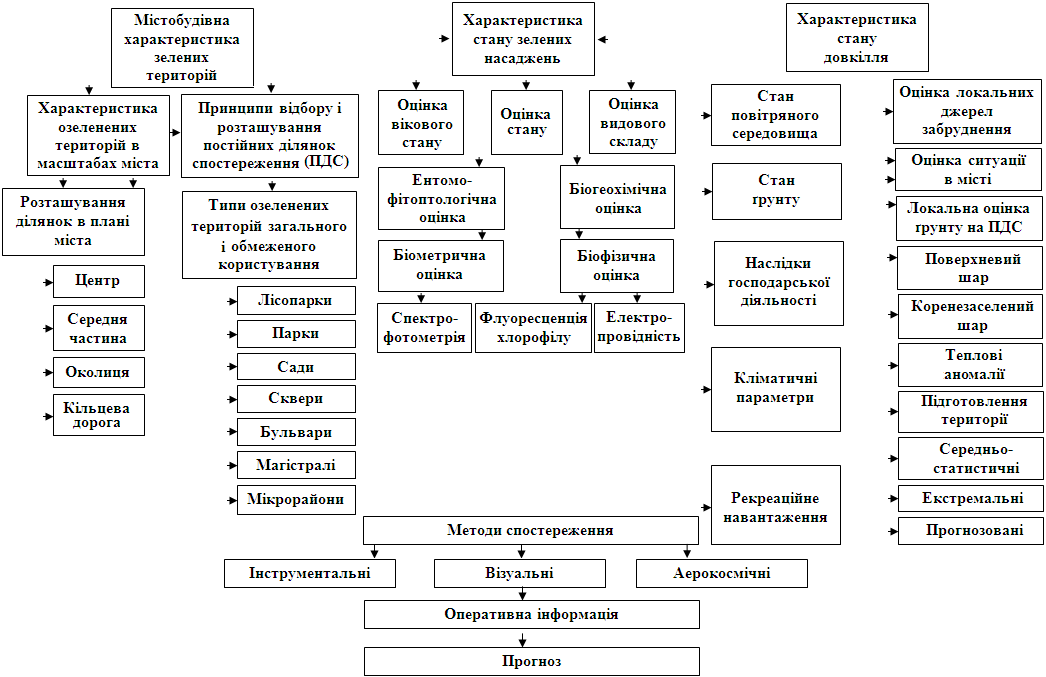 Малюнок 11.1.____________
* Використано досвід Москви.11.2. Концептуальна структура та технічне вирішення АІАС ЗГ м. Києва Особливості реалізації АІАС ЗГПроведення комплексної інвентаризації озеленених територій м. Києва при розробці "Програми..." передбачає накопичення значного обсягу інформації, яка потребує, в першу чергу, обробки, систематизації та узагальнення.У зв'язку із значними обсягами інформації пропонується вже на першому етапі робіт застосувати комп'ютеризовані засоби збору, накопичення, обробки та узагальнення даних інвентаризації, що повинно забезпечити оперативність виконання робіт та об'єктивність узагальнених оцінок. У подальшому накопичена база даних і програмно-технічні засоби можуть скласти основу автоматизованої системи.Комп'ютеризовані засоби проведення інвентаризації озеленених територій повинні представляти собою автоматизовану інформаційно-аналітичну систему, що включає структуровані та неструктуровані дані, графічну інформацію, інформацію про просторове положення об'єктів, а також розвинуті засоби доступу до даних, включаючи засоби аналізу (у т. ч. просторового). Дані та засоби системи повинні забезпечувати доступ до інформації для структурних підрозділів Київзеленбуду, спеціалістів управлінь КМДА (управління екології, Головного управління архітектури та містобудування, інших), а також для фахівців предметної області: біологів, екологів, проектувальників та інших зацікавлених осіб - інвесторів, забудовників, землекористувачів.Основу АІАС складає база даних (БД). Специфіка даних, що описують предмет обліку і зберігаються в БД, накладає деякі обмеження на вибір системи управління базами даних (СУБД). До таких обмежень слід віднести необхідність підтримки засобами СУБД:I. об'єктно-реляційної структури даних;II. просторових даних і засобів просторового аналізу;III. як структурованих, так і неструктурованих даних, у т. ч. мультимедійних;IV. багатокористувачевого та платфомно-незалежного інтерфейсу доступу до даних;V. розподілення прав доступу до даних.Особливо слід відмітити просторово-орієнтований характер даних, що робить необхідним застосування засобів геоінформаційних систем (ГІС).При розробці концептуальної структури АІС МКМ враховано наступні особливості даної системи:I. в системі циркулює значний обсяг (більше 50 %) просторових даних;II. користувачі системи мають різні рівні доступу до даних, при цьому основна маса користувачів має права лише для отримання даних;III. запропоновані технічні рішення повинні передбачати перспективу включення АІС до загальноміської муніципальної інформаційної системи та інтеграцію з інформаційними системами виконавчих органів міської ради та комунальних служб;IV. очікуваний строк експлуатації системи - не менше 10 років.Загальні принципи побудови АІАС ЗГАІС МКМ будується на основі трьох основних принципів: масштабованості, відкритості та надійності.Масштабованість передбачає досягнення розумного балансу між відсутністю обмежень на розширення системи як по обсягу даних, так і по кількості користувачів, та мінімальними стартовими затратами по запровадженню системи.Відкритість системи передбачає забезпечення обміну даними між АІС МКМ та популярними інструментальними СУБД та ГІС без втрат. Крім того, повинна забезпечуватись можливість розширення функціональності системи Замовником з використанням поширених засобів програмування. Використання закритих форматів та унікальних і застарілих мов програмування не допускається.Надійність передбачає як технічну стійкість системи при відмові її окремих компонент, так і надійність самого програмно-технічного рішення. Друга частина даного поняття передбачає використання базових програмно-апаратних засобів відомих на ринку ІТ виробників.Концептуальна структура АІАС ЗГСтруктурно АІАС ЗГ повинна включати три основні компоненти: сховище даних, інструментальну ГІС та систему публікації даних. Структурна схема представлена на мал. 11.2.В АІАС ЗГ передбачається використання єдиного сховища даних на основі СУБД промислового типу для зберігання як структурованих (просторові та атрибутивні дані, числові дані предметної області), так і неструктурованих даних (растрові зображення, текст, відеодані, бінарні дані). При цьому для просторових даних забезпечується принцип "один об'єкт - один запис". СУБД повинна підтримувати використання стандартних запитів SQL. Розподіл повноважень користувачів по доступу до даних реалізується на рівні СУБД.Система публікації даних забезпечує прямий, децентралізований, санкціонований доступ до єдиного сховища даних з можливістю публікації просторових, атрибутивних, графічних та інших даних через Internet/Intranet, з переглядом за допомогою стандартного броузера або спеціалізованих клієнтських програмних продуктів, реалізованих з використанням стандартних мов програмування. Система публікації забезпечує обмежений доступ "на читання" та внесення даних до сховища. Системою публікації реалізується проста фіксована логіка просторового та атрибутивного аналізу з видачею фіксованого набору результуючих документів (таких як паспорт об'єкта, звіти встановлених форм, фрагмент плану).Для прямого, ефективного і повного доступу до просторових даних, а також для внесення просторових даних до сховища даних використовується інструментальна ГІС.Концептуальна структура АІС МКМ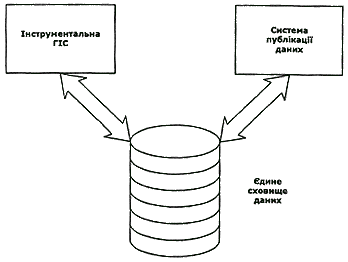 Мал.11.2Дана концептуальна структурна схема може бути реалізована на основі різних наборів програмних продуктів як відомих виробників програмного забезпечення, так і унікальних розробок. З огляду на необхідність реалізації принципів, викладених вище, як найбільш доцільні пропонуються наступні три варіанти технічного вирішення АІАС ЗГ:I. Реалізація АІАС ЗГ на основі лінійки програмних продуктів ArcGIS 8.3 (див. мал. 11.3);II. Реалізація АІАС ЗГ на основі програмних продуктів Autodesk/Intergaf (див. мал. 11.4);III. Реалізація АІАС ЗГ на основі програмних продуктів з відкритим кодом (див. мал. 11.5).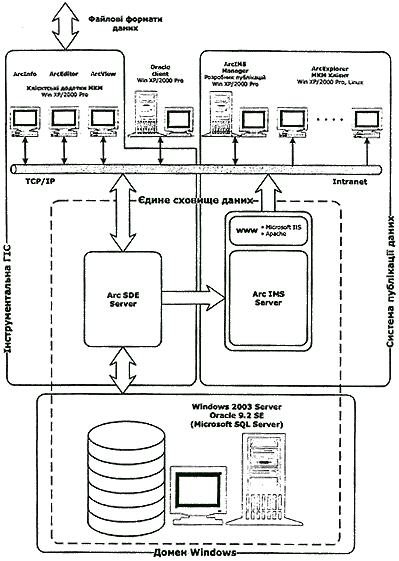 Мал. 11.3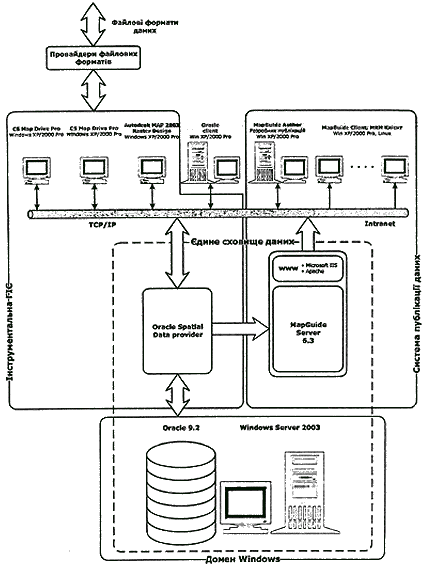 Мал. 11.4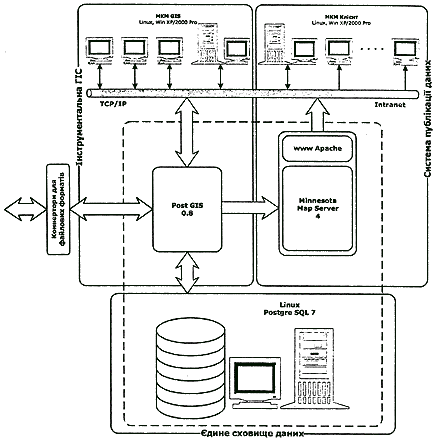 Мал. 11.511.3. Програма реалізації АІАС ЗГОсновні етапи реалізації АІАС ЗГРеалізація АІАС ЗГ м. Києва передбачається в ході проведення комплексу робіт з розробки "Програми..." і включає наступні етапи (фази) робіт:I. Розробка Концепції АІАС ЗГ м. Києва (фаза АНАЛІЗ);II. Розробка Технічного завдання на програмно-технічні засоби АІАС ЗГ м. Києва (фаза ПЛАНУВАННЯ);III. Розгортання пілотного макету АІАС ЗГ м. Києва на базі розробника (як варіант - на базі АІС ДП "Інститут Київгенплан"), генерація баз даних, адаптація програмного забезпечення та інформаційних ресурсів (фаза РОЗРОБКА);IV. Розгортання програмно-технічних засобів системи в структурних підрозділах КО "Київзеленбуд", введення системи в промислову експлуатацію, навчання користувачів (фаза ЗАПРОВАДЖЕННЯ).При розробці Концепції АІАС ЗГ м. Києва виконується аналіз:I. вихідних умов та оточення, в якому передбачається реалізація проекту;II. існуючої виробничої архітектури, що забезпечує розвиток та збереження зелених насаджень м. Києва;III. структур даних та інформаційних потоків, що описують інформаційну модель зеленого господарства;IV. сучасних технологічних та організаційних рішень, що можуть знайти застосування в автоматизованій інформаційній системі зеленого господарства;V. результатів попередніх етапів автоматизації КО "Київзеленбуд" та відповідних заходів, передбачених міською Програмою інформатизації;та раціоналізація виробничої архітектури з визначенням мети створення та основних задач автоматизованої інформаційної системи.Термін "виробнича архітектура" в контексті даного документа позначає скоординований єдиний технологічний план інформаційної інфраструктури, що базується на цілісності технологічного процесу і на комплексному підході, чітко націленому на досягнення кінцевої мети.Аналіз та раціоналізація інформаційної моделі автоматизованої інформаційної системи зеленого господарства повинна проводитись в комплексі з розробкою основної частини Програми комплексного розвитку зеленої зони м. Києва та з врахуванням інвентаризаційних матеріалів, що будуть отримані в ході роботи.На основі аналізу та раціоналізації формулюється архітектура автоматизованої інформаційної системи, виділяються основні підсистеми та модулі, приймаються рішення відносно функціональних можливостей системи та пріоритетів, щодо їх реалізації. З трьох запропонованих в п. 2.3 варіантів обирається (з відповідним обгрунтуванням) основний варіант, який пропонується до реалізації. Складається попередня програма робіт щодо реалізації програмно-технічних засобів автоматизованої системи.Під час розробки Концепції доцільно також обгрунтувати та оформити у вигляді рекомендацій:I. вимоги до базового програмного забезпечення (операційна система, СУБД, ПС, засоби забезпечення інформаційної безпеки, протоколи обміну даними);II. вимоги до складу засобів просторової прив'язки даних та цифрових картографічних матеріалів;III. вимоги до апаратної частини;IV. вимоги до каналів передачі інформації;V. вимоги до підсистеми захисту інформації та розподілу прав доступу;VI. вимоги до розгортання та підтримки системи;VII. вимоги до підготовки користувачів.В Концепції уточнюються вартісні показники реалізації АІАС ЗГ з врахуванням вибраного варіанту реалізації та уточнених вимог до програмно-технічного забезпечення.Концепція завершується формулюванням основних ризиків щодо реалізації системи та заходів по їх мінімізації.Концепція оформляється як окремий документ у вигляді пояснювальної записки обсягом до 30 сторінок. Для ілюстрації основних рішень виконуються схеми та креслення (до 3), інші необхідні ілюстрації виконуються у вигляді малюнків в основному тексті.При розробці Концепції доцільно розробити прототип автоматизованої інформаційної системи, на якому провести апробацію основних організаційно-технічних рішень. Прототип повинен демонструвати базову функціональність автоматизованої системи без деталей реалізації та обґрунтовувати вибір програмно-технічної платформи.Доцільність та зміст наступних етапів (фаз) проекту уточнюється за результатами розгляду та затвердження Концепції Замовником.Оцінка вартості робітНа основі аналізу аналогів:I. АІС ДП "Інститут Київгенплан";II. Екологічна геоінформаційна система збереження природного комплексу центральної частини Москви;та маркетингових досліджень загальна вартість робіт по реалізації АІАС ЗГ м. Києва може бути визначена на рівні 800 тис грн. Розподіл коштів за напрямками витрат представлено в таблиці 27.Таблиця 27Розрахунок вартості реалізації АІАС ЗГ м. Києва12. Пропозиції щодо вдосконалення нормативно-законодавчої базиПершочерговим завданням у сфері правового забезпечення та регулювання розвитку зеленої зони є неухильне виконання вимог Земельного, Лісового та Водного кодексів, Законів "Про курорти", "Про охорону навколишнього природного середовища", "Про природно-заповідний фонд", "Про Загальнодержавну програму формування національної екологічної мережі України на 2000 - 2015 роки", "Про охорону культурної спадщини", "Про рослинний світ", "Про планування і забудову територій", "Про основи містобудування", Державних санітарних правил планування та забудови населених пунктів, містобудівних норм (ДБН 360-92**), рішень Генерального плану м. Києва на період до 2020 року щодо нецільового використання, відведення (вилучення) не за призначенням і протиправної забудови озеленених територій загального користування, рекреаційних, оздоровчих (курорти "Пуща-Водиця" та "Конча-Заспа"), природно-заповідних і лісопаркових (рекреаційні ліси) територій.Враховуючи кризовий стан мережі озеленених територій міста і світовий досвід вирішення проблем збереження та удосконалення зелених зон, необхідна розробка наступних правових документів загальнодержавного та міського рівнів:- Закону "Про озеленені території загального користування рекреаційного призначення та рекреаційні ліси I групи, що підлягають особливій охороні" з наданням їх планувальним межам статусу "зелених ліній", аналогічних статусу червоних ліній забудови;- Закону "Про містобудівну діяльність на територіях зеленої зони м. Києва" з визначенням правових засад і режимів регулювання містобудівної діяльності та вимог до проектної документації;- зонінгових правил (цільових режимів, обмежень і заборон) використання озеленених, рекреаційних, курортно-оздоровчих і природно-заповідних територій Києва;- Положення про службу моніторингу, кадастру та планування розвитку території зеленої зони і рекреаційної сфери міста".13. Техніко-економічні показникиОцінка орієнтовної вартості робіт щодо розвитку зеленої зони міста на період до 2010 р. подана в таблиці 28.Основні показники очікуваних результатів реалізації Програми з прогнозним розподілом по джерелам фінансування наведені в таблиці 29.Таблиця 28Зведена орієнтовна вартість робіт щодо розвитку зеленої зониРозподіл загальної вартості:____________
* Вартісні показники визначені КО "Київзеленбуд".Таблиця 29Техніко-економічні показники зеленої зони м. Києва на період до 2010 року(Земельну ділянку площею 0,0514 га на вул. Космонавта Волкова у Деснянському районі виключено з переліку озеленених територій згідно з рішенням Київської міської ради від 26 вересня 2017 року N 111/3118)(Земельну ділянку площею 0,01 га в Оболонському районі м. Києва виключено з переліку озеленених територій згідно з рішенням Київської міської ради від 20 грудня 2017 року N 1025/4032)Київський міський голова О. Омельченко Адміністративні райониПарки культури і відпочинку* Парки відпочинку* Спеціалізовані парки* Сквери* Бульвари* ВСЬОГО: Голосіївський район1/126,32 14/475,12 3/466,5 22/42,18 6/8,66 1118,78 Дарницький район1/111,97 11/193,01 - 17/16,4 2/22,77 344,15 Дніпровський район3/724,71 15/388,73 - 16/21,57 10/23,97 1158,98 Деснянський район2/404,71 10/103,67 - 17/19,58 4/4,01 531,97 Оболонський район1/11,73 6/476,93 1/118 53/52,86 10/17,11 676,63 Печерський район3/37,88 8/199,31 1/130,5 22/8,59 4/7,46 383,74 Подільський район1/8,18 11/176,89 - 30/22,73 4/10,75 218,55 Святошинський район- 11/257,14 - 28/38,56 6/24,96 320,66 Солом'янський район2/35,57 13/188,38 - 39/23,97 6/16,26 264,18 Шевченківський район3/83,11 17/296,29 2/54,8 63/42,46 8/10,41 487,07 Всього:17/1544,18 116/2755,47 7/769,8 307/288,9 60/146,36 5504,71 N
по експл.Назва об'єктуПлоща (га) за даними аналізуПримітки1235Голосіївський районПарки культури і відпочинку1Голосіївський парк культури і відпочинку ім. М. Рильського126,32 Разом:126,32у т. ч. 5,1 га - акваторіяПарки відпочинку21500-річчя м. Києва "Лиса гора"118,75у т. ч. 118,5 га "Київська фортеця"3"Теремки" (Інститут зоології ім. Шмальгаузена) 93,28кв. 34 - 36 Голосіївського лісництва4"Покал"73,035"Диск"2,566Біля Совських ставків25У т. ч. будівництво розважального центру (конкурс ГУЕ КМДА - реконструкція території загального користування), у т. ч. 14,7 га - акваторія 7На схилах по вул. Кайсарова10,9- " -8На схилах Лисої гори11,6- " -9На острові Галерний (спортивний парк)41,6у т. ч. 5,0 га - акваторія10На схилах Багринової гори і сел. Жовтневе25,111На схилах біля Інституту фізики812На схилах Мишоловського яру (вул. Квітки-Основ'яненка)16,313На схилах Мишоловського яру (вул. Весняна - вул. Адмірала Ушакова)12,114Біля Церковщини (спортивний парк)26,315На ж. м. Теремки-II10,6у т. ч. 1,58 га - акваторіяНа вул. Метрологічній, 14-дУ пров. Феофанівському, 14-бРазом:475,12Спеціалізовані парки16 НК "Експоцентр України"28517Музей народної архітектури і побуту13418Ботсад НАУ47,5за винятком монастиря "Свято-Покровська Голосіївська Пустинь"Разом:466,5Сквери19Чекістів120По вул. Федорова0,8721Територія біля ст. м. "Либідська"1,052 ділянки22По вул. Жилянській0,1123Міжквартальний сквер по вул. Васильківській, 45 - 471,724На Московській площі(земельну ділянку площею 0,2438 га на вул. Ізюмській, 1-а виключено)0,6725По просп. Науки1,126Біля ресторану "Вітряк"8,0727В сел. Чапаєвка4,828 По вул. Холмогорській(земельну ділянку площею 0,0425 га на вул. Холмогорській, 46/8 виключено)0,9729По вул. Гвардійській0,2430По вул. Якубовського2,06 31По вул. Лисогірській0,2632По вул. Теремківській, 2А-61,85 33На Голосіївській площі0,7334На схилах Мишоловського яру (вул. Парникова)3,8 35На схилах Мишоловського яру (вул. Квітки-Основ'яненка)1,936На схилах Мишоловського яру (пров. Квітки-Основ'яненка)2,137На схилах Цимбалового яру1,438 Вул. Акад. Заболотного4,8739Вул. І. Сірка0,6340Біля р. Либідь2Вздовж вул. Столєтова3,0На просп. 40-річчя Жовтня, 5 - 150,75На перетині Стратегічного шосе та проспекту Науки0,12На вул. Ямській між будинками N 54 та N 560,15На просп. Науки, 18-а0,33На Стратегічному шосе, 41-а0,3На розі вул. Голосіївської та просп. Голосіївського0,52На вул. Саперно-Слобідській, 16-б0,17На Стратегічному шосе, 510,35На розі вул. Голосіївської та просп. Науки0,6На вул. Великій Китаївській, 48-а0,4Що межує з житловим будинком на вул. Тарасівській, 23/250,03На вул. Академіка Заболотного, 940,2На просп. Науки, 4-а0,17На просп. Науки, 4-б0,22На перетині Стратегічного шосе та проспекту Науки0,12Разом:42,18Бульвари41По вул. Акад. Глушкова3,8442По вул. Володимиро-Либідській0,1943По вул. Горького0,4544По просп. 40-річчя Жовтня, 890,8345По просп. 40-річчя Жовтня, 112 - 1261,7946По просп. 40-річчя Жовтня1,56Вздовж Великої Кільцевої та вулиці ЛятошинськогоРазом:8,66ВСЬОГО:1118,78у т. ч. 26,38 га - акваторіяДарницький районПарки культури і відпочинку1Партизанської слави111,97у т. ч. база "Київзеленбуду" та спорткомплексРазом:111,97Парки відпочинку2Ім. Воїнів-інтернаціоналістів7,65у т. ч. культова споруда 3"Привокзальний"4,753 ділянки4 "Таращанець"3,725 Біля будинку культури залізничників4,1у т. ч. 0,54 ra - будинок культури6По вул. Драгоманова9,39у т. ч. 2,1 га - акваторія7На ж. м. Позняки-Східні20у т. ч. 9,0 га - акваторія8 Біля озера Вирлиця 36,4 без урахування акваторії 9Біля озера Сонячне 22 у т. ч. 13,32 га - акваторія 10"Прибережний" 46,4 11Посольське містечко19,3 у т. ч. 7,63 га - акваторія 12По вул. Здолбунівській 19,3у т. ч. 11,8 га - акваторіяМіж проспектом Миколи Бажана та вулицею Срібнокільською навколо озера Срібний кіл7,54Між вул. Урлівською, вул. Дніпровою, вул. Івана Бойка, вул. Здолбунівською, навколо озера Жандарка5,9Разом:193,01Сквери 13по вул. О. Кошиця, біля Дарницької районної в місті Києві державної адміністрації1,514Біля залізничного вокзалу0,6715Біля АЗС0,516"Привокзальний"2,1317"Шевченка"0,6518 По Харківському шосе0,3919По вул. Руднєва0,320Ім. Крупської0,6721Біля РВК1,4522По вул. Бориспільській1,68 23Трудової Слави1,1624По вул. Сормовській0,2325Біля Дарницького шляхопроводу1,18 26По вул. Вірменській0,1327По вул. Бориспільській, 30-а1,35нова ділянка28По Харківському шосе, 36-а0,48- " -29Вул. Малоземельна2,46На вул. А. Ахматової, 430,85По вул. Привокзальній, 10-а0,32Біля будинку N 12 на вул. Вербицького0,55Вул. Здолбунівська, 11-в (13)0,36На вул. Декабристів, 5-б0,8322На вул. Драгоманова, 10-в1,09На просп. Миколи Бажана, 10, 12Вул. Ревуцького, 10/2, вул. Анни Ахматової, 2-а0,15На вул. Вишняківській, 8-а0,8На вул. Лариси Руденко, 1/4 0,65На вул. Євгенія Харченка, 41 0,33На вул. Олександра Мишуги, 50,45На вул. Вишняківській, 120,3На вул. Лариси Руденко, 8-а0,35На вул. Вишняківській між будинками NN 5, 5-а, 5-б0,77На вул. Малоземельній1,35На вул. Ревуцького, 36/20,3На вул. Зарічній, 451486,03
1239,69
1205,3
169,22На просп. Миколи БажанаНа вулиці Княжий Затон, 40,13На вулиці Анни Ахматової, 230,48На шосе Харківському, 59 - 650,94На вул. Тростянецькій, 470,2На вул. Тростянецькій, 51 - 530,35На вулиці Архітектора Вербицького, 11Разом:16,4Бульвари30Проспект М. Бажана20,4431Харківське шосе2,33Разом:22,77ВСЬОГО:344,15у т. ч. 43,85 га - акваторіяДніпровський районПарки культури і відпочинку1Труханів острів476,9у т. ч. 39,0 га - кв. 65,66 Дніпровського лісництва Дарницького ЛПГ та водно-спортивна база2"Перемога"66,092 ділянки3Гідропарк181,72за винятком смуги відводу метро і проспекту Разом:724,71Парки відпочинку4Вздовж вул. А. Малишка14,033 ділянки5Вздовж вул. Попудренка(земельні ділянки загальною площею 1,082 га на вул. Попудренка, 7-а, 7-в, 7-г, 7-д, 9, 9-а (літери "А", "Б") виключено)(земельну ділянку площею 0,0167 га на вул. Попудренка, 1 (літ. Б) виключено)14,95- " -6Біля кінотеатру "Аврора"7,91у т. ч. 0,4 га - культова споруда7На ж. м. Райдужний32,8у т. ч. 16,33 га - акваторія8Вздовж Броварського проспекту3,549Біля кінотеатру "Ленінград"2,6у т. ч. 0,4 га - кінотеатр10Урочище "Долобецьке"133,93у т. ч. затока11Урочище "Горбачиха"80,312Біля озера Тельбін25,8у т. ч. 13,42 га - акваторія 13Біля будинку культури ДВРЗ3,6914На Русанівській набережній28,89разом з прибережною зоною15На Дніпровській набережній9,72у тому числі будівництво спортивно-оздоровчих споруд16По вул. Лохвицькій8,96реконстр. території заг. користування17Біля озера Малинівка5,8у т. ч. 2,0 га - акваторія18На ж. м. Сєрова-Райдужний (спортивний парк)15,81На вул. Серафимовича, 6-а0,93Вздовж будинків 3, 3-а, 3-б, 9-б, 9-г на вул. Петра Вершигори; 2, 2-а, 2-б, 2-в, 4-б на просп. Генерала Ватутіна; 12 на вул. Райдужній2,1Парк-пам'ятка садово-паркового мистецтва місцевого значення вздовж вул. Попудренка та вздовж Броварського проспекту від станції метро "Дарниця" до станції метро "Чернігівська"13,67Разом:388,73Сквери19Біля Дарницького бульвару1,65у т. ч. культова споруда20Біля медвитверезника0,1621По вул. Празькій0,4122По вул. Сивашській0,8823Біля будинку Дарницької РДА0,74241-й Стародарницький0,9225На Ленінградській площі1,84у т. ч. 0,26 га - "МакДональдс"26По вул. Червоногвардійській1,4727Біля ст. м. "Лівобережна"2у т. ч. культова споруда28В селищі ДВРЗ1,7229По вул. Макаренка1,1230 По вул. Фанерній2,2531Мікросад2,12322-й Стародарницький0,433Біля театру драми і комедії1,0534Вул. Олекси Довбуша2,8435Сквер на вулиці Туманяна2,0На вулиці Петра Вершигори, 9-г0,48На бульварі О. Давидова, 60,46На вул. Воскресенській біля будинку N 12-в0,31На вул. Луначарського1,122192Проспект Юрія Гагаріна, 15-а0,4448На вул. Миропільській, 390,46На вул. І. Миколайчука, NN 3 - 7 та вздовж проспекту Возз'єднання1,5На вул. Райдужній0,85Між будинками N 15, 13, N 9-г, 19, 17 та 15-а на вул. Челябінській та N 24-г на вул. Митрополита Андрея Шептицького0, 4919Між житловими будинками на бульв. Ярослава Гашека, 6 - 80,24Навпроти будинку N 4-а на вул. Митрополита Андрея Шептицького0,14Вул. І. Миколайчука 3 - 3-а1,73На вул. Микільсько-Слобідській, навпроти просп. Броварського, 150,65Бульв. Перова, 15-б0, 12Вул. Краківська, 110,31На вулиці Флоренції, біля будинків 5, 12-а і будинків на вулиці Раїси Окіпної 5-б, 5-а, 7-а0,36На вул. Вифлеємській, 16 та Тампере, 150,79На вул. Будівельників, 38/14, 36, 34/10,31На вул. Райдужній0,32На вул. Плеханова1,17На бульв. Перова0,25Від будівлі СЗШ N 4 на вулиці Стальського, 26-а та вздовж будинків 4-а, 2-б, 2-а та 2 на вулиці Курнатовського0,96На вулиці Андрія Малишка, 29-б 5811,04Між житловими будинками на Харківському шосе, 9 - 13, перед будинком 11 на Харківському шосе0,183На вул. Амвросія Бучми біля будинків N 2, NN 6 - 6-а та N 8 2,2На вул. Євгена Сверстюка1,93На вул. Флоренції, 1/110,15На бульварі Перова між будинками 40, 40-а, 40-б та 3-а на вул. І. Микитенка1,07На просп. Алішера Навої, 550,2557На просп. Алішера Навої, 570,3943На вул. Малишка, 190,55Разом:23,57Бульвари35Бульвар по вул. Шліхтера3,4136Верховної Ради3,5137Праці0,8538Перова2,1739Дарницький0,8540Ярослава Гашека3,241Серафимовича4,9842Бучми2,443Давидова1,7444Русанівський0,86Разом:23,97Ландшафтні заказникиНа вул. Марка Черемшини, 1727,876ВСЬОГО:1160,98у т. ч. 31,75 га - акваторіяДеснянський районПарки культури і відпочинку1"Дружби Народів" (у т. ч. уроч. Бобровня, 32,0 га)219,4у т. ч. 4,15 га - пансіонат2Троєщина (у т. ч. Всеукраїнський парк-пам'ятка борців за свободу і незалежність України)185,31Разом:404,71Парки відпочинку3По вул. Кіото (від вул. Братиславської до вул. Мурманської)15,32 ділянки4Паркова зона між просп. Ватутіна і вул. Закревськогоорієнтовна 25у т. ч. 3,81 га - акваторія5Парк з водними об'єктами вздовж просп. Генерала Ватутіна між просп. Володимира Маяковського та вул. Оноре де Бальзакаорієнтовна 13у т. ч. 3,55 га - акваторія6ДШК13,927Вздовж вул. Попудренка3,71у т. ч. 1,9 га - Луна-парк8"Деснянський", на розі вул. Ніколаєва-Маяковського9,679Паркова зона, вул. Сабурова, 12 - 262,2610Паркова зона, просп. Маяковського (від вул. Сабурова до вул. Данькевича)2,312 ділянки11"Молодіжний", на розі вул. Маяковського-Цвєтаєвої9,2112"Борців за свободу і незалежність України"В межах парку культури і відпочинку Троєщина13"Броварський" (від ст. м. "Чернігівська" до ст. м. "Лісова")2,6714По вул. Милославській, ж. м. Троєщина 20 м/р (спортивний парк)6Разом:103,67Сквери15Вздовж просп. Маяковського (від вул. Драйзера до вул. Сабурова)4,862 ділянки16Вздовж вул. Сабурова, 2-102,0217Біля лікарні швидкої допомоги0,2818Біля НДІ комунальної гігієни1,9519По вул. Мілютенка2,7420Біля к-ру "Росія"2,12у т. ч. 0,78 га - кінотеатр21На розі вулиць Драйзера і Бальзака1,1122В сел. Биківня0,0923Біля КТЕУ0,324По вул. Електротехнічній, 260,8525По вул. Жукова, 40,64у т. ч. культова споруда26По просп. Лісовому (торговий центр)0,4927На розі вул. Братиславської і просп. Лісового0,6428По вул. Жукова, 290,2629Біля універсаму "Фестивальний"0,2730По вул. Ніколаєва, 70,7231По вул. Ніколаєва, 110,24На вул. Миколи Лаврухіна, 110,34На вул. Лісківській 0,37На просп. Маяковського, 30,61На вул. Закревського, 30 - 422На перетині вулиць Миколи Закревського та Марини Цвєтаєвої 2На вулиці Меліоративній, навпроти контрольно-перепускного пункту Банкнотно-монетного двору Національного банку України2На перетині вулиць Закревського - Милославської2На вул. Лісківській 0,45На просп. Маяковського, 40,38На вул. Теодора Драйзера, 34 0,30На вулиці Миколи Лаврухіна, 7-б0,28На вулиці Олександра Сабурова, 16-в0,45На проспекті Володимира Маяковського, 73 - 75/20,8Між будинками N 5-а та N 7-а на вулиці Лісківській0,28На вулиці Градинській, 2, 40,60На вул. Мілютенка, 7 0,42На вул. Миколи Закревського між будинками NN 33, 35 та 370,36На вулиці Жукова, 27 - 310,221003На вул. Оноре де Бальзака, N 120,2276На просп. Володимира Маяковського, 2-б0,3482На просп. В. Маяковського, 21-г0,1166На вул. Оноре де Бальзака, NN 12, 140,1908На просп. Володимира Маяковського між будинками N 20 та N 22-а0,2Біля будинку на вул. Братиславській, 380,53На вул. Жукова, 19-а0,42Між будинками на просп. Володимира Маяковського, 15-б та на вул. Оноре де Бальзака, 141,85На перетині вул. Маршала Жукова, 20 та просп. Лісового, 310,98Разом:19,58Бульвари32Бульвар 79 АБВ (просп. Маяковського, 5 - 25)2,4733Леоніда Бикова0,4134Володимира Висоцького0,5135Проспект Юрія Гагаріна0,62Разом:4,01ВСЬОГО:531,97у т. ч. 7,36 га - акваторіяОболонський районПарки культури і відпочинку1"Пуща-Водиця"11,73"Парк Почайна"10,10Навколо озер Йорданське та Кирилівське41,64Між проспектом Степана Бандери, вулицею Набережно-Рибальською та затокою Вовковата5,0На вул. Прирічній16,44Разом:11,73Парки відпочинку2"Оболонь" (I етап)280,1у т. ч. гольф-центр та 139,3 га - акваторія3Біля оз. Вербне32,06у т. ч. 16,15 га - акваторія4Біля оз. Йорданське30,89у т. ч. 14,76 га - акваторія5Біля оз. Кирилівське41у т. ч. 18,86 га - акваторія6Біля оз. Богатирське12,38у т. ч. 7,87 га - акваторія7Біля оз. Редькіне80,5у т. ч. 40,8 га - акваторіяВ урочищі Наталка7,1329На вул. Бережанській біля будинків NN 10 - 203,41На вул. Богатирській (на північ від затоки Верблюд)2,55На вул. Богатирській (біля озера Редькине)30,45Разом:476,93221,59 га - акваторіяСпеціалізовані парки8Парки північніше оз. Лукове в ур. "Оболонь-Наталка" ("Дубовий гай")118створення на території парку гольф-клубуРазом:118Сквери9На розі Оболонського проспекту та вул. Марш. Тимошенка2,6510Вул. Марш.Тимошенка, 18 (приймал.)0,4811Вул. Марш. Тимошенка0,7біля ресторану "Ріо-Гранде"12Площа Дружби Народів0,4313Вул. Героїв Сталінграда (фонтан)0,8114Вул. Героїв Сталінграда (аквар.)2,5у т. ч. 0,45 га - спорткомплекс "Акваріум"15Територія біля оз. Центральне5,94у т. ч. 2,8 га - акваторія16Вул. Героїв Сталінграда, 650,5617Вул. Північна1,0318Вул. Прирічна1,082 ділянки19Вул. Прирічна, 51,2220Біля кінотеатру "Братислава"2,08у т. ч. 0,48 га - кінотеатр21"Дружби Народів"1,4422Вул. Марш. Малиновського (пошта)0,6823Вул. Л. Гавро, 26 (поліклініка N 1)0,7624Вул. Героїв Сталінграда, 71,0325Вул. Героїв Сталінграда, 111,226Вул. Героїв Сталінграда, 150,8827Вул. Героїв Сталінграда, 191,3128Інститут гідробіології0,6829Суднобудівельний технікум0,9430Сантьяго-де-Чілі0,431Вул. Марш. Малиновського ("Любава")0,4432Новокостянтинівський0,333Вул. Фрунзе, 154(земельну ділянку площею 0,1235 га виключено)0,3834На площі Фрунзе1,0635По вул. Вишгородській, 20,4236По вул. Вишгородській, 60,46 37"Космонавтів"0,7438По вул. Вишгородській, 26/20,3839По вул. Вишгородській, 321,0940Мінське шосе, 4241Автозаводська - Мукачівська0,7542Бювет по вул. Івашкевича0,6343Автозаводська-Лугова (з-д "Полюс")0,1744Лугова, 2 (з-д "Київпластмас")0,5345Бережанська-Лугова (з-д "Лакма")0,4446На розі вул. Лугова-Дегтяренка1,0547Вул. Марш. Малиновського (пождепо)1,4748Вул. Марш. Тимошенка (газ. "День")0,8349Вул. Героїв Дніпра, 190,3450Вул. Марш. Тимошенка (СЕС)0,251Ресторан "Крим"0,4552Вул. Героїв Дніпра (універсам N 8)0,1853Вул. Богатирська (пивзавод)1,6554Ст. м. "Героїв Дніпра"(земельну ділянку площею 0,0446 га на вул. Героїв Дніпра, 37-б виключено)1,455Вул. Полярна1,1156Вул. Червонофлотська0,2857Вул. Юнкерова0,1658Райвиконком0,23591-а лінія0,2660Селянський1,0661В сел. ДВС3,6вул. Зої Гайдай, 10-в0,28на перетині вул. Юрія Кондратюка та просп. Маршала Рокоссовського0,78проспект Героїв Сталінграда, 44-б0,94вул. Лайоша Гавро, 70,8990вул. Прирічна, 190,2935вул. Прирічна, 170,4941вул. Героїв Дніпра між будівлями N 67 та N 69 ("Сквер Добродій")0,24на вулиці Прирічній16,44на вул. Героїв Дніпра0,3429просп. Оболонський, 360,36вул. Маршала Малиновського, 250,41просп. Оболонський, N 18-б, N 22-а, N 22-б0,64просп. Героїв Сталінграда, 35-а 0,30просп. Оболонський, 280,42Біля будинку N 33/35 по вул. М. Тимошенка0,16Біля будинків N 14-а - 16-а на просп. Оболонському0,2вул. Маршала Малиновського, 32-б - 360,56Біля будинків NN 30 - 32-а на вул. Героїв Дніпра0,58на вул. Героїв Дніпра між будинками N 40-а та N 42-б0,18на вул. Героїв Дніпра між будинками N 62 та N 640,28на вул. Героїв Дніпра між будинками N 42 та N 42-а0,28на вул. Героїв Дніпра між будинками N 61 та N 650,55на вул. Героїв Дніпра між будинками N 75 та N 790,55на вул. Північній між будинком N 46 та просп. Героїв Сталінграда N 61-а0,50на вул. Прирічній між будинками N 17, 17-д, 19 та 19-б0,55на вул. Прирічній між будинками N 27-ета N 290,32на просп. Героїв Сталінграда біля будинків N 49-б - 53 та на вул. Героїв Дніпра біля будинків N 42-б - 621,0на вул. Прирічній між будинками N 5 та N 9-а0,56На вул. Північній між будинками N 30 та N 360,5924(сквер із дитячим та спортивним майданчиками)На вул. Прирічній між будинками N 1 та N 50,9(великий сквер із спортивним майданчиком)На вул. Лайоша Гавро, 9-е0,30На вул. Героїв Дніпра, 35 0,1На просп. Героїв Сталінграда, 510,48(сквер з дитячим та спортивним майданчиками)На вул. Північній між будинками N 12 та N 180,59(сквер із дитячим та спортивним майданчиками)На вул. Північній вздовж будинків N 2-в - 460,85(сквер з алеєю)На алеї між будинком N 58 на просп. Героїв Сталінграда та будинком N 31 на вул. Прирічній0,65(сквер з алеєю)На просп. Мінському та вул. Полярній між ДНЗ N 190 та ДНЗ N 5310,90Від вул. Міської до вул. 1-шої Лінії (вздовж вул. Новікова-Прибоя) та на перетині вул. Новікова-Прибоя та вул. 1-шої Лінії на території Пущі-Водиці0,67Від вул. Міської вздовж Будинку ветеранів сцени ім. Н. М. Ужвій, від вул. Міської до вул. 1-шої Лінії та розподільча смуга від вул. 1-шої Лінії до вул. 2-гої Лінії (вздовж вул. Миколи Юнкерова) на території Пущі-Водиці0,86На вул. Маршала Тимошенка, N 13, N 150,52На вул. Зої Гайдай, 70,19На вул. Джерельній напроти будинків N 3 та N 6/50,2На перетині вулиць Вишгородської та Резервної0,3342На вул. Героїв Дніпра, 20, 20-а, 20-б, 20-в, 22-а1,31На вул. Північній біля будинків N 2-б, N 2-в та N 2-г0,72На площі Оболонській, 60,31На просп. Героїв Сталінграда, 54 - 560,20На просп. Оболонському, між будинками N 28-б та N 28-в0,28На просп. Оболонському, між будинками N 34-б та N 34-г0,44На вул. Героїв Дніпра, між будинками N 45 та N 510,56Між будинками N 24 на вулиці Озерній та N 35 на вулиці Героїв Дніпра0,50Разом:52,86Бульвари62Набережна р. Дніпро263Маршала Рокоссовського1,2564Вул. Вишгородська, 56/20,3365Позицію виключено66Вул. Вишгородська, 12-240,967Вул. Вишгородська, 100,568Вул. Героїв Дніпра, 30-62269Вул. Зої Гайдай2,9270Просп. Маршала Тимошенка1,971Проспект Героїв Сталінграда1,9Разом:17,11ВСЬОГО:676,63у т. ч. 240,54 га - акваторіяПечерський районПарки культури і відпочинку1Хрещатий16,52у т. ч. театр ляльок2Міський сад10,663Маріїнський10,7Разом:37,88Парки відпочинку4Вічної Слави17,595Аскольдова могила20,516Печерський ландшафтний парк41,317Наводницький13,828Дзержинського10,05у т. ч. 1,23 га - акваторія9На Дніпровських схилах56,434 ділянки10На схилах бульв. Дружби Народів4,511Біля оз. Видубицьке35,1у т. ч. 15,7 га - акваторія та нове будівництво за конкурсом ГУЕ КМДАРазом:199,31Спеціалізовані парки12Національний ботанічний сад ім. М. Гришка НАН України130,5Разом:130,5Сквери13По вул. Суворова0,4514По вул. Цитадельній0,415По вул. А. Іванова0,0916По вул. Бастіонній0,2217По вул. Мечнікова0,2618По пров. Музейному0,0419По вул. Старонаводницькій0,5320Чекістів (ст. м. "Либідська")0,1721По вул. Чигоріна0,2922Сквер ім. Богомольця0,7923По вул. Червоноармійській, 1191,8224Ст. м. "Палац "Україна"0,42вздовж вул. Тельмана25По вул. Червоноармійській, 750,1926По вул. Димитрова, 20,0527Біля кафе "Черкаси"0,0528По вул. Рогнідинській, 30,0729Біля Міжнародного центру культури0,8830По вул. Архітектора Городецького0,1831Біля театру ім. І. Франка (фонтан)0,2332Біля театру ім. І. Франка (біля пам'ятника)0,0533По вул. Хрещатик, 170,1834На площі Лесі Українки1,23По провулку Козловського, 6-80,31На бульв. Дружби народів, 8 (між будинками 6-а, 8, 8-а на бульв. Дружби народів та будинками 7 та 9 на вул. О. Вишні)0,45у т. ч. спортмайданчикМіж будинками NN 2 - 6 на вул. Вільшанській та будинком N 16 на вул. Професора Підвисоцького2,33На бульварі Лесі Українки, 3-а0,3Біля будинків N 6/8, N 9, N 10 на вул. Тверський тупик0,13048
0,03883На вул. Тимірязєвській, 660,07Разом:9,04Бульвари35Лесі Українки1,8836Дружби Народів4,1137Ліхачова0,9338Липський0,54Разом:7,46ВСЬОГО:384,19у т. ч. 16,93 га - акваторіяПодільський районПарки культури і відпочинку1Куренівський парк8,18Разом:8,18Парки відпочинку2Кирилівський лісопарк зі схилами біля дамби11,653Парк біля к-ру ім. Шевченка4,44у т. ч. 0,27 га - кінотеатр4"Березовий гай"7,465"Кинь-Грусть"8,56Моряків2,827"Сирецький гай"92,7у т. ч. 1,48 га - акваторія8На Замковій горі9,7реконстр. території заг. користування9На схилах Андріївської гірки (від фунікулеру до Андріївського узвозу)4,85реконстр. території заг. користування10Синьоозерний1211На ж. м. Мостицький14,5На території АК "Пуща-Водиця"12"Крістерова гірка"4,3благоустрій пам'ятки природиРазом:176,89Сквери13На Петрівці0,8614На вул. Захарівській0,3715По вул. Фрунзе, 990,8416По вул. Фрунзе, 123-1250,2417N 1 на Контрактовій площі0,618N 2 на Контрактовій площі0,6719N 3 на Контрактовій площі0,3420Біля будинку Петра I0,0421На вул. Почайнинській0,7922На Андріївській гірці0,0923По вул. Сагайдачного0,0524По вул. Сошенка0,0825По вул. Галицькій0,2726Біля к-ру "Вітерець"1,8727По Андріївському узвозу0,13 ділянки28По вул. Вишгородській, 270,5229Біля к-ру "Жовтень"0,4430Вул. Світлицького0,531На площі Червона Пресня0,8932Біля Покровської церкви по вул. Мостицькій1,3633На Інтернаціональній площі1,11у т. ч. культова споруда34На Поштовій площі0,1535На площі Т. Шевченка0,3536Біля Флорівського монастиря0,0837На Уздихальниці0,138По вул. Вишгородській1,27у т. ч. - МакДональдс39Гора Старокиївська (Пейзажна алея)2,7440По вул. Фрунзе, 1240,5641На схилах вздовж вул. Нижньоюрківської5,2442По пров. Полковому0,2143У пров. Квітневому, 10 - 120,3317На вулиці Василя Порика, між будинками 7-а та 9-а1,0На Андріївському узвозі, 34-б 0,06На проспекті Правди, 98, 100 та проспекті Георгія Гонгадзе, 2, 4, 6, 100,53На вулиці Волоській, 90,67Між будинками N 32-а на вулиці Костянтинівській та N 37 на вулиці Межигірській0,82Між будинками N 26/10 на вулиці Костянтинівській та N 25 на вулиці Межигірській0,45На Контрактовій площі0,58На вулиці Кирилівський, 122/1, 124, 126/20,50На перетині проспектів Правди та Свободи, біля ТЦ "Орнамент"0,75На вул. Межигірській, 83, біля виходу зі станції метро "Тараса Шевченка"0,12На вул. Світлицького (перетин з проспектом Свободи)0,25Разом:22,73Бульвари44Проспект Свободи1,9645Проспект Правди4,7246Проспект Радянської України1,8447Бульвар В. і Н. Вал2,23Разом:10,75ВСЬОГО:218,86у т. ч. 6,05 га - акваторіяСвятошинський районПарки відпочинку1На вул. Феодори Пушиної4,372Інтернаціональний7,253Ім. Потапова5,074"Юність"6,44у т. ч. 1,76 га - гаражі5Урочище "Совки"35,36Вздовж вул. Сім'ї Сосніних10,57Вздовж просп. Перемоги (ур. "П'ята просіка" масиву Святошин)44,13у т. ч. 15,13 га - акваторія; реконстр. території заг. користування8Вздовж вул. Ушакова біля ставка N 16 (зелений масив Святошин)11,66без урахування площі акваторії; реконстр. території заг. користування, в т. ч. на території ІРГ УААН9Біля ставків NN 7, 8 на ж. м. Південна Борщагівка410Між вул. Наумова і Святошинським лісом19,111Біля р. Нивка110у т. ч. 70,0 га - акваторія та на території ІРГ УААНРазом:257,14у т. ч. 85,13 га - акваторіяСквери12На вул. Гната Юри та просп. 50-річчя Жовтня0,2113Вздовж вулиці Академіка Корольова (примикає до будинку N 10 на вулиці Академіка Корольова та до лінії швидкісного трамваю)0,2114На вул. Корольова (біля ДП "Смарагд")1,415На вул. Верховинній, 8-101,1616Біля Святошинської РДА, просп. Перемоги, 971,1817Сквер біля шк. N 304 (вул. Прилужна)0,8118На просп. Перемоги, 117-1190,7519На просп. Перемоги, 121-1230,420На розі просп. Перемоги та вул. Чорнобильської1,1521На розі вул. Львівської та Крамського0,22 ділянки22На Кільцевій дорозі0,3723На вул. Верховинній, 270,8924Вул. Чорнобильська, 4-101,1825На просп. Перемоги, 117, к-тр "Екран"0,33у т. ч. 0,1 га - кінотеатр26На вул. Верховинній, 801,2527На просп. Перемоги, 127-129 (ресторан "Верховина")0,6928Просп. Перемоги, 1111,23разом з культовою спорудою29На вул. Чаадаєва0,442 ділянки30На розі просп. 50-річчя Жовтня та вул. Героїв Космосу1,8731Між вул. Краснова та Семашка2,1732На розі вул. Я. Коласа та бульв. Р. Роллана 6,4733На розі вул. Г. Барського та Симиренка0,834Між вул. Семашка та просп. Палладіна3,7735На вул. Котельникова, 26-322,4236Біля водоймища на Півд. Борщагівці3,7у т. ч. 1,23 га - акваторія37Сквер біля пам'ятника Воїнам на вул. Уборевича0,838На розі вул. Уборевича та Чорнобильської (пам'ятник афганцям)0,339Гай на розі вул. Святошинської та пров. Святошинського1,4Сквер по вул. Депутатській, 13 - 170,5Біля будинку 1-а на проспекті Леся Курбаса0,11На вул. Булгакова, 90,37На вулиці Івана Крамського, 101,30На вул. Чорнобильській, 4/560,46На вул. Чорнобильській, 12 0,65Між просп. Академіка Палладіна та будинками NN 87, 87-а на вул. Академіка Вернадського0,52На вул. Симиренка між будинками N 5-в та N 7-а 0,95На вул. Симиренка, 13/10,25На вул. Булгакова, 12 0,23Біля будинку 24/26 на вул. Чорнобильській1,01На вул. Живописній, 120,17На вул. Підлісній, 20,8Біля будинків N 40 та N 42/43 на вул. Академіка Булаховського0,35Біля будинку N 18 на вул. Академіка Єфремова0,43На вул. Прилужній, 20,7834На вул. Львівській, 31,7958На просп. Перемоги, 1440,4Між будинками на вул. Ірпінській, 63-а та вул. Феодори Пушиної, 44/500,8Між будинками 7-а та 9-а на вул. Академіка Туполєва0,4Між будинками 11-д, 15-а та 15-б на вул. Академіка Туполєва0,6Між будинками 11 та 11-а на вул. Академіка Туполєва0,32Між будинками 63-а та 71-а на бульв. Академіка Вернадського0,9Між будинками 59 на бульв. Академіка Вернадського та 2, 4 на вул. Академіка Доброхотова0,4Вздовж будинків 81 та 85 на бульв. Академіка Вернадського0,6Біля будинків 8-а та 10 на вул. Семашка0,8Біля будинку 3 на вул. Чорнобильській1,08Разом:38,56Бульвари40Проспект Корольова1,1141Проспект Палладіна3,742Бульвар Вернадського8,7543Бульвар Р. Роллана1,7844Бульвар Кольцова3,7845Проспект 50-річчя Жовтня5,84Разом:24,96ВСЬОГО:320,66у т. ч. 86,36 га - акваторіяСолом'янський районПарки культури і відпочинку1"Відрадний"25,92у т. ч. 0,73 га - акваторія2"Орлятко"9,65у т. ч. 0,46 га - акваторія; 1,67 га - БКРазом:35,57у т. ч. 1,19 га - акваторіяПарки відпочинку3Ім. Островського(земельну ділянку площею 0,0708 га на Солом'янській площі, 25 виключено)4,11у т. ч. культова споруда4По вул. Солом'янській32,28у т. ч. ділянка біля лікарні5"Супутник"16,416"Юність"4,277Протасів Яр10,08з розширенням рекреаційних можливостей території8Олександрівська Слобода8,732 ділянки9Совська балка35,89у т. ч. 4,1 га - акваторія10По вул. Вінницькій5,4411"КПІ"13,5парк НТУ "КПІ"12Балка Проня19,37у т. ч. 1,0 га - акваторія13Вздовж р. Нивка біля с. Жуляни16,2у т. ч. 2,0 га - акваторія14Між вул. Колоскова та вул. Сигнальна17,822 ділянки15Біля кінотеатру "Тампере"4,28у т. ч. 0,2 га - кінотеатрНа вул. Кадетський гай та вул. Івана Пулюя5,5Між вул. Протасів Яр та вул. Миколи Амосова0,70"Совський парк"22,41Разом:188,38Сквери16По вул. Ушинського(земельну ділянку площею 0,0200 га на вул. Ушинського, 1-б виключено)0,317По вул. Сурікова0,6218Біля Російського посольства0,119По вул. Клименка0,4820По вул. Пироговського0,5121Біля кінотеатру "Супутник"1,38у т. ч. 0,43 га - кінотеатр22Біля пам'ятника Ушинському1,2723По вул. Клінічній0,1624По вул. Краснодонській0,37у т. ч. торговельний комплекс25По вул. Каменярів0,8626Чоколівський бульв. біля муз. школи0,0927По вул. Солом'янській0,5628По вул. Пітерській0,129Червонозоряний пр., 3-я лінія оборони0,0530 Вул. Іскрівська0,1631Біля районного палацу школярів0,5732По вул. Мартиросяна1,1733Повітрофлотський просп., 430,2434Повітрофлотський просп., 700,335На Севастопольській площі0,85у т. ч. 0,36 га - МакДональдс36Вул. Урицького0,1337Село Жуляни3,1538По вул. Тупікова0,3139Біля Центрального гастронома0,8Реконструкція зеленої зони та благоустрій території при новому будівництві40По вул. Суздальській1,6541Вул. Гарматна0,84у т. ч. культова споруда42На пр. Перемоги, біля Нац. Гвардії0,8543По вул. Гарматній0,4444Біля митниці по вул. Політехнічній0,145По бульв. Лепсе, 10,3346Біля аеропорту2,147По просп. Відрадний, 1030,3648Біля плодокомбінату по вул. Василенка0,1849Біля заводу ім. Корольова0,4350Біля Південного вокзалу1,35у т. ч. культова споруда51По бульв. І. Лепсе, 830,2752По бульв. І. Лепсе, 770,2853По вул. Василенка, біля в/ч, 63-660,1854По бульв. І. Лепсе, біля заводоуправління "Київтрактородеталь" 0,0855На розі вулиць Борщагівської, Академіка Янгеля та Політехнічної (Сквер "Поляна")0,94На вул. Авіаконструктора Антонова, 37 - 471,09на вул. Авіаконструктора Антонова біля будинків N 2/32, к. 4 - 70,5992На вул. Польовій, 56 - 740,7005На вул. Білгородській між будинками NN 4, 6, 7, 8, 100,41669На вул. Соціалістичній біля будинку N 30,4178Біля будинку N 28 на вул. Солом'янській0,44Біля будинків NN 27, 29, 31, 33 на просп. Червонозоряному0,33На перетині вулиць Божків Яр та Нечуя-Левицького0,18На розі вулиці М. Донця та проспекту Відрадного0,25На вул. Кудряшова, 2 - 40,1522На вул. Глінки, 60,3399На вул. Іскрівській, 5-а0,5201На вул. Донецькій, 57-а0,6575На вул. Професора Караваєва, 1/280,046У пров. Ковальському, 2 та на вул. Смоленській, 170,3665На вул. Городній, 120,12798На вул. Преображенській, 22/90,21На вул. Машинобудівній, 25-а0,2984На вул. Авіаконструктора Антонова, 13Між будинками NN 2/4 та 6 на вул. Соціалістичній та будинком N 7 на вул. Авіаконструктора АнтоноваМіж будинками NN 2 та 4 на вул. Олексіївській0,15У пров. Політехнічному, 2-б1,7Разом: 23,97Бульвари55Чоколівський1,1656По вул. Антонова1,0957Повітрофлотський просп.0,6758І. Лепсе9,9859Героїв Севастополя1,0660Проспект Відрадний2,3Разом:16,26ВСЬОГО:264,18у т. ч. 8,29 га - акваторіяШевченківський районПарки культури і відпочинку1Ім. Пушкіна19,72"Нивки", західна частина18,47у т. ч. 2,51 га - акваторія2,58 га - урочище Дегтярі3"Нивки", східна частина44,94у т. ч. 1,31 га - акваторіяРазом:83,11у т. ч. 3,82 га - акваторіяПарки відпочинку4ім. Т. Г. Шевченка5,285Володимирська гірка10,86Пейзажна алея1,487Кирилівський гай38,768Біля меморіалу "Бабин Яр"8,19Парк Шевченківського району "Бабин Яр"59,5110Сирецький парк30у т. ч. схили11Сирецький гай82,92 ділянки12Парк "Веселка"6,7413Парк "Дубовий гай"1,0414На схилах Фестивальної алеї0,215На схилах Подільського узвозу316На схилах вул. Смирнова-Ласточкіна5,317На схилах вул. Лук'янівської - вул. Олегівській14,818На схилах вул. Отто Шмідта4,6819На схилах Смородинського узвозу та вул. Нагірній18,620На схилах Врублівського узвозу5,1На вул. Макарівській2,77Вздовж Подільського узвозу0,22Парк відпочинку "Сирецький Яр" на вул. Ризькій5,78На вул. Глибочицькій3,44Разом:296,29Спеціалізовані парки21Ботсад ім. Акад. Фоміна21,222Зоопарк33,6у т. ч. 1,03 га - акваторіяРазом:54,8Сквери23На Львівській площі0,5324По вул. Прорізній0,692 ділянки25Майдан Незалежності0,422 ділянки26Біля пам'ятника Грушевському0,227Біля пам'ятника Патону0,0928ім. Олеся Гончара0,5629ім. Валерія Чкалова0,8830"Золоті Ворота"0,5731Біля Оперного театру0,2232ім. Зої Космодем'янської0,133Пров. Чеховський0,0634Біля цирку0,3435По вул. Володимирській, 240,0536На розі вул. Георгіївської та Рейтарської, 20,0937Володимирський проїзд, сквер N 10,0838Володимирський проїзд, сквер N 20,3439Володимирський проїзд, сквер N 30,6640По вул. Михайлівській0,441По вул. Хрещатик0,0842По вул. Десятинній, 150,0643По вул. Костьольній0,1444Біля Українського дому0,4445По вул. Артема, 180,1546По вул. Артема, 160,0847По вул. Артема, 9(земельну ділянку площею 0,02 га на вул. Січових Стрільців, 11 (літ. А)
  виключено)0,0448N 1 по вул. Воровського, 20,0449N 2 по вул. Воровського, 2-а0,0850По вул. Воровського, 14-160,151По вул. В. Житомирській, 330,1752Біля кінотеатру "Нивки"0,23у т. ч. 0,16 га - к-тр; спортплощадка53По вул. Кудрявській, 230,1754По вул. Глибочицькій, 20-220,4255По вул. Глибочицькій-Соляній 0,1556По вул. Артема, 870,257По вул. Артема, 89, 89-а0,1658По вул. Артема, 86 (Косіора)1,2759На розі вул. Ю. Коцюбинського і Павлівської1,6560По вул. Павлівській, 30,0361По вул. Тешебаєва1,4362"Ризький"8,4563Біля Медуніверситету ім. Богомольця0,5164По вул. Артема, 280,0565По вул. Артема, 270,3366По вул. Білоруській, 10,1767По вул. Артема, 80-840,668По вул. Глибочицькій, 70,2369ім. Котляревського1,670По вул. Нагірній0,41у т. ч. культова споруда71По вул. Боггавутівській і Овруцькій0,3472По вул. Мельникова, 390,5873По вул. Овруцькій0,274По вул. Мануїльського0,375Макарівський сквер0,45у т. ч. дитячий майданчик76"Слава танкістам"1,02у т. ч. біля "Преси України"77Сквер N 2 Подільський узвіз4,57у т. ч. схили78Сквер N 3 Подільський узвіз2,97- " -79По вул. Довнар-Запольського0,5580Позицію виключено 81Біля Палацу урочистих подій2,35у т. ч. 0,45 га - Палац; 0,45 га - МакДональдс; 0,15 га - АЗС82По вул. Зоологічній0,983По вул. Сім'ї Хохлових0,1984Біля кіностудії ім. О. Довженка0,3285По вул. І. Гонти1,87По вул. Жилянській0,05На перетині вул. Глибочицької та вул. Лук'янівської0,05На вул. Олеся Гончара, 5 - 70,26На вулиці Тургенівській, 72, 74, 74-б0,23Біля будинків 33, 33-а на вул. Котовського та будинку 44 на вул. Щусєва1,07На вул. Глибочицькій, 50,9289На вул. Тимофія Шамрила, біля будинків 12, 140,30На вул. Тропініна, 3/50,1676На вулиці Щербакова, 57-д 0,57На вул. Академіка Туполєва між будинками NN 22, 22-а, 22-б, 22-г, 22-д0,93Між будинками NN 5, 7, 9, 11-а, 13-а на вулиці Блюхера та N 24 на вулиці Академіка Туполєва0,60Біля будинку на вул. Отто Шмідта, 26-б0,14На вул. Овруцькій, 270,31На вул. Татарській біля житлових будинків NN 36/5-380,53На вул. Златоустівській між будинками 28, 30, 320,23На вул. Довнар-Запольського, між будинками 1/12, 3, 3/1, 3/21,4Між будинками на вул. Щусєва, NN 8, 10-а, 12-а та будинками на вул. Ак. Грекова, NN 18, 18-а, 22, 22-а0,45На розі вулиці Татарської та провулку Татарського0,23Між житловими будинками NN 16, 16-а, 16-б, 16-в, 16-г, 16-д, 18, 18-а, 18-б на вулиці Академіка Туполєва0,66Між житловими будинками NN 49, 49-а, 49-б, 49-в, 51, 51-а на вулиці Данила Щербаківського0,74У пров. Татарському, 20,1017Біля бульвару Тараса Шевченка, 60,02Між будинками 4, 6-а, 6-б на вул. Сім'ї Хохлових0,44Між будинками 8, 10, 10-а, 12 на вул. ЩусєваРазом:42,46Бульвари86По вул. Хрещатик0,6687По вул. Воровського0,488По вул. Кирпоноса0,4989По вул. Саратовській1,3190Від пл. Перемоги до Повітрофлотського просп.0,7991Просп. Перемоги, 54-663,2692Алея до Менори1,0693ім. Т. Г. Шевченка2,44Разом:10,41ВСЬОГО:487,07у т. ч. 4,85 га - акваторіяВсього по місту:5504,71у т. ч. 472,36 га - акваторіяАдміністративний районПлоща озелен. територій заг. користування, га Забезпеч. озелененими територіями заг. користув., м2/чол. Голосіївський район1118,78 54,46 Дарницький район344,15 11,96 Дніпровський район1158,98 34,14 Деснянський район531,97 16,11 Оболонський район676,63 22,08 Печерський район383,74 29,53 Подільський район218,55 12,09 Святошинський район320,66 10,12 Солом'янський район264,18 8,99 Шевченківський район487,07 20,83 Всього:5504,71 20,91 Об'єкт Озеленена площа, % Розподіл озелененої площі, % Розподіл озелененої площі, % Розподіл озелененої площі, % Розподіл озелененої площі, % Розподіл озелененої площі, % Розподіл озелененої площі, % Об'єкт Озеленена площа, % лісовий парковий регулярний лучний садовий альпійський Парк "Пуща-Водиця" 100 61,9 22,3 15,8 0 0 0 Парк "Кинь-Грусть" 100 51,7 17,5 0 19,1 6,3 0 Сквер біля к-ру "Аврора" 100 0 85,6 11,7 0 0 2,7 Парк "Перемога" 100 56,5 5,0 14,6 22,5 1.4 0 Насадження вздовж лінії метро від ст. "Дарниця" до ст. "Лісова" 100 5,5 82,0 11,7 0 0 0,8 Парк Партизанської Слави 100 46,9 45,4 0,6 6,0 1,1 0 Об'єктОзеленена площа, % Розподіл озелененої площі, % Розподіл озелененої площі, % Розподіл озелененої площі, % Розподіл озелененої площі, % Розподіл озелененої площі, % Розподіл озелененої площі, % Розподіл озелененої площі, % Розподіл озелененої площі, % Розподіл озелененої площі, % Об'єктОзеленена площа, % сосна звич. дуб звич. береза повисла липа серцелиста робінія звич. клен цук-
рист. інші види дерев і кущ. рідколісся галявини, луки Парк "Пуща-Водиця"100 61,3 1,0 0 2,1 3,3 5,1 14,8 0 12,4 Парк "Кинь-Грусть"100 0 1,7 0,56 46,5 6,3 4,4 16,54 0 24,0 Сквер біля к-ру "Аврора"100 0 0 8,56 0,84 1,06 19,7 22,04 0 47,8 Парк "Перемога"100 27,0 5,39 15,38 0 0,88 0,16 33,0 0 18,1 Насадження вздовж лінії метрополітену від ст. "Дарниця" до ст. "Лісова"100 8,9 0,2 6,08 0,3 8,03 3,84 14,65 15,9 42,1 Парк Партизанської Слави100 37,06 0,25 1,81 0,05 3,5 4,74 10,84 32,38 9,37 Об'єктОзеленена площа, % Розподіл озелененої площі, % Розподіл озелененої площі, % Розподіл озелененої площі, % Розподіл озелененої площі, % Розподіл озелененої площі, % Розподіл озелененої площі, % Об'єктОзеленена площа, % лісовий парковий регулярний лучний садовий альпійський Березовий гай100 50,0 20,2 2,4 0 27,4 0 Сирецький парк100 47,3 27,7 23,5 0 1,5 0 Парк "Нивки"100 64,16 9,58 9,58 7,89 8,62 0,17 Парк Політехнічного інституту100 74,4 0 24,6 0 0 1,0 Парк ім. Пушкіна100 87,1 2,1 10,8 0 0 0 Парк Аскольдова могила100 78,9 0 21,4 0 0,3 0 Голосіївський парк ім. М. Рильського100 88,0 4,93 2,0 1,23 3,84 0 Об'єктОзеленена площа, % Розподіл озелененої площі, % Розподіл озелененої площі, % Розподіл озелененої площі, % Розподіл озелененої площі, % Розподіл озелененої площі, % Розподіл озелененої площі, % Об'єктОзеленена площа, % дуб звичайн. граб звичайн. супутн. дуба виділи без переважання одного виду інші види дерев і кущів рідколісся, галявини, луки Березовий гай95 0,95 0 18,1 5,95 63,1 11,9 Сирецький парк100 0,56 0 21,18 19,7 42,61 15,95 Парк "Нивки"100 24,39 1,42 12,55 6,99 37,31 17,34 Парк Політехнічного інституту100 3,39 0 24,91 50,09 13,64 7,97 Парк ім. Пушкіна100 5,26 0 31,42 3,69 50,16 9,47 Парк Аскольдова могила100 0 0 6,19 63,68 20,6 9,53 Голосіївський парк ім. М. Рильського100 10,69 59,38 4,25 2,05 17,26 6,4 Об'єктОзеленена площа, % Розподіл озелененої площі, % Розподіл озелененої площі, % Розподіл озелененої площі, % Розподіл озелененої площі, % Розподіл озелененої площі, % Розподіл озелененої площі, % Об'єктОзеленена площа, % лісовий парковий регулярн. лучний садовий альпійський Парк Дружби Народів100 28,0 4,3 1,5 66,2 0 0 Труханів острів100 64,7 13,6 0 21,7 0,0 Долобецький острів100 46,3 9,5 0 44,2 0 0 Гідропарк100 46,3 37,0 4,0 11,9 0,8 0 Наводницький парк100 0 10,3 88,7 0 0 1,0 Об'єктОзеленена площа, % Розподіл озелененої площі, % Розподіл озелененої площі, % Розподіл озелененої площі, % Розподіл озелененої площі, % Розподіл озелененої площі, % Розподіл озелененої площі, % Об'єктОзеленена площа, % тополя чорна верба біла клен ясенелистий інші види дерев і кущів рідколісся луки, галявини Парк Дружби Народів100 21,5 6,9 0 9,2 8,1 54,3 Труханів острів100 33,4 2,7 2,4 35,9 9,0 16,6 Долобецький острів100 31,6 6,3 4,2 12,6 8,4 36,9 Гідропарк100 34,2 2,0 23,9 20,1 6,6 13,2 Наводницький парк100 14,4 1,0 0 58,9 0 25,7 НазваПлоща, га Голосіївський районНК "Експоцентр України"285,0 Музей народної архітектури та побуту134,0 Ботанічний сад Національного аграрного університету47,5 Разом:466,5 Оболонський районДубовий гай (гольф-парк)118,0 Разом:118,0 Печерський районНаціональний ботанічний сад ім. М. Гришка НАН України130,5 Разом:130,5 Шевченківський районБотсад ім. Акад. Фоміна21,2 Зоопарк33,60 Разом:54,80 Всього:769,80 Адміністративні райониВсього: Житлові території Житлові території Житлові території Колек-
тивні сади Дошк. дит. заклади і школи Вузи, наукові та інші устан. Лікувальні заклади Підпри-
ємства та інші установи Інші території Адміністративні райониВсього: Разом: міські багото-
повер-
хові приватні Колек-
тивні сади Дошк. дит. заклади і школи Вузи, наукові та інші устан. Лікувальні заклади Підпри-
ємства та інші установи Інші території Голосіївський1573,7 603,0 157,0 446,0 - 78,0 484,7 46,6 361,4 Дарницький1298,4 631,2 329,9 301,3 412,0 73,0 - 2,2 160,0 20,0 Деснянський968,3 416,7 377,6 39,1 - 81,4 28,4 11,2 430,6 Дніпровський1144,8 507,0 400,5 106,5 220,0 295,7 80,5 26,7 14,9 Оболонський1129,9 464,7 321,7 143,0 139,0 103,2 7,1 18,5 396,7 Печерський325,0 206,7 77,6 129,1 - 28,2 1,9 0,2 88,9 Подільський638,1 355,0 181,0 174,0 138,5 44,3 1,8 44,7 51,8 2,0 Святошинський1384,9 626,1 465,0 161,1 103,5 39,7 - 64,0 497,8 53,8 Солом'янський2589,4 1128,5 807,8 320,7 67,2 93,2 638,1 59,5 601,5 1,4 Шевченківський585,9 472,5 346,0 126,5 12,8 28,7 - 11,0 60,9 Разом:11638,6 5411,4 3464,1 1947,3 1093,0 865,4 1242,5 284,6 2664,5 77,2 Адміністративні райониВсього: Вуличні насадження Санітарно-
захисні зони Захисні насадження Оранжерейні господарства та розсадники Кладовища Інші території Голосіївський333,2 67,6 119,7 45,0 80,9 20,0 Дарницький793,0 28,1 745,9 19,0 Деснянський1303,0 166,7 999,9 136,4 Дніпровський172,5 118,3 53,4 0,8 Оболонський1094,4 219,9 872,0 0,3 2,2 Печерський222,5 215,3 0,1 7,1 Подільський533,3 51,0 113,3 226,5 142,5 Святошинський278,9 140,3 41,7 88,3 8,6 Солом'янський287,7 181,6 59,8 21,6 1,2 23,5 Шевченківський143,2 88,9 5,3 12,8 27,4 8,8 Разом:5161,7 1277,7 106,8 3026,9 273,9 447,6 28,8 Назва районуПлоща, га Протяжність, км Голосіївський29,5 71,79 Дарницький28,1 193,0 Деснянський166,7 101,7 Дніпровський118,3 132,1 Оболонський219,9 121,73 Печерський216,5 78,91 Подільський59,0 71,8 Святошинський140,3 160,2 Солом'янський181,6 178,0 Шевченківський89,2 98,5 Всього:1241,3 1207,73 ВидКількість дерев кожного виду (шт. / %) Кількість дерев кожного виду (шт. / %) Кількість дерев кожного виду (шт. / %) Кількість дерев кожного виду (шт. / %) Кількість дерев кожного виду (шт. / %) Кількість дерев кожного виду (шт. / %) % від заг. кільк. дерев ВидЗа категоріями стану, бали За категоріями стану, бали За категоріями стану, бали За категоріями стану, бали За категоріями стану, бали Всього % від заг. кільк. дерев Вид1 2 3 4 5 Всього % від заг. кільк. дерев Гіркокаштан звичайний90
-----
3,3 535
-----
19,6 814
------
29,9 846
-----
31,1 438
------
16,1 2723
------
100  
22,2 Горобина звичайна0
-----
02
-----
1,3 9
-----
6,024
-----
15,9116
-----
76,8151
-----
100 
1,2 Дуб звичайний, ф. пірамідальна0
-----
0 21
------
13,2 68
-------
42,845
------
28,325
-----
15,7159
-----
100 
1,3Клен гостролистий3
-----
0,639
-----
8,1 151
------
31,1178
-----
36,7114
-----
23,5485
------
100 
4,0Клен цукристий18
-----
3,869
-----
14,7 118
------
25,1175
------
37,290
-----
19,2470
------
100 
3,8Липа серцелиста, липа срібляста, липа широколиста та ін.312
-----
6,4841
-------
17,4 1661
------
34,31456
-------
30,05754845
-------
100 
39,6Робінія звичайна3
-----
2,814
-----
13,0 39
-----
36,130
-------
27,822
------
20,3108
------
100 
0,9Тополя дельтоподібна14
-----
2,247
-----
7,5 194
------
30,9234
------
37,3138
------
22,1627
------
100 
5,1Тополя італійська87
-----
3,4309
------
12,1 585
------
23,01212
------
47,5358
------
14,02551
------
100 
20,8Ясен звичайний7
------
11,18
------
12,7 42
------
66,76
------
9,50
-----
063
------
100 
0,5Інші, що представлені незначною кількістю дерев (береза повисла, дуб червоний, тополя Болле, тополя китайська)1
------
1,32
------
2,6 26
------
33,331
------
39,718
------
23,178
------
100 
0,6 
Всього: 535
-----
4,41887
------
15,4 3707
------
30,24237
------
34,61894
------
15,412260
--------
100 
100Землекористувачі Площа, га Дарницьке ЛПГ 1. Білодібровне лісництво 3786,0 2. Броварське лісництво 4574,0 3. Дарницьке лісництво 2849,0 4. Дніпровське лісництво 2628,0 5. Микільське лісництво 2734,0 Разом: 16571,0 ЛПГ "Конча-Заспа" 1. Голосіївське лісництво 1107,0 2. Дачне лісництво 1811,0 3. Конча-Заспівське лісництво 1971,0 Разом: 4889,0 Святошинське ЛПГ 1. Київське лісництво 3139,0 2. Межигірське лісництво 3029,0 3. Пуща-Водицьке лісництво 3677,0 4. Святошинське лісництво 2906,0 вул. Лісозахисна, 17 в Оболонському районі м. Києва 20,94Разом: 12751,0 Боярська ЛДС 1. Урочище "Голосіївське"* 60,6 2. Урочище "Володарське" 41,0 3. Урочище "Сірякове" 96,0 4. Урочище "Церковщина" 25,0 Разом: 222,6 Інститут зоології (урочище "Теремки") 93,8 Державне заповідне господарство "Феофанія" 150,0 Всього: 34677,4 N по екс-
плік. НазваПлоща об'єкту, га Орієнтов. вартість робіт*, млн. грн. Термін провед. робіт (рік початку - рік закінч.) Розподіл капіталовкладень по рокам, млн. грн. Розподіл капіталовкладень по рокам, млн. грн. Розподіл капіталовкладень по рокам, млн. грн. Розподіл капіталовкладень по рокам, млн. грн. Розподіл капіталовкладень по рокам, млн. грн. Розподіл капіталовкладень по рокам, млн. грн. Розподіл капіталовкладень по рокам, млн. грн. ПриміткиN по екс-
плік. НазваПлоща об'єкту, га Орієнтов. вартість робіт*, млн. грн. Термін провед. робіт (рік початку - рік закінч.) 2004 2005 2006 2007 2008 2009 2010 Примітки1 23 4 5 6 7 8 9 10 11 12 13Голосіївський район1 Парк відпочинку на ж. м. Теремки-210,6 5,6 2006 - 2008 0,6 2,5 2,5 інші кошти (інвесторів, підприємств, організацій, орендна плата, відновлююча вартість і т. д.)2 Парк відпочинку "Теремки" (Інститут зоології ім. Шмальгаузена)93,28 50,0 2008 - 2010 10,0 15,0 25,0 міський бюджет3 Парк відпочинку на схилах Лисої гори11,6 5,0 2009 - 2010 - - 2,5 2,5 міський бюджетВсього:115,48 60,6 0,6 2,5 12,5 17,5 27,5 Дарницький район4 Парк відпочинку на ж. м. Позняки-східні20,0 8,0 2007 - 2010 2,0 2,0 2,0 2,0 міський бюджет, інші кошти5 Парк відпочинку біля оз. Вирлиця36,4 9,0 2008 - 2010 3,0 3,0 3,0 райбюджет, інші кошти6 Парк відпочинку біля оз. Сонячне22,0 8,0 2004 - 2010 0,3 0,5 1,2 1,2 1,5 1,5 1,8 міський бюджет, райбюджет7 Парк відпочинку "Прибережний"8,2 2,6 2010 2,6 райбюджет8 Розширення парку відпочинку Драгоманова5,9 5,9 2004 - 2006 1,6 1,8 2,5 - " -Всього:92,5 33,5 1,9 2,3 3,7 3,2 6,5 6,5 9,4 Деснянський район9 Всеукраїнський парк-пам'ятка борців за свободу і незалежність України (ПКіВ зонального значення "Троєщина")185,31 22,3 2004 - 2014 0,8 2,5 3,0 3,0 3,0 5,0 5,0 міський бюджет, райбюджет, інші кошти10 Спортивний парк на вул. Милославській, ж. м. Троєщина, 20 м/р6,0 2,5 2009 - 2010 1,0 1,5 інші коштиВсього:191,31 24,8 0,8 2,5 3,0 3,0 3,0 6,0 6,5 Дніпровський район11 Парк відпочинку біля оз. Малинівка вздовж р. Десенка5,8 1,5 2006 - 2008 0,2 0,6 0,7 інші коштиВсього:5,8 1,5 0,2 0,6 0,7 Оболонський район12 Розширення ПКіВ зонального значення "Оболонь" (I черга розвитку), у т. ч. акваторія - 58,1 га116,7 16,5 2004 - 2014 0,5 1,5 2,5 3,0 3,0 3,0 3,0 міський бюджет, райбюджет, інші кошти13 Спеціалізований гольф-парк північніше оз. Лукове в уроч. Оболонь-Наталка ("Дубовий гай")118,0 56,0 2007 - 2010 14,0 14,0 14,0 14,0 інші кошти14 Сквер на розі вул. Героїв Дніпра та Оболонського проспекту0,5 0,5 2005 0,5 міський бюджетВсього:235,2 73,0 0,5 2,0 1,5 17,0 17,0 17,0 17,0 Подільський район15 Парк відпочинку біля оз. Синє, ж. м. Виноградар15,97 9,5 2007 - 2010 1,9 2,9 2,8 1,9 міський бюджет, райбюджет16 Історичний парк на схилах Андріївської гірки4,85 2,3 2005 - 2007 0,3 1,0 1,0 райбюджет17 Історичний парк по вул. Фролівській (Замкова гора)9,7 14,5 2006 - 2009 2,2 4,0 5,0 3,3 міський бюджет, райбюджетВсього:30,52 26,3 0,3 3,2 6,9 7,9 6,1 1,9 Святошинський район 18 Парк відпочинку вздовж вул. Ушакова, біля ставка N 1611,66 12,8 2004 - 2008 2,0 2,5 2,5 3,0 2,8 райбюджет, інші кошти19 Парк відпочинку біля ставків NN 7, 8 на ж. м. Південна Борщагівка4,0 2,0 2006 - 2008 0,5 1,0 0,5 райбюджет20 Парк відпочинку вздовж просп. Перемоги (уроч. "П'ята просіка" масиву Святошин)44,13 8,0 2006 - 2010 1,0 1,0 1,5 1,5 3,0 міський бюджет, райбюджетВсього:59,79 22,8 2,0 2,5 4,0 5,0 4,8 1,5 3,0 Шевченківський район21 Парк відпочинку на схилах по Фестивальній алеї0,2 1,1 2005 1,1 міський бюджет22 Парк відпочинку на схилах Подільського узвозу3,0 5,0 2010 5,0 міський бюджет, райбюджет, інші коштиВсього:3,2 6,1 1,1 5,0 РАЗОМ:733,80 250,6 5,2 10,8 19,1 38,2 52,4 54,6 70,3 - за рахунок коштів міського бюджету - 92,2 млн. грн.- за рахунок коштів районних бюджетів- 62,9 млн. грн.- за рахунок інших коштів (кошти інвесторів, підприємств, організацій, орендна плата, відновлююча вартість і т. д.)- 95,5 млн. грн.N по експл. Назва Площа, га Примітки 1 2 3 4 Голосіївський район1. Тепловодне господарство (П'ятихатки)91,0 2. Острів Великий34,4 у складі парку "Прибережний" на ж. м. Позняки-західні (Дарницький район) 3. Вул. Метрологічна17,2 2 ділянки4. Горіхова плантація8,7 5. Біля ур. Сіряково69,8 6. Біля хут. Вільний39,7 7. Біля села Чапаєвка(земельну ділянку площею 0,0999 га
 у пров. Залежному, 49-б
 виключено)
(земельну ділянку площею 0,1000 га
 у пров. Залежному, 21-л
 виключено)
(земельну ділянку площею 0,0917 га на вул. Свято-Георгіївській, 21 виключено)
(земельну ділянку площею 0,0277 га у пров. Залужному
 (пров. Проектному-12811, 8-ж) виключено)69,4 8. Ур. Бакаловщина134,3 Разом:464,5 Дарницький район9. Біля Дарницького струмка на ж. м. Позняки-західні25,2 у т. ч. 7,0 га - акваторія10. На ж. м. Осокорки-північні10,7 11. На ж. м. Осокорки-центральні (оз. Небреж)62,5 12. Біля оз. Тягле45,0 13. Біля оз. Святище62,7 14. На Рембазі32,0 2 ділянки15. Вздовж скидного каналу85,8 16. Біля оз. Заплавне32,7 17. Вул. Колекторна5,9 2 ділянкиРазом:362,5 Деснянський район18. Ур. Кільнище329,6 19. Вздовж технічних водойм по вул. Закревського(земельну ділянку площею 0,2590 га у Деснянському районі м. Києва виключено)19,3 2 ділянки20. Вздовж затоки Доманя84,0 Разом:432,9 Дніпровський район21. Вул. Каунаська6,4 2 ділянки22. Набережна вздовж Русанівської протоки34,2 2 ділянки23. Вул. Міста Шалетт4,3 Разом:44,9 Оболонський район24. Вздовж затоки Верблюд164,0 25. Вздовж оз. Опечень (вул. Полярна)9,9 26. Вздовж оз. Опечень (вул. Лугова - вул. Дегтяренка) 9,2 27. Вздовж оз. Опечень (вул. Богатирська - вул. Добрининська)3,3 28. Позицію виключено29. Вздовж р. Дніпро на північ від оз. Лукове26,0 30. Біля оз. Редькіне45,5 2 ділянкиРазом:264,6 Печерський район31. Біля Звіринецького кладовища(земельну ділянку площею 0,0346 га на бульварі Дружби народів виключено)6,7 32. Вздовж вул. Кіквідзе5,1 Разом:11,8 Подільський район33. Біля заводу шампанських вин7,6 34. Вздовж просп. Правди2,5 35. Просп. Правди - вул. Н. Ужвій1,5 Разом:11,6 Солом'янський район36. Вул. Дежнєва - вул. Саврасова4,0 37. Вздовж Протасового Яру1,5 38. Вул. Петра Радченка1,0 39. Вул. Кіровоградська3,0 Разом:9,5 Шевченківський район40. Вул. Ольжича2,2 41. Вул. Кудрявська - пров. Косогірний3,1 42. Кудрявський узвіз - пров. Косогірний1,6 43. Вул. Б. Грінченка0,3 44. Вул. Кузьминська2,0 Разом:9,2 Всього:1611,5 НазваПлоща об'єкту, га Орієнтов. вартість робіт*, млн. грн. Термін прове-
дення робіт (рік початку - рік закінч.) Розподіл капіталовкладень по рокам, млн. грн. Розподіл капіталовкладень по рокам, млн. грн. Розподіл капіталовкладень по рокам, млн. грн. Розподіл капіталовкладень по рокам, млн. грн. Розподіл капіталовкладень по рокам, млн. грн. Розподіл капіталовкладень по рокам, млн. грн. Розподіл капіталовкладень по рокам, млн. грн. ПриміткаНазваПлоща об'єкту, га Орієнтов. вартість робіт*, млн. грн. Термін прове-
дення робіт (рік початку - рік закінч.) 2004 2005 2006 2007 2008 2009 2010 Примітка12 3 4 5 6 7 8 9 10 11 12Голосіївський районПарк "Диск"2,56 2,08 2006 - 2007 1,0 1,08 райбюджетПарк ім. М. Рильського126,32 51,0 2003 - 2010 7,0 5,0 5,0 7,0 7,0 10,0 10,0 міський бюджет, інші коштиПарк "Покал"73,0 18,25 2006 - 2010 0,5 3,0 4,0 5,0 5,75 райбюджетПарк біля ресторану "Вітряк"8,07 3,0 2006 - 2008 1,0 1,0 1,0 - " -Сквер по вул. Васильківській, 45-471,7 0,95 2006 0,95 - " -Парк біля Совських ставків25,0 7,5 2005 - 2008 0,5 1,0 3,0 3,0 міський бюджет, інші коштиСквер по вул. Жилянській0,11 0,12 2009 0,12 райбюджетРеконструкція та благоустрій території, прилеглої до парку-пам'ятки садово-паркового мистецтва "Феофанія"29,0 10,0 2004 - 2005 7,0 3,0 міський бюджетВсього:265,79 92,9 14,0 8,5 9,45 15,08 15,0 15,12 15,75 Дарницький районПарк Партизанської Слави111,97 21,6 2004 - 2008 3,9 4,0 4,0 4,0 3,6 5,7 міський бюджет, райбюджет Парк біля будинку культури залізничників4,10 1,4 2008 1,4 райбюджетПарк "Привокзальний"4,75 2,16 2007 2,16 - " -Сквер "Привокзальний"2,13 0,8 2009 0,8 - " -Сквер біля залізничного вокзалу0,67 0,48 2010 0,48 - " -Всього:123,62 26,44 3,9 4,0 4,0 6,16 7,1 0,8 0,48 Деснянський районПарк Дружби Народів125,00 18,5 2006 - 2012 0,5 3,0 5,0 5,0 5,0 райбюджет 100,2 га - II чергаПарк ДШК13,92 3,0 2006 - 2008 1,0 1,0 1,0 райбюджетПарк вздовж вул. Кіото15,30 0,9 2006 - 2007 0,3 0,6 міський бюджет, райбюджетПарк вздовж просп. Ватутіна38,62 5,5 2006 - 2008 0,4 2,1 3,0 райбюджетСквер вздовж просп. Маяковського2,26 0,8 2005 - 2006 0,4 0,4 - " - Парк "Деснянський" на розі просп. Маяковського - вул. Ніколаєва9,67 3,5 2006 - 2008 0,5 1,5 1,5 райбюджет, інші коштиСквер на розі вул. Драйзера - Бальзака1,11 0,56 2006 0,56 райбюджетСквер біля Інституту гігієни1,95 1,2 2007 1,2 райбюджетСквер на розі вул. Мілютенка і Шолом-Алейхема2,74 0,9 2006 - 2008 0,2 0,4 0,3 - " -Всього:210,57 34,86 0,4 3,86 9,8 10,8 5,0 5,0 Дніпровський районГідропарк (Венеціанський острів)181,72 35,0 2006 - 2014 0,8 4,0 4,0 12,0 14,2 міський бюджет, інші коштиПарк "Перемога"66,09 44,0 2004 - 2009 6,3 6,5 12,0 7,0 7,0 5,2 - " -Парк "Труханів острів" (заг. площа - 508,0 га)250,00 22,5 2005 - 2010 0,5 5,0 5,0 5,0 4,0 3,0 інші кошти (258,0 га - II черга)Парк "Аврора"7,91 3,0 2009 - 2010 1,5 1,5 райбюджетПарк вздовж вул. Малишка14,95 4,0 2006 - 2007 1,5 2,5 - " -Бульвар Перова2,17 1,0 2004 - 2006 0,1 0,4 0,5 міський бюджетВсього:522,84 109,5 6,4 7,4 19,8 18,5 16,0 22,7 18,7 Оболонський районПарк біля оз. Вербне, у т. ч. акваторія - 16,2 га31,75 12,4 2009 - 2010 5,2 7,2 райбюджетПарк "Оболонь"37,40 12,0 2005 - 2009 0,2 2,5 3,0 4,0 2,3 райбюджет, інші коштиСквер на площі Фрунзе1,06 0,4 2004 - 2005 0,1 0,3 райбюджетПарк "Пуща-Водиця"11,73 7,32 2005 - 2007 0,32 3,5 3,5 міськбюджет, райбюджетСквер Дружби Народів1,44 0,5 2004 - 2005 0,1 0,4 райбюджетСквер біля кінотеатру "Братислава"2,08 1,12 2007 1,12 - " -Сквер біля Суднобудівельного технікуму0,94 0,8 2009 - 2010 0,4 0,4 - " -Сквер по вул. Івашкевича0,63 0,2 2004 - 2005 0,1 0,1 - " -Всього:87,03 34,74 0,3 1,32 6,0 7,62 4,0 7,9 7,6 Печерський районПарк Аскольдова могила20,51 11,0 2005 - 2009 0,6 2,5 2,5 2,5 2,9 міський бюджетПарк Наводницький13,82 4,8 2007 - 2008 0,3 4,5 - " -Бульвар Лесі Українки1,88 0,88 2004 - 2006 0,3 0,3 0,28 - " -Сквер біля театру ім. Франка0,28 1,0 2005 - 2006 0,5 0,5 інші коштиСхили Дніпра56,43 26,4 2006 - 2010 6,0 6,0 6,0 4,2 4,2 міський бюджетПарк Вічної Слави17,59 15,1 2005 - 2007 4,5 4,5 6,1 - " -Парк біля Либідської площі10,05 7,5 2008 - 2010 2,5 2,5 2,5 райбюджетВсього:120,56 66,68 0,3 5,9 13,78 14,9 15,5 9,6 6,7 Подільський районПарк біля кінотеатру ім. Шевченка4,44 1,9 2004 - 2006 0,1 0,8 1,0 міський бюджетПарк "Березовий гай"7,46 1,4 2005 - 2008 0,2 0,8 0,4 - " -Парк "Кинь-Грусть"8,50 1,5 2005 - 2006 0,3 1,2 райбюджетСквер "Петрівка"0,86 0,64 2006 0,64 - " -Сквер на пл. Червоної Пресні0,89 0,72 2006 0,72 - " -Схили Пейзажної алеї2,74 1,5 2004 - 2008 0,1 0,2 0,4 0,4 0,4 - " -Парк "Сирецький гай"92,70 19,5 2007 - 2014 0,5 5,0 7,0 7,0 міський бюджетПарк "Куренівський"8,18 3,0 2004 - 2006 1,0 1,0 1,0 міський бюджет, райбюджет2-й і 3-й сквери на Контрактовій площі1,27 0,65 2004 0,65 - " -Всього:127,04 30,81 1,85 2,5 4,96 1,7 5,8 7,0 7,0 Святошинський районПарк ім. Потапова5,07 2,8 2006 - 2007 1,4 1,4 райбюджетПарк "Юність"6,44 5,68 2004 - 2009 0,3 1,0 1,0 1,0 1,0 1,38 міський бюджет, райбюджетПарк Інтернаціональний7,25 2,5 2008 - 2009 1,5 1,0 інші коштиСквер на розі вул. Г. Барського та вул. Симиренка0,80 0,8 2009 0,8 - " - Сквер біля озера на Південній Борщагівці4,00 0,64 2010 0,64 райбюджетПарк ім. Ф. Пушиної3,69 1,6 2008 1,6 - " -Всього:27,25 14,02 0,3 1,0 2,4 2,4 4,1 3,18 0,64 Солом'янський районПарк Солом'янський32,28 15,0 2008 - 2010 5,0 5,0 5,0 міський бюджетБульвар І. Лепсе9,98 1,0 2004 - 2007 0,1 0,3 0,3 0,3 - " -Сквер біля кінотеатру "Тампере"4,28 1,85 2007 - 2008 0,85 1,0 інші коштиСквер по вул. Народного Ополчення2,10 0,85 2008 0,85 - " -Парк "Відрадний"25,92 10,0 2006 - 2010 0,2 3,0 3,0 3,0 0,8 міський бюджетСквер по вул. Мартиросяна1,17 0,7 2006 0,7 райбюджетПарк Протасів Яр10,08 7,0 2005 - 2008 1,0 2,0 2,0 2,0 - " -Парк Юність4,27 2,5 2006 - 2007 1,0 1,5 міський бюджетПарк КПІ13,50 11,0 2004 - 2008 1,0 2,5 2,5 2,5 2,5 міський бюджет, інші коштиСквер біля районного Палацу школярів0,57 0,48 2004 - 2006 0,1 0,1 0,28 райбюджетПарк ім. Островського4,11 2,0 2008 2,0 - " -Всього:108,26 52,38 1,2 3,9 6,98 10,15 16,35 8,0 5,8 Шевченківський район Парк Володимирська гірка 10,80 13,8 2004 - 2005 8,8 5,0 міський бюджетПарк ім. Пушкіна19,705,52005 - 20070,52,52,5райбюджет, інші коштиПарк "Нивки"63,4125,02004 - 20100,84,04,04,04,04,04,2міський бюджетМеморіальний парк "Бабин Яр"8,103,22005 - 20060,62,6- " -Сквер біля Будинку урочистих подій2,352,62004 - 20060,20,81,6інші коштиПарк "Сирецький гай"82,9035,02005 - 20100,320,65,58,09,9210,66міський бюджет, інші коштиВсього:187,2685,19,811,2211,312,012,013,9214,86РАЗОМ:1780,22547,4338,0546,1482,5398,31106,6593,2282,53- за рахунок коштів міського бюджету- 284,5 млн. грн.- за рахунок коштів районних бюджетів- 139,5 млн. грн.- за рахунок
інших коштів (кошти інвесторів, підприємств, організацій, орендна плата, відновлююча вартість і т. д.)-123,43 млн. грн.ЗемлекористувачіПлоща, гаБориспільське ДЛГВишенківське лісництво4305,0Разом:4305,0Вище-Дубечанське ДЛГСтаросільське лісництво202,0Разом:202,0Київське ДЛГКозинське лісництво3376,0Разом:3376,0Старопетрівська ЛДССтаропетрівське лісництво1025,0Петрівське лісництво5074,0Разом:6099,0Всього:13982,0N по екс-
плік. НазваПлоща, га Орієнтов. вартість робіт*, млн. грн. Термін провед. робіт (рік почат., рік закінч.) Розподіл капіталовкладень по рокам, млн. грн. Розподіл капіталовкладень по рокам, млн. грн. Розподіл капіталовкладень по рокам, млн. грн. Розподіл капіталовкладень по рокам, млн. грн. Розподіл капіталовкладень по рокам, млн. грн. Розподіл капіталовкладень по рокам, млн. грн. Розподіл капіталовкладень по рокам, млн. грн. ПриміткиN по екс-
плік. НазваПлоща, га Орієнтов. вартість робіт*, млн. грн. Термін провед. робіт (рік почат., рік закінч.) 2004 2005 2006 2007 2008 2009 2010 Примітки1 23 4 5 6 7 8 9 10 11 12 13Голосіївський район1 Буферний парк відпочинку "Голосіївська балка" в ур. "Голосіївський ліс" (ЛПГ "Конча-Заспа", Голосіївське лісництво, кв. 3, 5, 6, 7)152,0 5,0 2008 - 2010 1,0 2,0 2,0 міський бюджет2 Буферний парк "Урочище Володарське" (Боярська ЛДС, Хотівське лісництво, кв. 31)41,0 1,7 2004 - 2010 0,3 0,5 0,5 0,4 міський бюджетРазом:193,00 6,7 0,3 0,5 0,5 0,4 1,0 2,0 2,0 Дарницький район3 ПКіВ Партизанської Слави (Дарницьке ЛПГ, Микільське лісництво, кв. 50, 51, 52)114,0 10,0 2004 - 2010 3,0 3,0 2,0 0,5 0,5 0,5 0,5 міськ. бюдж., інші кошти (II черга парку)Разом:114,0 10,0 3,0 3,0 2,0 0,5 0,5 0,5 0,5 Деснянський район4 ПКіВ "Дружби народів" (Дарницьке ЛПГ, Дніпровське лісництво, кв. 59 - 64)217,0 5,0 2004 - 2010 0,1 0,3 0,5 1,0 1,0 1,0 1,1 інші кошти (II черга парку)5 ПКіВ "Перемога" (Дарницьке ЛПГ, Дніпровське лісництво, кв. 40, 47)63,0 21,0 2004 - 2010 3,0 3,0 3,0 3,0 3,0 3,0 3,0 міськбюджет, райбюджет, інші кошти (III черга парку)6 Буферний парк відпочинку "Здоров'я" (Дарницьке ЛПГ, Дніпровське лісництво, кв. 53, 55, 57, 58)105,0 5,0 2009 - 2010 2,5 2,5 міський бюджет, райбюджетРазом:385,0 31,0 3,1 3,3 3,5 4,0 4,0 6,5 6,6 Дніпровський район7 ПКіВ "Перемога" (Дарницьке ЛПГ, Дніпровське лісництво, кв. 46)32,0 3,5 2006 3,5 міськ. бюдж. (II черга парку)8 Буферний парк по вул. Олекси Довбуша (Дарницьке ЛПГ, Дніпровське лісництво, кв. 32, відділи 9 - 14)7,0 2,4 2008 2,4 міський бюджетРазом:39,0 5,9 3,5 2,4 Оболонський район9 Буферний парк загальнокурортної зони відпочинку курорту "Пуща-Водиця" (Святошинське ЛПГ, Пуща-Водицьке лісництво, кв. 5, 13 - 16, 27 - 29, 45 - 47, 64, 81, 97, 98; Київське лісництво, кв. 4, кв. 34 (південна частина)301,0 10,0 2004 - 2010 1,0 1,0 1,0 2,0 2,0 2,0 1,0 міський бюджет10 ПКіВ "Пуща-Водиця" (Святошинське ЛПГ, Київське лісництво, кв. 17, 34; частково кв. 6, 11)66,0 6,0 2005 - 2010 1,0 1,0 1,0 1,0 1,0 1,0 міський бюджет (II черга парку)Разом:367,0 16,0 1,0 2,0 2,0 3,0 3,0 3,0 2,0 Подільський район  11 Буферний парк відпочинку "Виноградар" (Святошинське ЛПГ, Пуща-Водицьке лісництво, кв. 140 - 143, частково 128 - 131)140,0 5,8 2004 - 2010 0,3 0,5 1,0 1,0 1,0 1,0 1,0 міський бюджетРазом:140,0 5,8 0,3 0,5 1,0 1,0 1,0 1,0 1,0 Святошинський район 12 Буферний парк відпочинку "Біличі" (Святошинське ЛПГ, Святошинське лісництво, кв. 60 - 62, 71, 76)131,0 7,5 2004 - 2010 0,3 0,3 1,0 1,0 1,01,5 2,4 міський бюджет13 Буферний парк відпочинку "Святошин" (Святошинське ЛПГ, Святошинське лісництво, кв. 140, 141, 114)46,0 6,2 2004 - 2010 0,3 0,3 0,3 0,8 1,5 1,5 1,5 міський бюджетРазом:177,0 13,7 0,6 0,6 1,3 1,8 2,5 3,0 3,9 Всього:1415,0 89,1 8,3 9,9 13,8 10,7 14,4 16,0 16,0 - за рахунок коштів міського бюджету- 58,2 млн. грн.- за рахунок коштів районних бюджетів- 12,0 млн. грн.- за рахунок інших коштів (кошти інвесторів, підприємств, організацій, орендна плата, відновлююча вартість і т. д.)- 18,9 млн. грн.N по експл. НазваПлоща, га Адреса1 23 4Голосіївський район1 Льодовий стадіон і крита спортивна арена17,2 просп. Акад. Глушкова, 92 Київський державний іподром38,6 просп. Акад. Глушкова, 103 СК ДЮСШ N 152,6 вул. Якубовського, 7-аРазом:58,4 Дарницький район4 "Схід" ВО "Київський радіозавод"4,7 вул. Привокзальна, 12Разом:4,7 Дніпровський район5 СК "Локомотив" ДВРЗ3,0 вул. Алма-АтинськаРазом:3,0 Оболонський район6 Стадіон біля оз. Біле2,6 Разом:2,6 Печерський район7 НСК "Олімпійський"36,5 вул. Червоноармійська, 558 "Динамо" ЗАТ ФК "Динамо"7,6 вул. Грушевського, 39 "Арсенал" ВО "Завод Арсенал"3,7 вул. Грушевського, 34/1Разом:47,8 Подільський район10 "Спартак" Федерації профспілок3,5 вул. Фрунзе, 105Разом:3,5 Святошинський район11 ЗАТ "Наука-спорт"6,5 просп. Вернадського, 3212 СК "Темп" Київського заводу "Авіант", "Антей" АНТК ім. Антонова 
6,0 вул. Ген. Вітрука, 10
вул. Ген. Вітрука, 8-а13 СК "Олімп" ВАТ "Веркон"3,0 вул. Кулібіна, 1114 СК "АТЕК"3,5 вул. Чистяківська, 20Разом:19,0 Солом'янський район15 СК "Меридіан"
АТ "Меридіан"1,8 вул. Героїв Севастополя, 11-в + 616 СК "Металіст"
АТ "Київтрактородеталь"3,5 вул. Каблукова, 2617 ФК ЦСКА 3,7 Повітрофлотський просп., 4 18 "Локомотив" ДФСК "Локомотив"1,8 просп. Стадіонний, 10/219 "Політ" ДП "Завод 410 цивільної авіації"1,9 Повітрофлотський просп., 80Разом:12,7 Шевченківський район20 Велотрек "Авангард"1,2 вул. Б. Хмельницького, 5821 "Старт" заводу автоматики ім. Петровського5,3 вул. Шолуденка, 28/422 ВАТ "Більшовик"(земельну ділянку площею 0,1508 га на просп. Перемоги, 62-а виключено)3,5 просп. Перемоги, 6223 "Піонер" СДЮШОР N 62,9 вул. Туполєва, 22-дРазом:12,9 Всього:164,6 НазваПлоща, гаОрієнтов. вартість робіт*, тис. грн.ТермінРозподіл капіталовкладень по рокахРозподіл капіталовкладень по рокахРозподіл капіталовкладень по рокахРозподіл капіталовкладень по рокахРозподіл капіталовкладень по рокахРозподіл капіталовкладень по рокахРозподіл капіталовкладень по рокахКількість деревНазваПлоща, гаОрієнтов. вартість робіт*, тис. грн.Термін2004200520062007200820092010Кількість дерев123456789101112Голосіївський районВул. Саксаганського1,15130,02004 - 200550,080,030Вул. Жилянська0,0536,5200536,530Вул. Володимирська0,4574,0200474,030Вул. Микільсько-
Ботанічна 0,4416,5200516,55Вул. Горького0,5696,0200696,045Вул. Червоноармійська0,4290,02006 - 200830,030,030,050Вул. Толстого0,5765,0200765,015Вул. Боженка0,5753,5200753,520Вул. Ковпака0,133,0200733,0Просп. 40-річчя Жовтня0,8577,52004 - 200815,015,015,015,017,550Вул. Тельмана0,458,0200858,010Вул. Васильківська3,1185,02004 - 200721,021,021,022,050Вул. Стельмаха0,0311,5200911,55Вул. Малокитаївська0,0930,5200930,510Вул. Китаївська0,3541,5201041,55Вул. Козацька0,2762,5201062,515Вул. Грабовського0,342,5201042,55Всього:9,161003,5160,0132,5162,0165,0159,078,5146,5375Дарницький районВул. Вірменська0,1340,5201040,510Вул. Горлівська0,1250,0201050,025Вул. Славгородська0,2381,5201081,530Вул. Привокзальна0,0532,5200932,525Вул. Абая Кунанбаєва0,0892,0200992,090Вул. Грузинська0,2361,5200861,55Вул. Крупської0,2263,0200463,010Вул. Сормовська0,2791,5200491,530Вул. Російська0,89124,02004124,040Вул. Заслонова0,2799,5200599,540Вул. Наводницька0,75223,52005223,545Вул. Руднєва0,3292,0200592,015Вул. Ілліча0,5161,02006161,045Вул. Сімферопольська0,45128,52006128,520Вул. Ялтинська0,157,0200657,040Вул. Севастопольська0,61176,52008176,530Вул. Санаторна0,34101,02007101,020Вул. Вереснева0,2377,5200777,525Вул. Волгодонська0,48132,02007132,0015Всього:6,271885,0278,5415,0346,5310,5238,0124,5172,0565Деснянський районВул. Волкова2,841,5200941,530Вул. Жукова2,8745,5200745,535Вул. Кіото0,2836,5200436,530Вул. Мілютенка1,2656,0201056,045Вул. Ш.-Алейхема1,6656,0201056,045Вул. Курчатова1,9125,02005 - 200865,060,0газонВул. Матеюка0,434,0200434,030Вул. Віскозна0,0417,0201017,015Просп. Ватутіна10,6742,0200442,040Вул. Бальзака18,0160,02005 - 200680,080,0200 (без газона)Вул. Милославська1,6240,02007 - 200940,080,0120,0300 (без газона)Вул. Радунська1,15160,02006 - 200780,080,0200 (без газона)Вул. Данькевича5,05240,02006 - 200880,080,080,0300Транспортні розв'язки1,2130,02004 - 200565,065,0газон, кущі, квітникиВул. с. Троєщина2,3164,02009 - 201082,082,080Вул. с. Биківня1,548,02004 - 200524,024,050Всього:52,881595,5201,5234,0240,0245,5220,0243,5211,01400Дніпровський районВул. Алма-Атинська1,5145,02004145,025Вул. Празька0,3288,0200488,010Вул. Гагаріна0,1885,0200485,050Вул. Сергієнка0,0138,5200438,545Просп. Миру0,0643,0200543,035Вул. Березнева0,45136,52005136,530Вул. Тампере0,29149,32005149,396Вул. Червоноткацька0,270,0200670,025Просп. Возз'єднання4,73262,52006262,5100Вул. Краківська0,35131,52006131,555Вул. Попудренка0,1967,5200767,525Вул. Бажова0,1352,5200752,525Вул. Лебедєва0,0841,6200741,627Вул. Мініна0,1861,0200761,020Броварський проспект1,25344,02007 - 2008172,0172,040Вул. Вільде0,0926,5200826,55Вул. Пухівська0,0311,5200811,55Вул. Кибальчича0,8103,02008103,031Вул. Микитенка0,578,0200878,035Вул. П. Запорожця0,1463,0201063,032Вул. Стальського0,4672,8200972,841Вул. Луначарського3,4129,62009129,637Русанівська наб.1,4173,02009173,060Вул. Ентузіастів1,7163,02010163,040Вул. Березняківська5,4161,02010161,045Всього:29,842697,3356,5328,8464,0394,6391,0375,4387,01164Оболонський районВул. Північна3,8128,02006128,035Вул. Героїв Дніпра1,8149,02006149,030Вул. Мате Залки5,8120,02006120,025Вул. Вишгородська2,45320,02004320,0495Просп. Оболонський2,2330,02005330,0180Вул. Г. Сталінграда0,8150,02004 - 200575,075,0105Вул. Івашкевича0,6180,02007180,040Мінський проспект9,82221,62007221,627Вул. Тимошенка3,4124,02009124,055Вул. Зої Гайдай1,4128,02008128,035Вул. Полярна5,33101,72008101,724Вул. Богатирська62,8481,02009 - 2010180,0301,0195Вул. с. Пуща-Водиця28,7868,02004 - 2010124,0124,0124,0124,0124,0124,0124,0390Всього:125,33301,3 519,0529,0521,0525,6353,7428,0425,01636,0Печерський районВул. Інститутська3,530,9200430,923Вул. Шовковична5,728,5200428,520Вул. Садова0,828,0200428,010Пров. Чекістів0,920,5200420,510Паркова алея1,359,2200959,214Петрівська алея0,834,8200934,86Вул. Грушевського1,122,1200422,112Вул. Липська1,228,0200528,010Пров. Липський0,525,6200525,67Вул. П. Орлика1,325,6200525,67Пров. Виноградний0,828,0200528,010Вул. Богомольця1,136,4200526,48Пров. Кріпосний2,925,6200625,67Кловський узвіз3,8; 38,0200538,010Паркова дорога3,2129,02010129,016Пров. Лаврський2,624,0200624,05Вул. Кутузова2,929,0200629,05Вул. Гусовського2,527,4200527,43Вул. Лейпцігська4,631,2200831,214Пров. Кутузова2,826,4200726,48Вул. П. Мирного4,631,2200631,214Вул. Суворова2,8149,02007149,030Вул. Різницька1,735,3200835,316Вул. Московська12,058,3200658,326Вул. Січневого повст.14,059,0200859,030Вул. Панфіловців0,339,3200839,321Вул. Підвисоцького5,154,0200654,030Вул. Саперне поле0,0918,6200818,625Вул. Філатова0,368,1200968,112Вул. Тверська0,0660,6200960,657Вул. Щорса0,488,4200488,473Вул. Катерини Білокур0,573,6201073,667Всього:86,151423,6218,4199,0222,1175,4183,4222,7202,6606Подільський районВул. Заводська0,129,0200829,05Вул. Копилівська0,2573,5200873,545Вул. Петропавлівська0,271,6200871,627Вул. В. Хвойки0,2557,5200957,525Пров. Цукровий0,016,520106,55Вул. Рилєєва0,0430,0200930,025Вул. Сирецька2,580,02004 - 200540,040,075Вул. Фрунзе0,2362,52004 - 200531,531,050Вул. Білицька1,9589,02004 - 200545,044,080Вул. Галицька0,0174,5200674,590Вул. Бестужева0,017,320077,36Пров. Мильний0,0124,1200924,127Вул. Щекавицька0,0516,5200716,55Вул. Юрківська0,0282,6200682,697Вул. Почайнинська0,0553,3200753,351Вул. Андріївська0,0221,0200421,020Вул. Оленівська0,016,520046,55Вул. Боричів Тік0,516,5200516,55Вул. Н. Вал0,0110,5200710,510Вул. В. Вал0,018,120078,17Вул. Борисоглібська0,0110,5201010,510Вул. Братська0,0110,5201010,510Вул. Спаська0,028,920108,98Вул. Костянтинівська0,0434,8200734,831Вул. Межигірська0,0270,82009 - 201035,435,476Вул. Оболонська0,0347,5201047,550Всього:6,361003,5137,5138,0157,1130,5174,1147,0119,3850Святошинський район Велика Кільцева22,050,0200450,025Вул. Зодчих7,654,0200454,030Вул. Сосніних0,9338,5200438,520Вул. Барського0,6236,0200536,020Вул. Булгакова1,2549,0200549,030Вул. Л.-Вольгемут0,0413,2200513,24Вул. Потапова0,2714,1200514,12Вул. Жмеринська5,2784,42005 - 200642,442,043Вул. Героїв Космосу1,0426,0200626,010Вул. Гната Юри0,0221,0200621,010Вул. Мальовнича0,3632,5200632,525Вул. Ірпінська0,2640,0200740,025Вул. Горбачова0,2834,0200734,015Вул. Дружківська0,441,0200741,020Вул. Кулібіна0,433,0200733,010Вул. Чистяківська0,545,0200845,020Вул. Львівська1,6518,1200818,17Вул. Крамського0,5320,5200820,515Вул. Святошинська1,611,5200811,55Вул. Бударіна0,218,6200818,617Вул. Вітрука0,8742,1200842,137Вул. Службова5,8451,0200951,045Просп. Ак. Палладіна3,232,0200932,015Вул. Уборевича0,4625,5200925,510Пров. Приладний1,646,1200946,142Пров. Таращанський0,0420,4201020,413Вул. Чорнобильська1,138,6201038,617Вул. Наумова2,617,3201017,36Вул. Булаховського5,5339,4201039,418Всього:66,46992,8142,5154,7121,5148,0155,8154,6115,7556Солом'янський районПросп. Відрадний0,0639,0200439,030Вул. Ніжинська0,1327,8200427,816Просп. Перемоги1,8685,52004 - 200543,042,560Вул. Смоленська0,334,5200534,515Вул. Виборзька1,5323,0200523,010Вул. Металістів0,9445,02005 - 200625,020,014Вул. Шутова0,316,5200616,55Пров. Політехнічний0,0717,3200617,36Пров. Ковальський0,0514,0200614,05Вул. Польова0,322,3200622,36Вул. Залізнична0,7617,4200617,43Вул. Шутова0,321,4200721,48Вул. Гарматна0,1623,0200723,010Вул. Виборзька1,443,4200743,423Вул. Василенка2,715,6200715,67Просп. Комарова0,725,9200725,923Вул. Машинобудівна0,6324,6200824,612Просп. Відрадний1,4133,0200833,010Вул. Патріотів1,2632,0200832,015Вул. Черновицька0,214,0200814,05Вул. Чернишевського0,727,6200827,622Вул. Шепелєва0,1222,0200922,015Вул. Пост-Волинська0,818,8200918,811Вул. Бакуніна0,2314,8200914,86Вул. Солом'янська4,945,8200945,826Вул. Газова0,418,8201018,811Вул. Паустовського1,2413,2201013,24Вул. Кар'єрна0,49,020109,05Вул. Ново-Постова1,1411,5201011,55Вул. Планерна0,414,8201014,86Вул. Одеська0,710,7201010,74Вул. Знаменська0,57,420107,43Вул. Постова0,69,020109,05Всього:27,19798,6109,8125,0107,5129,3131,2101,494,4406Шевченківський районВул. Толстого0,815,6200415,67Вул. Саксаганського0,818,0200418,010Вул. Комінтерну0,5625,4200425,413Вул. Жилянська0,6836,4200426,48Вул. Пушкінська1,410,6200410,67Вул. Терещенківська0,7710,0200410,06Вул. Б. Хмельницького1,888,020048,05Вул. Прорізна0,6210,0200410,010Вул. Софіївська0,610,0200410,010Вул. Грінченка0,345,220045,24Вул. Гоголівська0,6913,0200513,010Вул. Тургенєвська1,0428,4200528,423Вул. О. Гончара0,7733,2200533,229Вул. Михайлівська0,44,020054,05Вул. Трьохсвятительська0,5411,4200511,48Вул. Хрещатик1,1445,0200545,025Вул. Артема2,057,5200657,525Вул. Воровського 0,6445,0200645,010Вул. Бехтерівська0,1416,4200616,47Вул. Некрасівська0,187,420067,43Вул. Павлівська0,516,4200616,47Вул. Дмитрівська0,5812,4200712,43Вул. Полтавська0,446,420076,43Вул. Ю. Коцюбинського0,7114,8200714,86Вул. Герцена0,0415,6200715,67Вул. Половецька0,2414,8200714,86Вул. Пугачова0,2616,4200716,48Вул. Татарська0,5414,0200714,05Вул. Багговутівська0,4716,5200716,57Вул. Вавілових0,3714,8200714,86Вул. Дорогожицька7,531,4200831,48Вул. Златоустівська0,4214,0200814,05Вул. Ісаакяна0,126,420086,43Вул. Шолуденка0,3018,0200818,010Вул. Коперніка0,1411,5200811,55Вул. Д.-Запольського0,321,3200821,311Вул. та пров. Баймана0,7233,4200833,423Вул. Гончарова0,3615,6200815,67Вул. Естонська0,7334,0200934,030Вул. Магістральна0,1521,2200921,214Вул. В. Піка 0,9252,2200952,234Вул. Толбухіна0,2942,8200942,841Вул. Черняховського0,519,6201019,612Вул. Щербакова2,14115,12010115,197Всього:34,73979,1139,2135,0142,7125,7151,6150,2134,7583РАЗОМ:444,3415680,22262,92391,02484,42350,12157,82025,82008,28141,0N
п/п Назва об'єктаПлоща, га МісцерозташуванняРішення щодо створення чи оголошення1 23 45ЗАГАЛЬНОДЕРЖАВНОГО ЗНАЧЕННЯ ЗАГАЛЬНОДЕРЖАВНОГО ЗНАЧЕННЯ ЗАГАЛЬНОДЕРЖАВНОГО ЗНАЧЕННЯ ЗАГАЛЬНОДЕРЖАВНОГО ЗНАЧЕННЯ ЗАГАЛЬНОДЕРЖАВНОГО ЗНАЧЕННЯ Заказники Заказники Заказники Заказники Заказники 1. Лісники1110,2 ЛПГ "Конча-Заспа", Конча-Заспівське лісництво, кв. 2 - 15, 17 - 19, 21, 23 - 25, 28, 29Постанова Ради Міністрів УРСР від 25.08.89 N 223Пам'ятники природи Пам'ятники природи Пам'ятники природи Пам'ятники природи Пам'ятники природи 2. Романівське болото30,0 Святошинське ЛПГ, Святошинське лісництво, кв. 1Постанова Ради Міністрів УРСР від 26.03.79 N 143Ботанічні сади Ботанічні сади Ботанічні сади Ботанічні сади Ботанічні сади 3. Центральний ботанічний сад ім. М. М. Гришка НАН України130,5 вул. Тимірязєвська, 1Постанова Ради Міністрів УРСР від 22.07.83 N 3114. Ботанічний сад ім. Акад. Фоміна21,2 вул. Комінтерну, 1Постанова Ради Міністрів УРСР від 22.07.83 N 3115. Ботанічний сад Національного аграрного університету47,5 вул. Героїв ОборониПостанова Ради Міністрів УРСР від 13.02.89 N 53Дендрологічні парки Дендрологічні парки Дендрологічні парки Дендрологічні парки Дендрологічні парки 6. Сирецький5,6 вул. Тираспільська, 43; агрофірма "Квіти України"Постанова Ради Міністрів УРСР від 22.07.83 N 311Зоопарки Зоопарки Зоопарки Зоопарки Зоопарки 7. Київський34,1 просп. Перемоги, 32Постанова Ради Міністрів УРСР від 22.07.83 N 311Парки-пам'ятки садово-паркового мистецтва Парки-пам'ятки садово-паркового мистецтва Парки-пам'ятки садово-паркового мистецтва Парки-пам'ятки садово-паркового мистецтва Парки-пам'ятки садово-паркового мистецтва 8. Володимирська гірка10,8 Михайлівська площаПостанова Ради Міністрів УРСР9. Маріїнський парк 10,7 вул. ГрушевськогоПостанова Ради Міністрів УРСР від 29.01.60 N 10510. Сирецький гай186,9 вул. Стеценка, вул. Котовського, вул. СирецькаПостанова колегії Держкомітету УРСР з охорони природи від 26.07.72 N 2211. Нивки (східна частина)44,9 просп. ПеремогиПостанова колегії Держкомітету УРСР з охорони природи від 26.07.72 N 2212. Феофанія150,0 вул. Акад. Лебедєва (ДЗГ "Феофанія")Постанова колегії Держкомітету УРСР з охорони природи від 26.07.72 N 2213. Голосіївський парк ім. М. Т. Рильського126,3 просп. 40-річчя ЖовтняПостанова Ради Міністрів УРСР від 29.01.60 N 10514. Голосіївський ліс780,0 ЛПГ "Конча-Заспа", Голосіївське лісництво, кв. 1 - 28Постанова колегії Держкомітету УРСР з охорони природи від 26.07.72 N 2215. Святошинський лісопарк244,0 Святошинське ЛПГ, Святошинське лісництво, кв. 122, 123, 131 - 136Постанова колегії Держкомітету УРСР з охорони природи від 26.07.72 N 2216. Пуща-Водицький лісопарк360,0 Святошинське ЛПГ, Пуща-Водицьке лісництво, кв. 77, 94, 107 - 111, 91, 27 - 29, 46, 47, 64, 13 - 16Постанова колегії Держкомітету УРСР з охорони природи від 26.07.72 N 22Разом:3292,70 МІСЦЕВОГО ЗНАЧЕННЯ МІСЦЕВОГО ЗНАЧЕННЯ МІСЦЕВОГО ЗНАЧЕННЯ МІСЦЕВОГО ЗНАЧЕННЯ МІСЦЕВОГО ЗНАЧЕННЯ Регіональні ландшафтні паркиРегіональні ландшафтні паркиРегіональні ландшафтні паркиРегіональні ландшафтні паркиРегіональні ландшафтні парки17. Урочище "Лиса гора"118,75 вул. Саперно-Слобідська, вул. ЛисогірськаРішення Київської міської Ради від 17.02.94 N 1418. Партизанської слави112,0 вул. ТростянецькаРішення Київської міської Ради від 17.02.94 N 1419. Голосіїв (I черга) (загальна площа - 5236,0 га)2936,0 За винятком площ: ур. "Лиса гора", "Феофанія", заказника "Лісники", парку ім. М. Рильського та Голосіївського лісу, що мають заповідний статус (2300,0 га)Рішення Київської міської Ради від 23.12.2003 N 334/1209Заказники Заказники Заказники Заказники Заказники 20. Рибне4,0 Дніпровське ЛПГ, Броварське лісництво, кв. 7, 17, 27Спільне рішення виконкомів міської і обласної Рад народних депутатів від 10.04.78 N 17321. Березовий гай2,0 Дарницьке ЛПГ, Броварське лісництво, кв.71, 72- " -22. Біла діброва3,0 Дарницьке ЛПГ, Білодібровне лісництво, кв. 40, 41- " -23. Межигірське5,0 Святошинське ЛПГ, Межигірське лісництво, кв. 2, 46- " -24. Дачне6,0 ЛПГ "Конча-Заспа", Дачне лісництво, кв. 65, 69, 72, 73- " -25. Озеро Вербне31,8 Оболонь, вул. ПриозернаРішення Київської міської Ради від 17.02.94 N 1426. Ландшафтний заказник на лівому березі оз. Конча80,0 У межах ландшафтного заказника "Жуків острів"Розпорядження Київської міської державної адміністрації від 14.10.97 N 162827. Урочище "Бобровня"30,0 Парк "Дружби Народів"Рішення Київської міської ради від 02.12.99 N 147/64928. Острів Жуків (загальна площа - 1794,6 га)1444,6 Заплавна частина Канівського водосховища від гирла р. Віта до південної межі м. Києва- " -29. Острови Ольжин і Козачий470,0 Острови Ольжин і Козачий, гирлова частина р. Віта- " -30. "Пуща-Водиця"563,0 Святошинське ЛПГ, Київське лісництво, кв. 2 - 6, 8 - 11, 14 - 16, 23 - 25, 32, 33, 45, 58, 59Рішення Київської міської ради від 24.10.2002 N 96/25631. Загально-зоологічний "Річка Любка"163,0 Святошинське ЛПГ, Святошинське лісництво, кв. 2 - 4, 7 - 9- " - 32."Муромець-Лопуховате"217,0Дарницьке ЛПГ, Дніпровське лісництво, кв. 59 - 64Рішення Київської міської ради від 24.10.2002 N 96/25633. "Пляхова" 100,0 Дарницьке ЛПГ, Дніпровське лісництво, кв. 20 - 25, 28 Рішення Київської міської ради від 12.02.2004 N 22/1231 Пам'ятки природи Пам'ятки природи Пам'ятки природи Пам'ятки природи Пам'ятки природи 34. Золотоворітський сквер0,57 вул. ВолодимирськаРішення виконкому міської Ради від 20.03.72 N 36335. Бульвар ім. Т. Г. Шевченка3,0 - " -36. Віковий дуб- вул. Суворова- " -37. Вікові дуби і липи- пров. Делегатський- " -38. Вікові дуби, липи і каштани- вул. Вишгородська, 45- " -39. Вікова липа- садиба Історичного музею- " -40. Вікові дуби- вул. Вишгородська (біля к-ру ім. Т. Шевченка)- " -41. Вікові липи і каштани- Києво-Печерська Лавра- " -42. Вікові липи, ясени, каштани- вул. Володимирська- " -43. Віковий каштан- вул. Китаївська, 15Рішення Київської міської ради від 17.02.94 N 1444. Віковий дуб- вул. Кащенка (Мишоловка)Розпорядження Київської міської державної адміністрації від 14.10.97 N 162845. Природний об'єкт цілини0,5 біля буд. N 76 по вул. Червонопрапорній- " -46. Вікові дерева софори японської- Китаєво, Інститут садівництва УААН- " -47. Вікові дуби- територія Головної астрономічної обсерваторії НАН України- " -48. Віковий дуб Крістера- вул. Осиповського, 3- " -49. Ялиця Крістера- вул. Осиповського, 3- " -50. Лісове урочище Крістерів0,7 вул. Осиповського, 2-а (Інститут харчової хімії і технології НАН України)Розпорядження Київської міської державної адміністрації від 14.10.97 N 162851. Платан Кащенка- вул. Мельникова (Інститут міжнародних відносин КДУ)- " -52. Віковий дуб "Бай-бай"- Пуща-Водицьке лісництво, кв. 112, вид. 16- " -53. Колекція лісовода Вінтера0,3 Пуща-Водицьке лісництво, кв. 111, вид. 25- " -54. Група дерев ялини звичайної- 15 км Житомирського шосе, садова діл. 52- " -55. Вікові дерева дуба і сосни- Дарницьке ЛПГ, Броварське лісництво, кв. 22, вид. 2, кв. 33, вид. 10, кв. 59, вид. 23, кв. 70, вид. 6Розпорядження Київської міської державної адміністрації від 15.01.99 N 5756. Вікові дерева дуба0,4 ЛПГ "Конча-Заспа", Дачне лісництво, кв. 51, вид. 2, кв. 51 вид, 2- " -57. Святе цілюще джерело- ЛПГ "Конча-Заспа", Голосіївське лісництво, кв. 3, вид. 16- " -58. Віковий дуб- парк "Нивки" (східна частина) біля залізничної платформи "Рубежівський"- " -59. Два водних джерела- ДЗГ "Феофанія" НАН України- " -60. Вікове дерево груші- вул. Львівська, 74- " -61. Вікове дерево туї західної- вул. Львівська, 72- " -62. Вікове дерево ясеня- вул. Січневого повстання, 29- " -63. Вікове дерево акації- просп. Перемоги, 73-а- " -64. Група вікових дерев дуба- НДГ Інститут зоології України, урочище "Теремки" (кв. 34, вид. 13, 19)Рішення Київської міської ради від 02.12.99 N 147/64965. Група вікових дерев береки- вул. Банкова, 2- " -66. Вікове дерево клена-явора- вул. Щорса, 2 (Головний військовий госпіталь України)Рішення Київської міської ради від 02.12.99 N 147/64967. Група вікових дерев тополі білої- - " -- " -68. Верхнє озеро-ставок з Китаївського каскаду ставків- вул. Китаївська, 15 (Київський державний науково-виробничий учбовий комбінат)- " -69. Група дерев бука лісового- просп. Визволителів, парк "Перемога"- " -70. Віковий велетенський екземпляр тополі чорної- Гідропарк (Венеціанський острів)- " -71. Витік річки Либідь22,2 парк "Відрадний"- " -72. Старий дубовий гай0,9 вул. Борщагівська, 141- " -73. Дуб-довгожитель - вул. Індустріальна, 2- " -74. Віковий дуб- вул. Вишгородська, 69 (Інститут ендокринології АМН України)- " -75. Крістерова гірка4,3 вул. Осиповського, 2-а (КСП "Троянда")Рішення Київської міської Ради від 30.01.2001 N 189/116676. Вікове дерево дуба- Харківське шосе, вул. Вербицького- " -77. Група екзотичних дерев платана, ялини, смерекивул. Хрещатик, 36- " -78. Сквер ім. Акад. Богомольця1,0 вул. Богомольця, 4Рішення Київської міської Ради від 02.12.99 N 147/64979. Дубовий гай з природною водоймою1,8 просп. Перемоги, 86Рішення Київської міськради від 24.10.2002 N 96/25680."Байкова гора"1,1узвіз Протасів Яр, 4- " -81.Алея вікових дубів0,1 вул. Червонопрапорна, сел. Пирогове (Музей народної архітектури та побуту України)Рішення Київської міськради від 12.02.2004 N 22/123182. "Величавий дуб"- вул. Червонозаводська, 7 (ДП "Комунальник" ВАТ "Веркон")- " - Парки-пам'ятки содово-паркового мистецтва Парки-пам'ятки содово-паркового мистецтва Парки-пам'ятки содово-паркового мистецтва Парки-пам'ятки содово-паркового мистецтва Парки-пам'ятки содово-паркового мистецтва 83. Вічної Слави17,6 вул. ГрушевськогоРішення виконкому міськради від 20.03.72 N 36384. Аскольдова могила20,5 Паркова дорога- " -85. Березовий гай7,5 вул. Вишгородська- " -86. Кирилівський гай51,8 вул. Герцена, Врубелівський узвіз- " -87. Парк "Кинь-Грусть"8,5 вул. Кобзарська- " -88. Парк Політехнічного інституту13,5 просп. Перемоги- " -89. Хрещатий16,5 вул. Грушевського- " -90. Нивки (західна частина)18,5 просп. Перемоги- " -91. Парк ім. Пушкіна19,7 просп. Перемоги- " -92 Міський сад10,7 вул. Грушевського- " -93. Парк ім. Т. Г. Шевченка5,3 вул. Володимирська- " -Разом:6512,9 ВСЬОГО:9805,6 N
п/п НазваПлоща, га Місцерозташування1 23 4ПАРКИ-ПАМ'ЯТКИ САДОВО-ПАРКОВОГО МИСТЕЦТВА ЗАГАЛЬНОДЕРЖАВНОГО ЗНАЧЕННЯ ПАРКИ-ПАМ'ЯТКИ САДОВО-ПАРКОВОГО МИСТЕЦТВА ЗАГАЛЬНОДЕРЖАВНОГО ЗНАЧЕННЯ ПАРКИ-ПАМ'ЯТКИ САДОВО-ПАРКОВОГО МИСТЕЦТВА ЗАГАЛЬНОДЕРЖАВНОГО ЗНАЧЕННЯ ПАРКИ-ПАМ'ЯТКИ САДОВО-ПАРКОВОГО МИСТЕЦТВА ЗАГАЛЬНОДЕРЖАВНОГО ЗНАЧЕННЯ 1. ПКіВ "Пуща-Водиця"11,7 Курорт "Пуща-Водиця"2. ПКіВ "Пуща-Водиця" (І черга розвитку)66,0 Святошинське ЛПГ, Київське лісництво, кв. 17, 343. Буферні парки загальнокурортної зони відпочинку61,5 Святошинське ЛПГ, Пуща-Водицьке лісництво, кв. 5, 81, 97, 984. Буферний парк "Берізка-Шевченка" (всього 213 га, у т. ч. існуючий Пуща-Водицький лісопарк - 126,0 га)87,0 Святошинське ЛПГ, Пуща-Водицьке лісництво, кв. 92, 109, 110 - 114, 128 - 1315. Буферний парк "Виноградар"140,0 Святошинське ЛПГ, Пуща-Водицьке лісництво, кв. 128 - 131, 140 - 1436. Буферний парк "Каланчевський"72,0 Святошинське ЛПГ, Пуща-Водицьке лісництво, кв. 90, 91, 107, 1087. ПКіВ "Дружби Народів"219,4 просп. Ватутіна8. Дніпровський ПКіВ (у т. ч. кв. 65, 66, Дніпровське лісництво, Дарницьке ЛПГ) 508,0 Труханів острів9. Меморіальний парк "Биківнянський ліс"223,5 Дарницьке ЛПГ, Дніпровське лісництво, кв. 18 - 20, 12, 13, 7 (частково)10. Парк "Бабин Яр"58,6 вул. О. Теліги11. ПКіВ "Гідропарк"181,7 о. Венеціанський12. ПКіВ "Долобецький"133,9 о. Долобецький13. Печерський парк41,3Набережне шосеРазом: 1804,6 ПАРКИ-ПАМ'ЯТКИ САДОВО-ПАРКОВОГО МИСТЕЦТВА МІСЦЕВОГО ЗНАЧЕННЯ ПАРКИ-ПАМ'ЯТКИ САДОВО-ПАРКОВОГО МИСТЕЦТВА МІСЦЕВОГО ЗНАЧЕННЯ ПАРКИ-ПАМ'ЯТКИ САДОВО-ПАРКОВОГО МИСТЕЦТВА МІСЦЕВОГО ЗНАЧЕННЯ ПАРКИ-ПАМ'ЯТКИ САДОВО-ПАРКОВОГО МИСТЕЦТВА МІСЦЕВОГО ЗНАЧЕННЯ 15. ПКіВ "Перемога"67,7 проспект Визволителів16. ПКіВ "Перемога" (I і II черги розвитку)76,0 Дарницьке ЛПГ, Дніпровське лісництво, кв. 46, 47, 4017. ПКіВ "Партизанська слава"Зміна статусу у відповідності до функціонального профілю18. ПКіВ "Партизанська слава" (I черга розвитку)114,0 Дарницьке ЛПГ, Микільське лісництво, кв. 50, 51, 5219. Буферний парк "Берізка"185,0 Дарницьке ЛПГ, Дніпровське лісництво, кв. 33, 35, 36, 37, 41 - 43, 4820. Буферний парк "Здоров'я"106,0 Дарницьке ЛПГ, Дніпровське лісництво, кв. 53, 55, 57, 5821. Буферний парк "Веселка"253,0 Дарницьке ЛПГ, Дніпровське лісництво, кв. 26, 27, 30, 3122. Буферний парк "Харківський"83,0 Дарницьке ЛПГ, Микільське лісництво, кв. 53, 56, 57, відвод 1969 р.23. Буферний парк "Мир"104,0 Святошинське ЛПГ, Святошинське лісництво, кв. 87 - 89, 100, 10124. Буферний парк "Святошин"48,0 Святошинське ЛПГ, Святошинське лісництво, кв. 140, 14125. Буферний парк "Катеринівка"75,0 Святошинське ЛПГ, Святошинське лісництво, кв. 118, 119, 128, 12926. Буферний парк "Біличі"134,0 Святошинське ЛПГ, Святошинське лісництво, кв. 60 - 62, 71, 7627. Парк вздовж вул. Кіото15,3 Житловий масив Лісовий28. Парк "Райдужний"36,6 Біля оз. Радунка29. ПКіВ "Горбачиха"80,3 Уроч. Горбачиха30. Парк "Совська балка"35,9 Уроч. Пронівщина31. Парк "Балка Проня"16,2 Уроч. Пронівщина32. Парк вздовж р. Нивка (ставки NN 4, 5, 6)16,2 сел. Жуляни33. Парк по вул. Ушакова (біля ставка N 16)11,7 р. Нивка34. Парк вздовж просп. Перемоги44,1 Уроч. "П'ята просіка" масиву Святошин35. Парк біля ставків NN 7, 8 на Південній Борщагівці4,0 р. Нивка36. Парк "Теремки" (вздовж ставків NN 1, 2, 3, р. Нивка)10,6 житловий масив Теремки-237. Наводницький парк13,8 Набережне шосе38. Схили вздовж правого берега р. Дніпро57,0 Набережне шосе39. Пейзажна алея (у т. ч. схили по вулиці Гончарній, Смирнова-Ласточкіна)19,2 Киянівський пров., Десятинний пров.40. Парк на Замковій горі9,7 вул. Воздвиженська41. Парк на схилах Андріївської гірки і Фестивальна алея7,0 Андріївський узвіз42. Парк біля оз. Вирлиця36,4 проспект М. Бажана43. Сквери по Володимирському проїзду2,3 Софійська площа - Михайлівська площа44. Парк біля Синього озера19,5 Житловий масив ВиноградарРазом:1747,2 ВСЬОГО:3551,8 Групи рослинСпіввідношення (%) 1. Голонасіннєвіа) хвойні, у т. ч.:20- дерева15- чагарники52. Покритонасіннєвіа) дерева листопадні, у т. ч.:85- повільноростучі45- швидкоростучі40б) чагарники листопадні, у т. ч.90- листяно-декоративні25- красивоквітучі65у т. ч. троянди15чайногібридні3флорибунда6паркові5в) вічнозелені15г) ліани (співвідношення до дерев)1:0,2Співвідношення дерев і чагарників1:2НазваПотужність об'єктуОрієнт. вартість робіт, тис. грн. Термін провед. робіт (рік поч. - рік зак.) Розподіл капітальних вкладень по рокам, тис. грн. Розподіл капітальних вкладень по рокам, тис. грн. Розподіл капітальних вкладень по рокам, тис. грн. Розподіл капітальних вкладень по рокам, тис. грн. Розподіл капітальних вкладень по рокам, тис. грн. Розподіл капітальних вкладень по рокам, тис. грн. Розподіл капітальних вкладень по рокам, тис. грн. ПриміткиНазваПотужність об'єктуОрієнт. вартість робіт, тис. грн. Термін провед. робіт (рік поч. - рік зак.) 2004200520062007200820092010Примітки123 4 56789101112Пождепо Святошинського ЛПГ на вул. Святошинській, 26пождепо на 7 пож. автомоб.10205,7 2004 - 2005 3000,04090,9---- -Міський бюджет (до 01.01.2004 виконано 3114,8 тис. грн.)Пождепо Дарницького ЛПГ на Броварському просп., 2пождепо на 7 пож. автомоб.5413,8 2003 - 2006 1020,01990,01992,5- - - - Міський бюджет (до 01.01.2004 виконано 411,3 тис. грн.)Пожежно-спостережні вежі в Дарницькому і Святошинському ЛПГ3 вежі по 40 м висотою 250,0 2004 208,0- - - - -- Міський бюджет (до 01.01.2004 виконано 42,0 тис. грн.)Виробнича база міського декоративного розсадника в с. Малютинка Києво-
Святошинського районузаг. площа роб. приміщень 5500 м212000,0 2004 - 2006 2000,05000,05000,0- - - - Кошти підприємств і організаційБаза комунального підприємства по утриманню зелених насаджень Печерського району на Залізничному шосе, 61заг. площа виробнич. приміщень бази 3300 м212000,0 2004 12000,0- - - - - - Кошти підприємств і організаційРеконструкція складу хімікатів з добудовою гаража для спецмашин Міської станції захисту зелених насаджень на вул. Берковецькій, 6площа приміщень 340 м21600,0 2005 - 2006 - 1000,0600,0- - - - Міський бюджетКонтейнерна дільниця міського декоративного розсадника на вул. Кільцевій, 1 (Теремки)контейнерна дільниця площею 2 га1400,0 2004 - 2005 400,01000,0- - - - - Міський бюджетВиробничі дільниці для зберігання і компостування відходів рослинного походження12 шт. спецмайданчиків 1650,0 2004 - 2005 650,01000,0- - - - - Міський бюджетРеконструкція оранжерейного господарства виробничої бази озеленення Солом'янського району на вул. Новопольовій, 35заг. площа тепличн. господарства 1000 м22400,0 2005 - 2006 -400,02000,0----Кошти підприємств і організаційРеконструкція оранжерейного господарства виробничої бази Дарницького району на вул. Дніпродзержинській, 133/3заг. площа тепличн. господарства 1500 м22300,0 2005 - 2007 -200,01000,01100,0-- -Міський бюджетВсього:49219,5 19278,014680,910592,51100,0(до 01.01.2004 - 3568,1 тис. грн.)- за рахунок коштів міського бюджету- 22819,5 тис. грн. - за рахунок коштів підприємств і організацій- 26400,0 тис. грн. N
п/п ЗмістВартість,
тис. грн. Термін реалізації Примітки 1 Апаратне забезпечення420,00 1.1 Персональні комп'ютери, з розрахунку 3 системних робочих місця на підрозділ, всього 48 робочих місць360,00 2005 - 2007 1.2 Обладнання центрального вузла системи, в тому числі сервер, робочі місця адміністратора, комутаційне обладнання, засоби друку60,00 2006 1.3 Мережі передачі данихПри відсутності комунальних каналів за окремим кошторисом При відсутності комунальних каналів за окремим кошторисом При відсутності комунальних каналів за окремим кошторисом 2 Програмне забезпечення110,00 2.1 Операційні системиВраховано у вигляді ОЕМ версій, за пп. 11.11.2 Враховано у вигляді ОЕМ версій, за пп. 11.11.2 Враховано у вигляді ОЕМ версій, за пп. 11.11.2 2.2 Загальносистемне60,00 2005 - 2006 2.3 Прикладне30,00 2006 2.4 Адаптація програмного забезпечення, введення системи в експлуатацію20,00 2006 3 Проектні роботи та підготовка інформаційних ресурсів100,00 3.1 Розробка проектної документації на АІАС ЗГ (Концепція, Технічне завдання на програмно-технічні засоби, інформаційні моделі)50,00 2004 3.2 Адаптація топографічних планів, графічних матеріалів інвентаризації50,00 2005 ВСЬОГО: ВСЬОГО: 800,00 Види робітВсього, млн. грн.* Розподіл по рокам в млн. грн. Розподіл по рокам в млн. грн. Розподіл по рокам в млн. грн. Розподіл по рокам в млн. грн. Розподіл по рокам в млн. грн. Розподіл по рокам в млн. грн. Розподіл по рокам в млн. грн. Види робітВсього, млн. грн.* 2004 2005 2006 2007 2008 2009 2010 Нове будівництво250,6 5,2 10,8 19,1 38,2 42,4 39,6 45,3 Ландшафтна реконструкція547,43 38,05 46,14 82,53 98,31 106,65 93,22 82,53 Реконструкція вуличних насаджень15,68 2,26 2,39 2,48 2,35 2,16 2,03 2,01 Створення буферних парків89,1 8,3 9,9 13,8 10,7 14,4 16,0 16,0 Розвиток розсадників18,0 3,0 3,0 3,0 3,0 3,0 3,0 - Розвиток виробничої бази45,65 1,0 5,0 7,0 7,0 7,0 10,0 8,65 Проведення інвентаризацій, розробка проектів землеустрою щодо визначення меж територій18,0 - 1,7 4,0 4,0 4,0 4,0 0,3 Створення електронної бази даних озеленених територій0,8 0,05 0,25 0,25 0,25 - - - Всього:935,26 58,04 79,18 132,16 163,81 179,61 167,85 154,79 - за рахунок коштів міського бюджету - 385,20 млн. грн. - за рахунок коштів районних бюджетів - 258,70 млн. грн. - за рахунок інших коштів (кошти інвестора, підприємств, організацій, орендна плата, відновлююча вартість і т. д.) - 291,36 млн. грн. Показники Існуючий стан 2010 р.Площа озеленених територій загального користування з урахуванням буферних парків, га5504,716919,71у т. ч. акваторії, га472,4472,4Площа території нового зеленого будівництва, га733,80Створення буферних парків, га1415,0Площа озеленених територій, що резервуються для розвитку мережі зелених насаджень загального користування на період після 2010 р., га1611,51611,5Рівень забезпеченості озелененими територіями загального користування з урахуванням буферних парків, кв. м/чол.20,9126,4Площа об'єктів, які підлягають ландшафтній реконструкції, га1780,22Площа вуличних насаджень, які підлягають ремонту та реконструкції, га444,34Орієнтовна вартість робіт, млн. грн., у т. ч.:935,26- за рахунок міського бюджету385,20- за рахунок районних бюджетів 258,70 - за рахунок інших коштів (коштів інвесторів, підприємств, організацій, орендна плата, відновлююча вартість і т. д.) 291,36 Заступник міського голови -
 секретар Київради  
В. Яловий © ТОВ "Інформаційно-аналітичний центр "ЛІГА", 2018
© ТОВ "ЛІГА ЗАКОН", 2018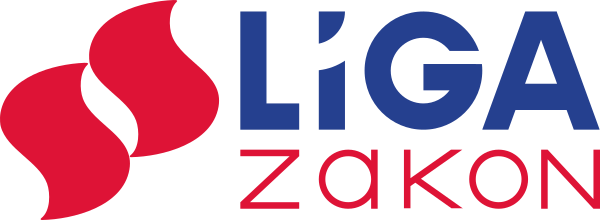 